الاجــتـماع العام للمـنـبـر الحكـومي الدولي للعــلوم والسياسات في مجال التنوع البيولوجي وخدمات النظم الإيكولوجيةالدورة العاشرةبون، ألمانيا، 28 آب/أغسطس-2 أيلول/سبتمبر 2023تقرير الاجتماع العام للمنبر الحكومي الدولي للعلوم والسياسات في مجال التنوع البيولوجي وخدمات النظم الإيكولوجية عن أعمال دورته العاشرةأولاً-	افتتاح الدورةعُقدت الدورة العاشرة للاجتماع العام للمنبر الحكومي الدولي للعلوم والسياسات في مجال التنوع البيولوجي وخدمات النظم الإيكولوجية (المنبر) في المركز العالمي للمؤتمرات في بون، ألمانيا، في الفترة من 28 آب/أغسطس إلى 2 أيلول/سبتمبر 2023.وعقب عرض موسيقي، افتتحت الدورة في الساعة 10:00 رئيسةُ المنبر، آنا ماريا هيرنانديز سالغار، التي رحبت بالمشاركين.وأدلت ببيانات افتتاحية كل من آن لاريغوديري، الأمينة التنفيذية للمنبر الحكومي الدولي للعلوم والسياسات في مجال التنوع البيولوجي وخدمات النظم الإيكولوجية؛ وكايل بوويز وايت، المبعوث العلمي لمعارف الشعوب الأصلية، الولايات المتحدة الأمريكية؛ وبيتينا هوفمان، وزيرة الدولة للبرلمان في الوزارة الاتحادية للبيئة وحفظ الطبيعة والأمان النووي وحماية المستهلك، ألمانيا؛ وهانز ثورستروب، رئيس قسم إقامة الشبكات في برنامج الإنسان والمحيط الحيوي التابع لمنظمة الأمم المتحدة للتربية والعلم والثقافة (اليونسكو)، متحدثا باسم منظمات الأمم المتحدة الأربع التي تدعم المنبر الحكومي الدولي للعلوم والسياسات في مجال التنوع البيولوجي وخدمات النظم الإيكولوجية، وهي منظمة الأغذية والزراعة للأمم المتحدة (الفاو)، وبرنامج الأمم المتحدة الإنمائي، وبرنامج الأمم المتحدة للبيئة، واليونسكو؛ ورئيسة المنبر الحكومي الدولي للعلوم والسياسات في مجال التنوع البيولوجي وخدمات النظم الإيكولوجية.ورحبت السيدة لاريغوديري في بيانها بالمشاركين في الدورة العاشرة للاجتماع العام، وأشارت إلى التطورات التي حدثت منذ الدورة التاسعة، بما في ذلك اعتماد مؤتمر الأطراف في اتفاقية التنوع البيولوجي إطارَ كونمينغ-مونتريال العالمي للتنوع البيولوجي، في اجتماعه الخامس عشر، في كانون الأول/ديسمبر 2022. وكان المنبر الحكومي الدولي للعلوم والسياسات في مجال التنوع البيولوجي وخدمات النظم الإيكولوجية مصدرا أساسيا للمعرفة بالنسبة للإطار الجديد وسيكون أيضا مفيدا في توجيه تنفيذه. وسينُظر في الاجتماع الحالي في طلبات مؤتمر الأطراف للحصول على عمل جديد من المنبر الحكومي الدولي للعلوم والسياسات في مجال التنوع البيولوجي وخدمات النظم الإيكولوجية، إلى جانب الطلبات المقدمة من أعضاء المنبر والمدخلات والاقتراحات المقدمة من أصحاب المصلحة. وبالإضافة إلى ذلك، فإن تقريريْ التقييم اللذين تمت الموافقة عليهما في الدورة التاسعة للاجتماع العام، عن القيم المتنوعة للطبيعة وعملية تقييمها، وعن الاستخدام المستدام للأنواع البرية، قد بدآ بالفعل في توجيه عملية وضع السياسات. فعلى سبيل المثال، ينظر مؤتمر الأطراف في اتفاقية الاتجار الدولي بأنواع الحيوانات والنباتات البرية المهددة بالانقراض في التقييم الأخير، وسينظر رسميا في اجتماعه العشرين في عام 2025 في التوصيات المستندة إليه. وبالمثل، ستعد الهيئة الفرعية للمشورة العلمية والتقنية والتكنولوجية التابعة لاتفاقية التنوع البيولوجي، في اجتماعها الخامس والعشرين، توصيات لينظر فيها مؤتمر الأطراف، في اجتماعه السادس عشر، بشأن استخدام التقريرين فضلا عن التقرير عن الأنواع الغريبة الغازية الذي سينظر فيه في الاجتماع الحالي. وعلاوة على ذلك، منذ الدورة التاسعة، مُنح المنبر الحكومي الدولي للعلوم والسياسات في مجال التنوع البيولوجي وخدمات النظم الإيكولوجية، بالاشتراك مع الهيئة الحكومية الدولية المعنية بتغير المناخ، جائزة غولبنكيان (Gulbenkian Prize) للإنسانية لعام 2022 لعمله في مجال التنوع البيولوجي وتغير المناخ. كما انضم إليه 4 أعضاء جدد، ليصل العدد الإجمالي للأعضاء إلى 143 عضوا.وفي الختام، شكرت السيدة لاريغوديري كل من ساهم في المنبر منذ الدورة السابقة وجميع المشاركين في الدورة الحالية. وأعربت عن امتنانها لكورال الأطفال والشباب من بون، وقائدته، إيكاترينا كليفيتز، على أدائهم الموسيقي، ولحكومة الولايات المتحدة على استضافة الدورة، وحكومة ألمانيا على دعمها المستمر في استضافة أمانة المنبر. وتمنّت للمشاركين اجتماعا ناجحا.وأوضح السيد بوويز وايت في بيانه أنه مواطن من الولايات المتحدة، البلد المضيف للدورة العاشرة، وعضو مسجل في رابطة مواطني أمة بوتاواتومي، وهي شعوب أصلية لها تاريخ طويل في حفظ البيئة. وقد عملت الأمم القبلية، مثل تلك التي ينتمي إليها، على تنمية نظم معارف الشعوب الأصلية والمجتمعات المحلية الصارمة لمجتمعاتها، بما يشمل مؤسسات قوية لاستعراض الأقران والمجتمعات، وأساليب حفظ المعارف وإيصالها، واستراتيجيات استخدام معارف الشعوب الأصلية والمجتمعات المحلية من أجل توجيه الحوكمة والسياسات. وقد أنشأت إدارات للموارد الطبيعية والبيئية يعمل فيها موظفون يتمتعون بمؤهلات علمية. وأجرى هؤلاء الموظفون بحوثا علمية تخضع للمعايير العلمية، باستخدام تقنيات مبررة علميا في مجال الحفظ والتكيف مع تغير المناخ، ونشروا ورقات في مجلات علمية، ووجدوا سبلا لدعم الطلاب من مجتمعاتهم المحلية في الحصول على درجات علمية. وكان من الضروري للشعوب الأصلية والمجتمعات المحلية أن تكون قادرة على تعميم نظم المعارف هذه. وقد تجاوز القيام بذلك مجرد التشاور مع الشعوب الأصلية أو إشراكها في العمليات الخاصة بغيرهم أو الاستجابة للدعوات لتقديم مساهمات أو مواد. ولتحقيق هذا التعميم، كان من الضروري مساندة مؤسسات التعليم والبحث التي ترعى العلماء الشباب من السكان الأصليين، وتعزيز أشكال استعراض الأقران للشعوب الأصلية، ودعم برامج الإشراف والإدارات البيئية التي تديرها الشعوب الأصلية، والارتقاء بالشعوب الأصلية لتُعتبر جهات فاعلة إقليمية ورائدة في حركات وبرامج الحفظ.وأوجز السيد بوويز وايت العديد من التقارير والتوجيهات بشأن هذه المسألة التي تصدرها حكومته بانتظام، بما في ذلك التقرير المعنون ”حالة القبائل وتغير المناخ“، الذي وصف العديد من المشاريع والبرامج التي تقودها الشعوب الأصلية والتي تناولت نفس المسائل التي يتناولها المنبر الحكومي الدولي للعلوم والسياسات في مجال التنوع البيولوجي وخدمات النظم الإيكولوجية، مثل الملقحات والأنواع الغازية؛ والتقرير المعنون ”إرشادات للإدارات والوكالات الفيدرالية بشأن معارف الشعوب الأصلية“، والذي أكد على إضفاء الطابع المؤسسي على معارف الشعوب الأصلية عبر جوانب متنوعة من العمل الفيدرالي، بما في ذلك البحث ووضع القواعد؛ والتقييم الوطني الأمريكي للمناخ الذي أدرج، منذ عام 2000، فصلا عن القبائل والشعوب الأصلية أعده فريق من المؤلفين يتألف أساسا من علماء وأصحاب معارف من السكان الأصليين. ولسنوات، عمل الإشراف البيئي القبلي بميزانيات محدودة وكان عليه الاعتماد على الجهود الشعبية والمجتمعية. غير أن حكومة الولايات المتحدة تعهدت بتوفير وسائل وسياسات مالية غير مسبوقة من شأنها أن تقدم الدعم لبرامج الأمم القبلية المتعلقة بالحفظ والطاقة وحماية البيئة والتكيف مع تغير المناخ.وفي الختام، قال إن وزارة الخارجية الأمريكية ستستضيف جلستي مناقشة بشأن معارف الشعوب الأصلية والمجتمعات المحلية في الدورة الحالية بهدف تبادل الأفكار حول الكيفية التي يمكن بها للمنبر الحكومي الدولي للعلوم والسياسات في مجال التنوع البيولوجي وخدمات النظم الإيكولوجية تحسين نهجه الحالي، وزيادة مشاركة الشعوب الأصلية المتنوعة في المنبر مع مسؤوليات قيادية دائمة من أجل زيادة إدماج قيم، وأساليب وعمليات الشعوب الأصلية في المنبر.ورحــــبــــت الــســــيــــدة هــــوفــــمــــان فــي بــــيــــانــــهــــا الافــــتــــتــــاحــي بالمشاركين في بون. وأشارت إلى اعتماد إطار كونمينغ-مونتريال العالمي للتنوع البيولوجي باعتباره معلما هاما لحماية التنوع البيولوجي، وقالت إن النتائج التي توصل إليها المنبر أدت دورا أساسيا في ضمان اعتماد الإطار. وتناول الإطار الدوافع الرئيسية لفقدان التنوع البيولوجي المحددة في تقرير التقييم العالمي لعام 2019 بشأن التنوع البيولوجي وخدمات النظم الإيكولوجية. وكان من بين هذه الدوافع الرئيسية الأنواع الغريبة الغازية، وهو موضوع سينظر فيه الاجتماع العام في الدورة الحالية. ومثلت الوقاية والإدارة عاملين حاسمين في مكافحة الآثار الضارة للأنواع الغريبة الغازية على النحو المعترف به في اللائحة رقم 1143/2014 الصادرة عن البرلمان الأوروبي والمجلس بشأن منع وإدارة إدخال وانتشار الأنواع الغريبة الغازية. وأيدت ألمانيا تنفيذ اللائحة من خلال إجراء مشاريع بحث، ووضع توصيات لإدارة الأنواع الغريبة الغازية المنتشرة على نطاق واسع وتنظيم مؤتمرات لتعزيز التبادل بين القطاعات. ومع ذلك، هناك حاجة إلى نهج عالمي لمنع الأنواع الغريبة الغازية ومكافحتها وتقليل أثرها. ومن شأن موجز التقييم المواضيعي للأنواع الغريبة الغازية الخاص بمقرري السياسات ومراقبتها أن يوفر أساسا هاما وسليما علميا لقرارات السياسة العامة.وسلطت الضوء على عمل حكومة ألمانيا المتعلق بالتنوع البيولوجي، وقالت إن ألمانيا بصدد تحديث استراتيجيتها الوطنية المتعلقة بالتنوع البيولوجي وهي نشطة على المستوى العالمي أيضا. وقد دعمت، من خلال المبادرة الدولية المعنية بالمناخ، التي تدعم المشاريع المتعلقة بحفظ التنوع البيولوجي، والعمل المناخي، والتكيف مع تغير المناخ في البلدان الشريكة، أكثرَ من 350 مشروعا متعلقا بالتنوع البيولوجي بأكثر من 1,6 بليون يورو منذ عام 2008. وحتى عام 2025، ستزيد ألمانيا تمويلها للإجراءات المتعلقة بالتنوع البيولوجي إلى 1,5 بليون يورو سنويا.وقال السيد ثورستروب في بيانه إن الفترة التي مرت منذ الدورة التاسعة للاجتماع العام كانت ذات أهمية كبيرة بالنسبة للطبيعة، مع اعتماد إطار كونمينغ-مونتريال العالمي للتنوع البيولوجي التاريخي، الذي حظي التفاوض بشأنه بدعم شركاء الأمم المتحدة الأربعة واسترشد بتقييمات المنبر. ويقدم شركاء الأمم المتحدة الدعم للأطراف في تنفيذها للإطار، بما في ذلك عن طريق قيادة الجهود العالمية لوضع مؤشرات لرصد تنفيذ الإطار. ورحب الشركاء الأربعة بالتقييم الجديد للمنبر للأنواع الغريبة الغازية، والذي ستكون نتائجه حاسمة بالنسبة للعديد من أنشطتهم.وأكد الشركاء من جديد التزامهم بدعم المنبر الحكومي الدولي للعلوم والسياسات في مجال التنوع البيولوجي وخدمات النظم الإيكولوجية ومهمته. وقدمت منظمة الأغذية والزراعة للأمم المتحدة المؤلفين والبيانات اللازمة لتقييمات المنبر، وأصدرت منشورات رئيسية، وأتاحت الوصول المجاني إلى 22 قاعدة بيانات رئيسية، بما في ذلك قاعدة البيانات الإحصائية الموضوعية في المنظمة. ويدعم برنامج الأمم المتحدة الإنمائي عمل فرقة العمل المعنية ببناء القدرات التابعة للمنبر، وسيواصل، بالتعاون الوثيق مع الشركاء على الصعيد العالمي، إدارة شبكة التنوع البيولوجي وخدمات النظم الإيكولوجية من أجل استيعاب تقييمات المنبر والأدوات التوجيهية الأخرى. ويفخر برنامج الأمم المتحدة للبيئة باستضافة أمانة المنبر وتقديم الدعم التقني من خلال المركز العالمي لرصد حفظ الطبيعة. ودعم المركز، بالتعاون مع برنامج الأمم المتحدة الإنمائي واليونسكو، من خلال مبادرته الوطنية لتقييم النظم الإيكولوجية، الدولَ في إجراء تقييمات وطنية للنظم الإيكولوجية استنادا إلى الإطار المفاهيمي للمنبر وعملية التقييم وفي وضع منتديات متعلقة بالعلوم والسياسات. واليونسكو ملتزمة بحماية تراث العالم الثقافي والطبيعي المترابط، من خلال آليات مثل برنامج الإنسان والمحيط الحيوي واتفاقية حماية التراث العالمي الثقافي والطبيعي. وقد استضاف برنامج اليونسكو لنظم المعارف المحلية ومعارف الشعوب الأصلية وحدةَ الدعم التقني للمنبر المعنية بمعارف الشعوب الأصلية والمجتمعات المحلية، التي قدمت الدعم لفرقة العمل المعنية بمعارف الشعوب الأصلية والمجتمعات المحلية التابعة للمنبر، وللمؤلفين في عملهم المتعلق بمعارف الشعوب الأصلية والمجتمعات المحلية من أجل تقييمات المنبر. وتعهد شركاء الأمم المتحدة الأربعة بتعزيز جهودهم لتوفير موارد وقواعد بيانات مجانية ومفتوحة على الإنترنت من أجل دعم الحكومات في التزاماتها بالتنوع البيولوجي ومساعدة تقييمات المنبر الحكومي الدولي للعلوم والسياسات في مجال التنوع البيولوجي وخدمات النظم الإيكولوجية.وبدأت السيدة هيرنانديز سالغار بيانها الافتتاحي باقتباس من جون موير، عالم الطبيعة الأسكتلندي الأمريكي والمؤسس المشارك للمنظمة البيئية ”نادي سييرا“، الذي قال: ”في كل نزهة مع الطبيعة، يتلقى المرء أكثر بكثير مما يسعى إليه“. وقارنت ذلك بالفترة التي قضتها رئيسة للمنبر منذ عام 2019، قائلة إنها تلقت الكثير من الفرح والصداقة والدعم من مجتمع المنبر بأكمله وإنها فخورة بأن تشكل جزءا من نجاحاته العديدة. وبالنظر إلى الدورة العاشرة، أشارت إلى أن الأنواع الغريبة الغازية قد حُددت بوضوح، في تقرير التقييم العالمي للمنبر بشأن التنوع البيولوجي وخدمات النظم الإيكولوجية، باعتبارها واحدة من أهم خمسة دوافع مباشرة لفقدان التنوع البيولوجي. ونتيجة لذلك، ستكون الحكومات، وكذلك وسائل الإعلام والجمهور، حريصة على تلقي تقرير التقييم الجديد للمنبر عن الأنواع الدخيلة الغازية ومراقبتها لأنه سيساعد على توجيه تنفيذ إطار كونمينغ-مونتريال العالمي للتنوع البيولوجي. وفي الدورة الحالية، سينظر الاجتماع العام أيضا في الموضوعات الجديدة المقترح إدراجها في برنامج العمل المتجدد للمنبر حتى العام 2030، والتي ستكون أيضا أساسية لتنفيذ الإطار، وولاية واختصاصات فرق العمل التابعة للمنبر وعملها الهام بشأن بناء القدرات وتعزيز أسس المعارف ودعم السياسات‏‏. وأشارت إلى العمل الحيوي الذي سيُضطلع به فيما يتعلق بالترتيبات المالية والمتعلقة بالميزانية الخاصة بالمنبر، وشكرت جميع الذين ساهموا ماليا في عمل المنبر وشددت على أهمية المساهمات المالية المستدامة لضمان استمرار عمله القيم. ورحبت بالأعضاء الأربعة الجدد في المنبر، معربة عن أملها في أن تحذو الدول المراقبة المتبقية حذوه، بما يجعل المنبر أقرب إلى العضوية العالمية. وختاما، شكرت حكومة الولايات المتحدة على استضافة الدورة العاشرة، وحكومة ألمانيا على كرم ضيافتها، والمكتب، وفريق الخبراء المتعدد التخصصات، والأمانة، ووحدات الدعم التقني، وجميع المشاركين على إتاحة عقد الدورة العاشرة. ثانياً-	المسائل التنظيميةألف-	إقرار جدول الأعمال وتنظيم الأعمالاعتمد الاجتماع العام جدول الأعمال التالي على أساس جدول الأعمال المؤقت (IPBES/10/1):افتتاح الدورة.المسائل التنظيمية:إقرار جدول الأعمال وتنظيم الأعمال؛حالة العضوية في المنبر؛انتخاب أعضاء المكتب.قبول المراقبين.وثائق تفويض الممثلين.تقرير الأمينة التنفيذية بشأن التقدم المحرز في تنفيذ برنامج العمل المتجدد حتى العام 2030.الترتيبات المالية والمتعلقة بالميزانية الخاصة بالمنبر.تقييم المعارف:التقييم المواضيعي للأنواع الغريبة الغازية؛المشاركة مع الهيئة الحكومية الدولية المعنية بتغير المناخ.بناء القدرات وتعزيز أسس المعارف ودعم السياسات.تحسين فعالية المنبر.الطلبات والإسهامات والاقتراحات بشأن العناصر الإضافية لبرنامج العمل المتجدد للمنبر حتى العام 2030.تنظيم الاجتماع العام، ومواعيد وأماكن انعقاد دورات الاجتماع العام المقبلة.الترتيبات المؤسسية: ترتيبات الأمم المتحدة للشراكة التعاونية من أجل عمل المنبر وأمانته.اعتماد مقررات الدورة وتقريرها.اختتام الدورة.ووافق الاجتماع العام على متابعة تنظيم الأعمال الوارد في المرفق الأول بالوثيقة IPBES/10/1/Add.1. واتفق الاجتماع العام على إنشاء فريقين عاملين. وسينظر الفريق العامل الأول في البند 7 (أ) من جدول الأعمال، بشأن التقييم المواضيعي للأنواع الغريبة الغازية. والغرض من الفريق العامل الأول هو النظر بالتفصيل في الموجز الخاص بمقرري السياسات استنادا إلى فصول التقييم، بغية موافقة الاجتماع العام على الموجز الخاص بمقرري السياسات، وقبول فصول التقييم، دون مزيد من المناقشة. وسينظر الفريق العامل الثاني في البند 7 (ب)، بشأن المشاركة مع الهيئة الحكومية الدولية المعنية بتغير المناخ؛ والبند 8، بشأن بناء القدرات وتعزيز أسس المعارف ودعم السياسات؛ والبند 9، بشأن تحسين فعالية المنبر؛ والبند 10، بشأن الطلبات والإسهامات والاقتراحات بشأن العناصر الإضافية لبرنامج العمل المتجدد للمنبر حتى العام 2030. باء-	حالة العضوية في المنبرأفادت الرئيسة بأن بالاو وعمان وغينيا وناميبيا قد انضمت إلى المنبر الحكومي الدولي للعلوم والسياسات في مجال التنوع البيولوجي وخدمات النظم الإيكولوجية منذ الدورة التاسعة للاجتماع العام. وبذلك أصبح المنبر يضم 143 عضوا كالتالي: الاتحاد الروسي، وإثيوبيا، وأذربيجان، والأرجنتين، والأردن، وأرمينيا، وإسبانيا، وأستراليا، وإستونيا، وإسرائيل، وإسواتيني، وأفغانستان، وإكوادور، وألبانيا، وألمانيا، والإمارات العربية المتحدة، وأنتيغوا وبربودا، وأندورا، وإندونيسيا، وأوروغواي، وأوزبكستان، وأوغندا، وإيران (جمهورية - الإسلامية)، وأيرلندا، وإيطاليا، وباراغواي، وباكستان، وبالاو، والبحرين، والبرازيل، والبرتغال، وبلجيكا، وبلغاريا، وبنغلاديش، وبنما، وبنن، وبوتان، وبوتسوانا، وبوركينا فاسو، وبوروندي، والبوسنة والهرسك، وبوليفيا (دولة - المتعددة القوميات)، وبيرو، وبيلاروس، وتايلند، وتركيا، وترينيداد وتوباغو، وتشاد، وتشيكيا، وتوغو، وتونس، والجبل الأسود، والجزائر، وجزر القمر، وجزر كوك، وجمهورية أفريقيا الوسطى، وجمهورية تنزانيا المتحدة، والجمهورية الدومينيكية، وجمهورية كوريا، وجمهورية الكونغو الديمقراطية، وجمهورية مولدوفا، وجنوب أفريقيا، وجورجيا، والدانمرك، ورومانيا، وزامبيا، وزمبابوي، وسانت كيتس ونيفس، وسانت لوسيا، وسري لانكا، والسلفادور، وسلوفاكيا، والسنغال، وسوازيلند، والسودان، وسورينام، والسويد، وسويسرا، وسيراليون، وشيلي، وصربيا، والصين، وطاجيكستان، والعراق، وعمان، وغابون، وغانا، وغرينادا، وغواتيمالا، وغيانا، وغينيا، وغينيا - بيساو، وفرنسا، والفلبين، وفنلندا، وفيجي، وفييت نام، وقيرغيزستان، والكاميرون، وكرواتيا، وكمبوديا، وكندا، وكوبا، وكوت ديفوار، وكوستاريكا، وكولومبيا، والكونغو، وكينيا، ولاتفيا، ولكسمبرغ، وليبريا، وليبيا، وليتوانيا، ومالي، وماليزيا، ومدغشقر، ومصر، والمغرب، ومقدونيا الشمالية، والمكسيك، وملاوي، وملديف، والمملكة العربية السعودية، والمملكة المتحدة لبريطانيا العظمى وأيرلندا الشمالية، وموريتانيا، وموناكو، وميانمار، وناميبيا، والنرويج، والنمسا، ونيبال، والنيجر، ونيجيريا، ونيكاراغوا، ونيوزيلندا، والهند، وهندوراس، وهنغاريا، وهولندا (مملكة -)، والولايات المتحدة الأمريكية، واليابان، واليمن، واليونان.جيم-	انتخاب أعضاء المكتبأشارت الرئيسة، لدى عرضها للبند، إلى أن الاجتماع العام كان قد انتخب، في دورته السابعة المعقودة في باريس من 29 نيسان/أبريل إلى 4 أيار/مايو 2019، 10 أعضاء في المكتب لفترة ولاية مدتها ثلاث سنوات، وفقاً للفقرة 3 من المادة 15 من النظام الداخلي. وكان الاجتماع العام قد قرر في دورته الثامنة، في مقرره م.ح.د-8/2، بصرف النظر عن المادة 15 من النظام الداخلي، أن تمتد مدة عضوية أعضاء المكتب الحاليين حتى نهاية الدورة العاشرة للاجتماع العام، على أن ينتخب خلفاؤهم في تلك الدورة.وأشارت الرئيسة أيضا إلى أنه، تماشياً مع المادة 22 من النظام الداخلي، كانت الأمانة قد دعت أعضاء المنبر إلى أن يقدموا إلى الأمانة ترشيحات خطية مصحوبة بالسير الذاتية للمرشحين لعضوية المكتب بحلول 28 نيسان/أبريل 2023. وترد قائمة المرشحين لعضوية المكتب في الوثيقة IPBES/10/INF/2/Rev.1. ويرد مزيد من المعلومات في مذكرة أعدتها الأمانة بشأن انتخاب أعضاء المكتب (IPBES/10/2) وفي وثيقة معلومات عن إجراءات الانتخابات (IPBES/10/INF/22). وقدم جميع المرشحين، باستثناء مرشح واحد، استمارات تضارب المصالح وفقاً للفقرة 1 من المادة 3 من إجراءات تنفيذ السياسات المتعلقة بتضارب المصالح على النحو المبين في المرفق الثاني بالمقرر م.ح.د-3/3. وقد استعرضت اللجنة المعنية بتضارب المصالح الترشيحات وقررت أن لا أحد من المرشحين الذين قدموا استمارات تضارب المصالح لديه تضارب في المصالح. وانتخب الاجتماع العام أعضاء المكتب التالية أسماؤهم: من الدول الأفريقية:الرئيس: ديفيد أوبورا (كينيا)عضو المكتب: سيبسيبي ديميسيو (إثيوبيا)المناوبون: فلورا موهلاغو موكغوهلوا (جنوب أفريقيا)، آسيا محمد (السودان)من دول آسيا والمحيط الهادئ: نائب الرئيس: بيشوا ناث أولي (نيبال)عضو المكتب: يونغيوت تريسورات (تايلند)المناوبون: شيرا أشالندر ريدي (الهند)، سيفاندي جاياكودي (سري لانكا)من دول أوروبا الشرقية: نائب الرئيس: حامد كوستوفيتش (البوسنة والهرسك)عضو المكتب: إريك غريغوريان (أرمينيا)المناوبان: إليسكا رولفوفا (التشيك)، غوناي إربول (تركيا)من دول أمريكا اللاتينية ومنطقة البحر الكاريبي: نائب الرئيس: فلويد هومر (ترينيداد وتوباغو)عضو المكتب: برنال هيريرا (كوستاريكا)من دول أوروبا الغربية ودول أخرى:نائب الرئيس: دوغلاس بيرد (الولايات المتحدة الأمريكية)عضوة المكتب: إيفا بريمر (فنلندا)المناوبان: جانينا هايم (ألمانيا)، سيباستيان كونيغ (سويسرا)وسيبدأ الأعضاء المنتخبون حديثا فترة ولايتهم عند اختتام الدورة الحالية وسيعملون لثلاث فترات من الفترات الممتدة بين الدورات، إلى حين انتخاب من يخلفهم في الدورة الثالثة عشرة للمنبر.وأدلى السيد أوبورا ببيان بصفته الرئيس المنتخب حديثا.ثالثاً-	قبول المراقبينأشارت الرئيسة عند تقديم هذا البند إلى أن الاجتماع العام كان قد قرر، في دورته التاسعة، أن الإجراء المؤقت المتبع لقبول المراقبين في دورات الاجتماع العام، على النحو الوارد في الفقرة 22 من تقرير الدورة الأولى للاجتماع العام (IPBES/1/12) والمطبق في دوراته الثانية إلى التاسعة، سيُطبق أيضاً على الدورة العاشرة. ووفقاً لذلك الإجراء المؤقت، كان المراقبون الذين تم قبولهم في الدورات السابقة للاجتماع العام، كما هو مدرج في الجزء الأول من مرفق الوثيقة IPBES/10/INF/3، من بين المقبولين في هذه الدورة. ويتضمن الجزء الثاني من ذلك المرفق قائمة تضم 42 منظمة أوصى المكتب بقبولها بصفة مراقب جديد في الدورة الحالية للاجتماع العام، في حين يتضمن الجزء الثالث قائمة تضم 21 طلبا لم يوصَ بقبولها. ووافق الاجتماع العام على الترحيب بالمراقبين الجدد، على النحو الذي أوصى به المكتب، في الدورة العاشرة للاجتماع العام. وأشارت الرئيسة أيضاً إلى أنه تم في الدورات السابقة للاجتماع العام الإعراب عن آراء متباينة بشأن إجراءات قبول المراقبين، الواردة في الفقرات من 14 إلى 17 من مشروع السياسة العامة وإجراءات قبول المراقبين المبينة في مرفق الوثيقة IPBES/10/3. وبما أن المواقف بشأن هذه المسألة لم تتغير، قرر الاجتماع العام للمنبر أن يواصل، في دورته الحادية عشرة، استخدام الإجراء المؤقت لقبول المراقبين في دورات الاجتماع العام للمنبر، على النحو المبيَّن في الفقرة 22 من تقرير الدورة الأولى للاجتماع العام (IPBES/1/12) وهو الإجراء الذي طبق في دورات الاجتماع العام الثانية إلى العاشرة، على أساس أن المراقبين المقبولين في الدورات من الأولى إلى العاشرة سيكونون من بين أولئك المقبولين للدورة الحادية عشرة. رابعاً-	وثائق تفويض الممثلينقام المكتب، بمساعدة من الأمانة، بفحص وثائق تفويض ممثلي أعضاء المنبر المقدمة وفقاً للمادة 13 من النظام الداخلي. وأفاد المستشار القانوني بأن المكتب وجد أن أعضاء المنبر التالين البالغ عددهم 77 عضوا قد قدموا إلى الأمانة، وفقا للمادة 12 من النظام الداخلي، وثائق تفويض أصلية موقعة من رئيس الدولة أو الحكومة أو وزير الخارجية، بما يتفق مع سياسة كل بلد وقانونه، وأن وثائق التفويض تلك سليمة: إثيوبيا، والأرجنتين، وأرمينيا، وإسبانيا، وأستراليا، وإستونيا، وإسرائيل، وإكوادور، وألمانيا، وأنتيغوا وبربودا، وأوروغواي، وأيرلندا، وإيطاليا، وباراغواي، والبرازيل، والبرتغال، وبلجيكا، وبلغاريا، وبنغلاديش، وبوتان، وبوروندي، والبوسنة والهرسك، وبيرو، وتايلند، وترينيداد وتوباغو، وتوغو، وتونس، والجمهورية الدومينيكية، وجمهورية كوريا، وجمهورية الكونغو الديمقراطية، وجمهورية مولدوفا، وجنوب أفريقيا، وجورجيا، والدانمرك، وزامبيا، وسانت لوسيا، وسري لانكا، وسلوفاكيا، والسويد، وسويسرا، وشيلي، وصربيا، والصين، وعمان، وغانا، وغرينادا، وغواتيمالا، وغينيا-بيساو، وفرنسا، وفنلندا، والكاميرون، وكرواتيا، وكندا، وكوبا، وكوستاريكا، وكولومبيا، ولكسمبرغ، وليتوانيا، وماليزيا، ومدغشقر، والمغرب، ومقدونيا الشمالية، والمكسيك، وملاوي، وملديف، والمملكة المتحدة لبريطانيا العظمى وأيرلندا الشمالية، وموريتانيا، وموناكو، والنرويج، والنمسا، ونيبال، ونيوزيلندا، والهند، وهنغاريا، وهولندا (مملكة -)، والولايات المتحدة الأمريكية، واليابان. وقدم الأعضاء التالون البالغ عددهم 41 عضوا نسخا من وثائق التفويض الصادرة عن رئيس الدولة أو الحكومة أو وزارة الخارجية، أو أشكال أخرى من الرسائل الرسمية: الاتحاد الروسي، والإمارات العربية المتحدة، وإندونيسيا، وأوغندا، وإيران (جمهورية - الإسلامية)، وباكستان، وبنن، وبوتسوانا، وبوركينا فاسو، وبوليفيا (دولة - المتعددة القوميات)، وتركيا، وتشاد، وتشيكيا، والجزائر، وجزر القمر، وجزر كوك، وجمهورية أفريقيا الوسطى، وجمهورية تنزانيا المتحدة، ورومانيا، وزمبابوي، والسنغال، والسودان، وسورينام، وغابون، وغينيا، والفلبين، وفنزويلا (جمهورية – البوليفارية)، وفيجي، وكمبوديا، وكوت ديفوار، وكينيا، ولاتفيا، وليبريا، وليبيا، ومصر، والمملكة العربية السعودية، وناميبيا، والنيجر، ونيجيريا، ونيكاراغوا، واليمن.وأقر الاجتماع العام تقرير المكتب عن وثائق التفويض.خامساً-	تقرير الأمينة التنفيذية بشأن التقدم المحرز في تنفيذ برنامج العمل المتجدد حتى العام 2030أشارت الرئيسة، لدى عرضها لهذا البند، إلى أن الاجتماع العام اعتمد في مقرره م.ح.د-7/1 برنامج العمل المتجدد للمنبر للفترة حتى العام 2030. وطلب الاجتماع العام في مقرره م.ح.د-9/1 إلى الأمينة التنفيذية أن تقدم تقريراً عن التقدم المحرز في تنفيذ برنامج العمل إلى الاجتماع العام في دورته العاشرة. وعملاً بالفقرة 2 من الفرع الأول من المقرر م.ح.د-9/1، بشأن تنفيذ برنامج عمل المنبر حتى العام 2030، كانت الأمينة التنفيذية قد أعدت، بالتشاور مع فريق الخبراء المتعدد التخصصات والمكتب، تقريراً عن التقدم المحرز في تنفيذ برنامج العمل المتجدد حتى العام 2030 (IPBES/10/4) لكي ينظر فيه الاجتماع العام. وترد في الوثيقة IPBES/10/INF/4 معلومات إضافية عن الترتيبات المؤسسية التي وضعت لتوفير الدعم التقني من أجل تنفيذ برنامج العمل؛ والوثيقة IPBES/10/INF/5 بشأن العملية المتبعة لإعداد التقييم المواضيعي للأنواع الغريبة الغازية ومراقبتها؛ والوثيقة IPBES/10/INF/6 بشأن التقدم المحرز في إعداد التقييم المواضيعي بشأن الروابط المتبادلة بين التنوع البيولوجي والماء والغذاء والصحة (تقييم صلة الترابط)، والتقييم المواضيعي بشأن الأسباب الكامنة وراء فقدان التنوع البيولوجي والعوامل المحددة للتغيير التحويلي والخيارات المتاحة لتحقيق رؤية عام 2050 للتنوع البيولوجي (تقييم التغير التحويلي)، والتقييم المنهجي لأثر الأعمال التجارية واعتمادها على التنوع البيولوجي وعلى الإسهام الذي تقدمه الطبيعة للبشر (تقييم الأعمال التجارية والتنوع البيولوجي)؛ والوثيقة IPBES/10/INF/8 بشأن وضع الدليل المتعلق بإنتاج التقييمات؛ والوثيقة IPBES/10/INF/9 بشأن الأعمال ذات الصلة ببناء القدرات؛ والوثيقة IPBES/10/INF/10 بشأن تعزيز الاعتراف بنظم معارف الشعوب الأصلية والمجتمعات المحلية والعمل بها؛ والوثيقة IPBES/10/INF/11 بشأن العمل المتقدم بشأن المعارف والبيانات؛ والوثيقة IPBES/10/INF/12 بشأن العمل المتقدم بشأن الصكوك السياساتية وأدوات ومنهجيات دعم السياسات؛ والوثيقة IPBES/10/INF/13 بشأن العمل المتقدم بشأن سيناريوهات ونماذج التنوع البيولوجي ووظائف النظم الإيكولوجية وخدماتها؛ والوثيقة IPBES/10/INF/14 بشأن تعزيز الاتصالات؛ والوثيقة IPBES/10/INF/15 بشأن تعزيز مشاركة أصحاب المصلحة. وقدمت الأمينة التنفيذية تقريرها عن التقدم المحرز في تنفيذ برنامج العمل المتجدد حتى العام 2030 وفقا لأهدافه الستة، مع تحديد الأمانة لأنشطة الاتصال. وقدمت الأمينة التنفيذية أيضاً لمحة عامة موجزة عن حالة ملاك موظفي الأمانة وتنفيذ السياسات المتعلقة بتضارب المصالح.وقدم الرئيسان المشاركان لتقييمات صلة الترابط والتغيير التحويلي والأعمال التجارية والتنوع البيولوجي عرضين عن إعداد وتنفيذ تلك التقييمات. وقدم كل عرض من العرضين معلومات عن سياق التقييم ونطاقه؛ والفريق الذي شارك في العمل على التقييم؛ والتقدم المحرز حتى الآن، والخطوات التالية؛ والجدول الزمني لإنجاز التقييم والنظر فيه من قبل الاجتماع العام.وأحاط الاجتماع العام علماً بالمعلومات المقدمة، ورحب بالعمل الذي تم الاضطلاع به. سادساً-	الترتيبات المالية والمتعلقة بالميزانية الخاصة بالمنبرقدمت الأمينة التنفيذية لمحة عامة عن الترتيبات المالية والمتعلقة بالميزانية الخاصة بالمنبر على النحو المبين في مذكرة الأمانة بشأن هذه المسألة (IPBES/10/5) ومذكرة من الأمانة عن التكلفة التفصيلية لتنفيذ برنامج العمل (IPBES/10/INF/18). وقد وردت مساهمات إضافية منذ إصدار الوثائق من جانب 10 حكومات وجهة مناحة واحدة من القطاع الخاص. وأعربت الرئيسة عن تقديرها للبلدان والجهات المانحة التابعة للقطاع الخاص التي ساهمت في الصندوق الاستئماني للمنبر والبلدان والمنظمات التي قدمت الدعم العيني أو غير ذلك من أشكال الدعم إلى المنبر، وكذلك للخبراء العديدين من جميع أنحاء العالم الذين كرسوا وقتهم مجاناً لعمل المنبر. وأشارت إلى أنه، مع ذلك، هناك حاجة ملحة لمزيد من التمويل الوطني لعام 2023 والسنوات اللاحقة، ودعت إلى تقديم تعهدات إضافية للصندوق الاستئماني. واستجابة لذلك، قدم عدد من الممثلين معلومات عن مساهمات بلدانهم. وأشارت ممثلة الولايات المتحدة إلى أن حكومة بلدها تعهدت بالمساهمة بمبلغ 1,2 مليون دولار لعام 2023 وكرر ممثل الاتحاد الأوروبي تعهد الاتحاد بمبلغ مليون يورو سنويا للأعوام من 2023 إلى 2028. وقال ممثل اليابان إن حكومة بلده تدعم بشكل خاص الأنشطة التي تدعم تنفيذ إطار كونمينغ-مونتريال العالمي للتنوع البيولوجي وتخطط للمساهمة بمبلغ 814 189 دولارا لعام 2024. وأشار ممثل المملكة المتحدة إلى أن حكومة بلده قد تعهدت بالفعل بتقديم 000 300 جنيه إسترليني لعام 2024، وأعلن عن تعهد آخر بقيمة 000 300 جنيه إسترليني لعام 2025، مشيرا إلى أن هذين المبلغين يضافان إلى مساهمة سنوية بمبلغ 000 100 جنيه إسترليني في تشغيل وحدة الدعم التقني لتقييم قطاع الأعمال والتنوع البيولوجي. وقال ممثل سويسرا إن حكومة بلده ستواصل تطبيق جدول الأنصبة المقررة للأمم المتحدة، وبذلك ستساهم بنحو 000 100 فرنك سويسري في الصندوق الاستئماني في السنة الحالية. وقالت ممثلة جنوب أفريقيا إن بلدها استضاف اجتماع المؤلفين الثاني لتقييم صلة الترابط، في آذار/مارس 2023، وطلبت أن يعكس جدولُ المساهمات العينية الواردة في عام 2023 مساهمتَه العينية في هذا الصدد. واغتنم عدد من المتكلمين الفرصة لتقديم تعليقات أعم أيضا بشأن الترتيبات المالية والمتعلقة بالميزانية. وأثنى أحدهم على الأمانة لبذلها جهودا مكثفة لجمع أموال إضافية من الحكومات وهيئات الأمم المتحدة ومرفق البيئة العالمية والقطاع الخاص، تماشيا مع الاستراتيجية المبينة في الدورة الخامسة للاجتماع العام. ومع ذلك، دعا عدة ممثلين آخرين، بمن فيهم ممثل تحدث باسم مجموعة من البلدان، الأعضاء والأمانة إلى توسيع قاعدة المانحين للمنبر. وأشار أحدهم إلى أنه على الرغم من تزايد عدد الأعضاء عموما، فلم يساهم سوى عدد قليل منهم، جميعهم تقريبا من نفس المنطقة. واتفق مع الممثل الذي تحدث نيابة عن مجموعة من البلدان على أن حتى المساهمات الصغيرة من قاعدة أوسع من المانحين ستثبت أن المنبر يمثل مشروعا مشتركا، وسيعزز تولي زمام المنبر، إلا أنه أشار إلى أن جدول الأنصبة المقررة للأمم المتحدة يُعتبَر أداة جيدة لتحديد مستوى مناسب من الدعم. وتحدث العديد من الممثلين أيضا عن ضرورة أن يعمل المنبر بطريقة مستدامة، مشيرين إلى الرصيد الصغير المتوقع في نهاية عام 2025 والاعتماد على الوفورات المتوقعة. ووجه أحدهم الانتباه إلى أن الالتزامات السنوية ينبغي أن تظل متسقة مع مصادر دخل موثوقة، على النحو الموصى به عقب استعراض المنبر في نهاية برنامج عمله الأول. وردد هذا التعليقَ ممثلٌ آخر أقر بالطلبات على الموارد المالية والبشرية للمنبر ونصح الأمانة بكفالة أن تظل الميزانية وبرنامج العمل يعكسان الموارد القائمة بصورة واقعية. وأثنى الممثل نفسه على الجهود الدؤوبة التي تبذلها الأمانة لضمان تحقيق وفورات في التكاليف، ولا سيما من خلال تنظيم اجتماعات عبر الإنترنت والدورة العامة المختلطة الحالية، التي تتميز بإتاحة مشاركة أوسع نطاقا، وشجع الأمانة على مواصلة جهودها في هذا الصدد. وأنشأ الاجتماع العام فريق اتصال معني بالميزانية، يشترك في رئاسته حامد كوستوفيتش (البوسنة والهرسك) وسبنسر ثوماس (غرينادا)، من أجل مواصلة النظر في الترتيبات المالية والمتعلقة بالميزانية الخاصة بالمنبر.وعقب عمل فريق الاتصال المعني بالميزانية، أفاد رئيسه المشارك بأن الفريق توصل إلى توافق في الآراء بشأن جميع المسائل قيد المناقشة.وفي وقت لاحق، نظر الاجتماع العام في مشروع مقرر بشأن المسألة (IPBES/10/L.5). وأشارت الأمينة التنفيذية، في معرض تقديمها لمشروع المقرر بشأن الترتيبات المالية وترتيبات الميزانية، الوارد في الوثيقة IPBES/10/L.5، إلى أن الفقرات 10 و11 و12 من مشروع المقرر تشير إلى ميزانيات أعوام 2023 و2024 و2025، الواردة في الجداول 6 و7 و8 على التوالي، والتي تعكس الاتفاق الذي تم التوصل إليه في فريق الميزانية على النحو الذي عرضه مُقرِر الفريق.واعتمد الاجتماع العام المقرر م.ح.د-10/3 بشأن الترتيبات المالية والمتعلقة بالميزانية. ويرد المقرر في مرفق هذا التقرير.سابعاً-	تقييم المعارفألف-	التقييم المواضيعي للأنواع الغريبة الغازيةاسترعت الرئيسة، لدى تقديمها لهذا البند الفرعي، الانتباه إلى موجز التقييم المواضيعي للأنواع الغريبة الغازية ومراقبتها الخاص بمقرري السياسات (IPBES/10/6)، وفصول التقييم المواضيعي (IPBES/10/INF/1) ولمحة عامة عن العملية المتبعة لإعداد التقييم (IPBES/10/INF/5). وأعربت عن عميق تقديرها للرئيسين المشاركين للتقييم المواضيعي لما كرساه من وقت ولتفانيهما في العمل على مدى السنوات الأربع الماضية، ومن خلالهما، للخبراء الكثيرين الذين أسهموا أيضاً بقدر كبير من الوقت والجهد.ووافق الاجتماع العام على أن يطلب إلى الفريق العامل الأول النظر في الموجز الخاص بمقرري السياسات، والعمل بناء على المذكرة غير الرسمية للرئيس ومشروع المقرر المقترح الوارد في الوثيقة IPBES/10/1/Add.2. وكان من المقرر أن يشارك في رئاسة الفريق العامل دوغلاس بيرد (الولايات المتحدة) وسيبسيبي ديميسيو (إثيوبيا)، على أن تعمل هيلدا إيغرمونت (بلجيكا) وفيليكس كانونغوي كالابا (زامبيا)، على التوالي، كمناوبين لهما في حالة عدم تمكنهما من الاستمرار في منصبيهما كرئيسين مشاركين للفريق العامل.وبعد ذلك، نظر الاجتماع العام في مشروع موجز التقييم المواضيعي للأنواع الغريبة الغازية الخاص بمقرري السياسات (IPBES/10/L.3)، الذي أعده الفريق العامل، ومشروع مقرر بشأن هذه المسألة (IPBES/10/L.2، القسم الثاني)، الذي سيوافق فيه الاجتماع العام على الموجز الخاص بمقرري السياسات، بصيغته المنقحة من قبل الفريق العامل، وقبول فصول التقييم المواضيعي للاستخدام المستدام للأنواع البرية (IPBES/10/INF/1)، على أساس أن يتم تنقيح الفصول لتعكس على النحو الواجب الموجز المنقح.واعتمد الاجتماع العام المقرر م.ح.د-10/1 بشأن تنفيذ برنامج العمل المتجدد للمنبر حتى العام 2030، بصيغته المعدلة شفوياً، بما في ذلك الجزء الثاني منه المعنون ”تقييم المعارف“، الذي وافق فيه، ضمن جملة أمور، على موجز التقييم المواضيعي للأنواع الغريبة الغازية الخاص بمقرري السياسات، بصيغته المعدلة شفوياً، وقبول كل فصل من فصول التقييم، بما في ذلك موجزاتها التنفيذية. ويرد المقرر في مرفق هذا التقرير.وفي وقت اعتماد المقرر، قالت إحدى الممثلات إنها وافقت على اعتماد الموجز الخاص بمقرري السياسات وعلى قبول كل فصل من فصول التقييم المواضيعي للأنواع الغريبة الغازية على أساس أن التغييرات في الصياغة عقب اعتماد المقرر التي يتعين إجراؤها لأسباب تتعلق بالاتساق مع التوجيهات المتعلقة بالصياغة في الأمم المتحدة ستشمل التغييرات اللازمة لضمان الاتساق مع الأمر التوجيهي المتعلقة بالصياغة ST/CS/SER.A/42 بشأن تسمية جزر فوكلاند (مالفيناس). باء-	المشاركة مع الهيئة الحكومية الدولية المعنية بتغير المناخوجَّهت الرئيسة الانتباه، في معرض تقديم هذا البند الفرعي، إلى مذكرة الأمانة بشأن المشاركة مع الهيئة الحكومية الدولية المعنية بتغير المناخ (IPBES/10/7) وتجميع المزيد من الاقتراحات المقدمة من أعضاء المنبر الحكومي الدولي للعلوم والسياسات في مجال التنوع البيولوجي وخدمات النظم الإيكولوجية بشأن المسائل المواضيعية أو المنهجية التي تتعلق بالتنوع البيولوجي وتغير المناخ والتي يمكن أن تستفيد من التعاون بين الهيئة الحكومية الدولية المعنية بتغير المناخ والمنبر (IPBES/10/INF/20).ووافق الاجتماع العام على أن يطلب إلى الفريق العامل الثاني النظر في مشروع مقرر مقترح، يرد في الوثيقة IPBES/10/1/Add.2، بناء على مذكرة الرئيس غير الرسمية بشأن هذه المسألة. وكان من المقرر أن يشترك في رئاسة الفريق العامل جوليا مارتون-لوفيفر (فرنسا)، وبيشوا ناث أولي (نيبال)، وفلويد هومر (ترينيداد وتوباغو).وفي وقت لاحق، اعتمد الاجتماع العام المقرر م.ح.د-10/1 بشأن تنفيذ برنامج العمل المتجدد للمنبر حتى العام 2030، بصيغته المعدلة شفوياً، بما في ذلك الجزء الثاني منه المعنون ”تقييم المعارف“، المتعلق، من بين أمور أخرى، بالمشاركة مع الهيئة الحكومية الدولية المعنية بتغير المناخ. ويرد المقرر في مرفق هذا التقرير. ثامناً-	بناء القدرات وتعزيز أسس المعارف ودعم السياساتوجَّهت الرئيسة الانتباه، في معرض تقديم هذا البند، إلى مذكرة الأمانة عن العمل بشأن بناء القدرات وتعزيز أسس المعارف ودعم السياسات (IPBES/10/8)، التي تحدد، في جملة أمور أخرى، خطط العمل لتنفيذ الأهداف 2 و3 و4 من برنامج العمل المتجدد حتى العام 2030 للفترة بين الدورتين العاشرة والحادية عشرة، والاختصاصات المنقحة لفرق العمل. وترد المعلومات المتعلقة بالعمل الذي اضطلعت به فرق العمل خلال فترة ما بين الدورات السابقة للدورة الحالية في الوثائق IPBES/10/INF/9 وIPBES/10/INF/10 وIPBES/10/INF/11 وIPBES/10/INF/12 وIPBES/10/INF/13.ووافق الاجتماع العام على أن يطلب إلى الفريق العامل الثاني النظر في مشاريع المقررات المقترحة بشأن هذه المسألة، على النحو المبين في الوثيقة IPBES/10/1/Add.2، وخطط عمل واختصاصات فرق العمل، بناء على مذكرة الرئيس غير الرسمية.وفي وقت لاحق، اعتمد الاجتماع العام المقرر م.ح.د-10/1 بشأن تنفيذ برنامج العمل المتجدد للمنبر حتى العام 2030، بما في ذلك الأجزاء الثالث والرابع والخامس والسابع منه بعنوان ”بناء القدرات“ و”تعزيز أسس المعارف“ و”دعم السياسات“ و”الدعم التقني والترتيبات المؤسسية لتنفيذ برنامج العمل“، على التوالي، فيما يتعلق، من بين أمور أخرى، باختصاصات وخطط عمل فرق العمل. ويرد المقرر في مرفق هذا التقرير. تاسعاً-	تحسين فعالية المنبروجَّهت الرئيسة الانتباه، في معرض تقديم هذا البند، إلى مذكرة الأمانة بشأن تحسين فعالية المنبر (IPBES/10/9)، التي تضمنت، في جملة أمور أخرى، مشروع الاختصاصات المنقح لاستعراض منتصف المدة لإطار برنامج العمل المتجدد حتى العام 2030. ووجهت الانتباه أيضا إلى اللمحة العامة عن ردود فريق الخبراء المتعدد التخصصات والمكتب والأمينة التنفيذية على التوصيات الواردة في التقرير المتعلق باستعراض المنبر في اختتام برنامج عمله الأول (IPBES/10/INF/16).ووافق الاجتماع العام على أن يطلب إلى الفريق العامل الثاني النظر في مشروع اختصاصات استعراض منتصف المدة لبرنامج العمل المتجدد لعام 2030 ومشروع المقرر المقترح بشأن تحسين فعالية المنبر، على النحو المبين في الوثيقة IPBES/10/1/Add.2، بناء على المذكرة غير الرسمية للرئيس.وفي وقت لاحق، اعتمد الاجتماع العام المقرر م.ح.د-10/1 بشأن تنفيذ برنامج العمل المتجدد للمنبر حتى العام 2030، بصيغته المعدلة شفوياً، بما في ذلك الجزء السادس منه المعنون ”تحسين فعالية المنبر“. ويرد المقرر في مرفق هذا التقرير.وفي وقت اعتماد المقرر، ذكر أحد الممثلين أنه، خلال المناقشات التي جرت داخل الفريق العامل الثاني بشأن الاختصاصات المنقحة لاستعراض منتصف المدة لبرنامج العمل المتجدد حتى العام 2030، اقترح بعض الممثلين أن يشمل الاستعراض تقييما للتنوع اللغوي والإقليمي والجنساني في اختيار الأدبيات المتعلقة بجميع منتجات المنبر. وشددوا أيضا على أهمية تقييم قدرة البلدان النامية على الاستجابة على نحو ملائم للدعوات إلى تقديم تقارير وعلى المشاركة الكاملة في العمليات ذات الصلة. غير أن المقترحات واجهت مقاومة من ممثلين آخرين، ولم تدرج في مشروع المقرر. وأعرب الممثلون الذين دعوا إلى إدراجها عن قلقهم من أن فعالية استعراض منتصف المدة قد يعتريها القصور بدونها. عاشراً-	الطلبات والإسهامات والاقتراحات بشأن العناصر الإضافية لبرنامج العمل المتجدد للمنبر حتى العام 2030وجَّهت الرئيسة الانتباه، في معرض تقديم هذا البند، إلى التقرير المتعلق بتحديد أولويات الطلبات والإسهامات والاقتراحات بشأن العناصر الإضافية لبرنامج العمل المتجدد للمنبر حتى العام 2030 (IPBES/10/10) وإلى لمحة عامة عن الطلبات والإسهامات والاقتراحات المتعلقة بالعناصر الإضافية لبرنامج العمل المتجدد للمنبر حتى العام 2030 (IPBES/10/INF/7).ووافق الاجتماع العام على أن يطلب إلى الفريق العامل الثاني النظر في مشروع المقرر المقترح، الوارد في الوثيقة IPBES/10/1/Add.2، بناء على مذكرة الرئيس غير الرسمية بشأن هذه المسألة.وعقب ذلك، اعتمد الاجتماع العام المقرر م.ح.د-10/1 بشأن تنفيذ برنامج العمل المتجدد للمنبر حتى العام 2030، بصيغته المعدلة شفوياً، بما في ذلك الجزء الثاني منه المعنون ”تقييم المعارف“، الذي وافق فيه، في جملة أمور أخرى، على عملية تحديد نطاق لإجراء تــقــيــيــم عــالمي ثان للتــنــوع البيولوجي وخدمات النظم الإيكولوجية وإجراء تقييمين منهجيين سريعي المسار بشأن رصد التنوع البيولوجي والإسهامات التي تقدمها الطبيعة للبشر وبشأن التخطيط المكاني المتكامل الشامل للتنوع البيولوجي والترابط الإيكولوجي. ويرد المقرر في مرفق هذا التقرير.حادي عشر-	تنظيم الاجتماع العام؛ ومواعيد وأماكن انعقاد دورات الاجتماع العام المقبلةوجَّهت الرئيسة الانتباه، في معرض تقديم هذا البند، إلى مذكرة الأمانة بشأن تنظيم أعمال الاجتماع العام ومواعيد وأماكن انعقاد دوراته المقبلة (IPBES/10/11)، التي تتضمن، في جملة أمور، مشروع جدول أعمال أولي وتنظيم أعمال الدورتين الحادية عشرة والثانية عشرة للاجتماع العام. وأشارت إلى أن الاجتماع العام سيدعى في دورته الحادية عشرة إلى النظر في التقييم المواضيعي للروابط المتبادلة بين التنوع البيولوجي والماء والغذاء والصحة (تقييم صلة الترابط)؛ والتقييم المواضيعي للأسباب الكامنة وراء فقدان التنوع البيولوجي ومحددات التغيير التحويلي والخيارات المتاحة لتحقيق رؤية عام 2050 للتنوع البيولوجي (تقييم التغيير التحويلي)؛ والموافقة، إذا قرر الاجتماع العام ذلك، في دورته الحالية على تقرير تحديد النطاق لإجراء تقييم عالمي ثان للتنوع البيولوجي وخدمات النظم الإيكولوجية. وسيدعى الاجتماع العام، في دورته الثانية عشرة، إلى النظر، في جملة أمور أخرى، في التقييم المنهجي لأثر الأعمال التجارية واعتمادها على التنوع البيولوجي وعلى الإسهامات التي تقدمها الطبيعة للبشر (تقييم الأعمال التجارية والتنوع البيولوجي).وأشارت الرئيسة إلى أن الاجتماع العام طلب، في المقرر م.ح.د-9/2، إلى المكتب، بالتشاور مع أعضاء المنبر، أن يبت في المواعيد المحددة للدورة الحادية عشرة، مع مراعاة الجدول الزمني للاجتماعات الحكومية الدولية ذات الصلة. وقرر المكتب بعد ذلك أن تعقد الدورة الحادية عشرة في الفترة من 10 إلى 16 كانون الأول/ديسمبر 2024. وأشارت إلى أنه من المقرر عقد الدورة الثانية عشرة في أواخر عام 2025، ودعت الحكومات الراغبة في استضافة الدورة الحادية عشرة أو الثانية عشرة للاجتماع العام إلى الاتصال بالأمانة في أقرب وقت ممكن، لتمكينها من النظر في جميع العروض في الدورة الحالية.وأشار أحد الممثلين، متحدثا باسم الدول الأعضاء في مجموعة بلدان أعضاء في المنبر، إلى جانب مراقب سُمح له بالمشاركة المعززة، إلى أنه من الأهمية بمكان أن يعكس أي مقرر بشأن هذه المسألة أنه ينبغي جدولة الدورات المقبلة للاجتماع العام مؤتمر الأطراف في اتفاقية التنوع البيولوجي لإتاحة الوقت الكافي للنظر في نتائج تلك الدورات في الاجتماعات ذات الصلة لمؤتمر الأطراف في اتفاقية التنوع البيولوجي وهيئاته الفرعية.ونقل ممثل ناميبيا عرض حكومة بلده استضافة الدورة الحادية عشرة للاجتماع العام في عاصمة بلده، ويندهوك. وقدم عرضا قصيرا بالفيديو عن ناميبيا لتعريف المشاركين ببلده. وقبل الاجتماع العام العرض بامتنان. وفي وقت لاحق، نظر الاجتماع العام في مشروع مقرر بشأن المسألة (IPBES/10/L.4). واعتمد الاجتماع العام مـشـروع المـقرر م.ح.د-10/2 بشأن تـنـظـيـم الاجـتـمـاع العـام ومـواعـيـد وأمـاكـن انـعـقـاد الـدورات المستقبلية للاجتماع العام، بصيغته المعدلة شفوياً. ويرد المقرر في مرفق هذا التقرير.ثاني عشر-	الترتيبات المؤسسية: ترتيبات الأمم المتحدة للشراكة التعاونية من أجل عمل المنبر وأمانتهأشارت الرئيسة، في معرض تقديم هذا البند، إلى أن الاجتماع العام قد وافق، في مقرره م.ح.د-2/8 على ترتيبات الشراكة التعاونية لإنشاء رابطة مؤسسية بين الاجتماع العام للمنبر وبرنامج الأمم المتحدة للبيئة ومنظمة الأمم المتحدة للتربية والعلم والثقافة (اليونسكو) ومنظمة الأغذية والزراعة للأمم المتحدة وبرنامج الأمم المتحدة الإنمائي، على النحو المبين في مرفق المقرر.وقدم ممثل لليونسكو، متحدثا باسم شركاء منظومة الأمم المتحدة الأربعة في المنبر الحكومي الدولي للعلوم والسياسات في مجال التنوع البيولوجي وخدمات النظم الإيكولوجية، التقرير المرحلي عن ترتيب الشراكة التعاونية للأمم المتحدة (IPBES/10/INF/19).وأحاط أحد الممثلين، متحدثا باسم الدول الأعضاء في مجموعة من البلدان الأعضاء في المنبر الحكومي الدولي للعلوم والسياسات في مجال التنوع البيولوجي وخدمات النظم الإيكولوجية، إلى جانب مراقب سُمح له بالمشاركة المعززة، علما بالتقرير ورحبا بالتعاون المستمر مع برنامج الأمم المتحدة للبيئة واليونسكو ومنظمة الأغذية والزراعة للأمم المتحدة وبرنامج الأمم المتحدة الإنمائي، وشجعا على كل من التعاون مع المبادرات القائمة على العلم ذات الصلة لتلك المنظمات والتعاون مع الاتفاقات البيئية المتعددة الأطراف الأخرى ذات الصلة والمنظمات الدولية الأخرى.وأعربت الرئيسة عن تقديرها لبرنامج الأمم المتحدة للبيئة واليونسكو ومنظمة الأغذية والزراعة للأمم المتحدة وبرنامج الأمم المتحدة الإنمائي على ما قدمته من دعم للمنبر وطلبت إليها مواصلة تقديم هذا الدعم خلال الفترة التالية.ثالث عشر-	اعتماد مقررات الدورة وتقريرهااعتمد الاجتماع العام هذا التقرير استناداً إلى مشروع التقرير الذي تم تعميمه، على أن تضع الأمانة التقرير في صيغته النهائية تحت إشراف المكتب.رابع عشر-	اختتام الدورةبعد تبادل عبارات المجاملة المعتادة، أعلنت الرئيسة عن اختتام الدورة في الساعة 13:00 من يوم 2 أيلول/سبتمبر 2023.المرفقالمقررات التي اعتمدها الاجتماع العام للمنبر الحكومي الدولي للعلوم والسياسات في مجال التنوع البيولوجي وخدمات النظم الإيكولوجية في دورته العاشرةم.ح.د-10/1	تنفيذ برنامج العمل المتجدد للمنبر الحكومي الدولي للعلوم والسياسات في مجال التنوع البيولوجي وخدمات النظم الإيكولوجية حتى العام 2030م.ح.د-10/2	تـنـظـيـم الاجـتـمـاع العـام ومـواعـيـد وأمـاكـن انـعـقـاد الـدورات المستقبلية للاجتماع العامم.ح.د-10/3	الترتيبات المالية والمتعلقة بالميزانية الخاصة بالمنبرالمقرر م.ح.د-10/1: تنفيذ برنامج العمل المتجدد للمنبر الحكومي الدولي للعلوم والسياسات في مجال التنوع البيولوجي وخدمات النظم الإيكولوجية حتى العام 2030إن الاجتماع العام، إذ يرحب بتقرير الأمينة التنفيذية بشأن التقدم المحرز في تنفيذ برنامج العمل المتجدد حتى العام 2030()،وإذ يعترف مع التقدير بالمساهمة الاستثنائية التي قدمها جميع الخبراء الذين شاركوا حتى الآن في تنفيذ برنامج العمل، وإذ يشكرهم على التزامهم الذي لا يتزعزع بتنفيذه، وإذ يشجع الحكومات والمنظمات على المشاركة بنشاط في تنفيذ برنامج العمل،أولاًتنفيذ برنامج عمل المنبر حتى العام 2030يقرر المضي قدماً بتنفيذ برنامج العمل وفقاً للمقررات المعتمدة في دوراته السابقة، وهذا المقرر، والميزانية المعتمدة على النحو الوارد في المقرر م.ح.د-10/3؛يطلب إلى الأمينة التنفيذية أن تقدم تقريراً عن التقدم المحرز في تنفيذ برنامج العمل إلى الاجتماع العام في دورته الحادية عشرة؛ثانياًتقييم المعارفيوافق على موجز التقييم المواضيعي للاستخدام المستدام للأنواع البرية الخاص بمقرري السياسات()، ويقبل فصول التقييم، بما في ذلك موجزاتها التنفيذية؛يوافق أيضاً على عملية لتحديد نطاق تقييم، لكي ينظر فيها الاجتماع العام في دورته الحادية عشرة، لإجراء تقييم عالمي ثانٍ للتنوع البيولوجي وخدمات النظم الإيكولوجية، وفقاً للإجراءات المتبعة لإعداد نواتج المنبر()، واستناداً إلى تقرير تحديد النطاق الأولي للتقييم()؛يطلب إلى فريق الخبراء المتعدد التخصصات أن يولي الاعتبار الواجب لمعالجة معارف الشعوب الأصلية والمجتمعات المحلية والعمل معها في تحديد نطاق التقييم العالمي الثاني للتنوع البيولوجي وخدمات النظم الإيكولوجية، مع تخصيص فصل للتقييم بشأن نظم المعارف المختلفة، بما في ذلك، في جملة أمور أخرى، ”العيش بشكل جيد في توازن وانسجام مع أمنا الأرض“، وإدراج معارف الشعوب الأصلية والمجتمعات المحلية في جميع الفصول، حسب الاقتضاء، على النحو المشار إليه في الإطار المفاهيمي للمنبر؛يوافق على إجراء تقييمات المسار السريع التالية، وفقاً للإجراءات المتبعة لإعداد نواتج المنبر():تقييم منهجي بشأن رصد التنوع البيولوجي والإسهامات التي تقدمها الطبيعة للبشر، على النحو المبين في تقرير تحديد نطاق التقييم في المرفق الأول بهذا المقرر، لكي ينظر فيه الاجتماع العام في دورته الثالثة عشرة؛تقييم منهجي للتخطيط المكاني والربط الإيكولوجي المتكاملين الشاملين للتنوع البيولوجي، على النحو المبين في تقرير تحديد نطاق التقييم في المرفق الثاني بهذا المقرر، لكي ينظر فيه الاجتماع العام في دورته الرابعة عشرة؛يطلب إلى الأمينة التنفيذية أن تصدر دعوة، تماشيا مع المقرر م.ح.د-1/3، عقب الدورة الحادية عشرة للاجتماع العام، لتقديم مزيد من الطلبات والاسهامات والاقتراحات بشأن برنامج العمل؛يقرر أن يحدد، في دورته الثانية عشرة، الموضوع الدقيق لإجراء تقييم إضافي حتى العام 2030؛يرحب بمذكرة الأمانة بشأن المشاركة مع الهيئة الحكومية الدولية المعنية بتغير المناخ()؛ يحيط علما بتجميع مزيد من الاقتراحات المقدمة من أعضاء المنبر بشأن المسائل المواضيعية أو المنهجية التي تتعلق بالتنوع البيولوجي وتغير المناخ والتي يمكن أن تستفيد من التعاون بين الهيئة الحكومية الدولية المعنية بتغير المناخ والمنبر()؛يدعو مراكز التنسيق الوطنية التابعة للمنبر إلى مواصلة العمل مع نظرائها في الهيئة الحكومية الدولية المعنية بتغير المناخ للنظر معاً في الوسائل المحتملة لزيادة التعاون العلمي وتبادل المعلومات وتحسين فهم العمليات والإجراءات وخطط العمل ذات الصلة()؛يشير إلى تشجيعه أعضاء المنبر وأصحاب المصلحة المعنيين والهيئات العلمية والمنظمات البحثية على الاضطلاع بتطوير المعارف والبحوث فيما يتعلق بالروابط بين التنوع البيولوجي وتغير المناخ، بما في ذلك آثار تغير المناخ؛يدعو المكتب والأمينة التنفيذية للمنبر إلى أن يواصلوا، مع الهيئة الحكومية الدولية المعنية بتغير المناخ، في وقت مبكر من دورتها التقييمية السابعة، استكشاف نُهج ملموسة للتعاون والأنشطة المشتركة المحتملة بين الهيئة والمنبر، بما في ذلك في إطار الدورة السابعة للهيئة، مع إعادة تأكيد الحاجة إلى الشفافية في أي نشاط، وفقا لقرارات الهيئة والمنبر وسياساتهما وإجراءاتهما؛ يطلب إلى الأمينة التنفيذية إصدار دعوة إضافية لتقديم اقتراحات بشأن المسائل المواضيعية أو المنهجية التي تتعلق بالتنوع البيولوجي وتغير المناخ والتي يمكن أن تستفيد من التعاون بين الهيئة الحكومية الدولية المعنية بتغير المناخ والمنبر؛يطلب إلى الأمانة أن تعد تجميعا للاقتراحات، بما في ذلك المعلومات الواردة في مذكرات الأمانة بشأن تجميعات الاقتراحات الإضافية المقدمة من أعضاء المنبر الحكومي الدولي للعلوم والسياسات في مجال التنوع البيولوجي وخدمات النظم الإيكولوجية بشأن القضايا المواضيعية أو المنهجية المتعلقة بالتنوع البيولوجي وتغير المناخ التي يمكن أن تستفيد من التعاون بين الهيئة الحكومية الدولية المعنية بتغير المناخ والمنبر الحكومي الدولي للعلوم والسياسات في مجال التنوع البيولوجي وخدمات النظم الإيكولوجية()، فضلا عن الردود على الدعوة الإضافية، المشار إليها في الفقرة 14 من هذا المقرر، لتقديم المزيد من الاقتراحات والخيارات، المبينة في الفرع ثانياً من مذكرة الأمانة بشأن العمل المتعلق بالتنوع البيولوجي وتغير المناخ، والتعاون مع الهيئة الحكومية الدولية المعنية بتغير المناخ()، وإتاحتها لاستعراض الأقران في الوقت المناسب لوضع الصيغة النهائية لمقترح ينظر فيه الاجتماع العام ويتخذ مزيدا من الإجراءات بشأنه في دورته الحادية عشرة؛ يطلب إلى الأمينة التنفيذية أن تمثل المنبر في الدورة الستين للهيئة الحكومية الدولية المعنية بتغير المناخ وأن تعرض نتائج الدورة العاشرة للاجتماع العام، ولا سيما بشأن مشاركة المنبر مع الهيئة الحكومية الدولية المعنية بتغير المناخ، في تلك الدورة في سياق المناقشات بشأن خطة العمل لدورة التقييم السابعة للهيئة؛يقرر، بصرف النظر عن الفرع 3-1 والأحكام ذات الصلة من إجراءات إعداد نواتج المنبر()، تمكين الحكومات من إجراء استعراض إضافي لموجز تقييم صلة الترابط والتغير التحويلي الخاص بمقرري السياسات، إذا رأى فريق الخبراء المتعدد التخصصات والرؤساء المشاركون للتقييمات ذلك ممكنا في غضون القيود الزمنية للتقييمات؛ثالثاًبناء القدراتيرحب بالتقدم الذي أحرزته فرقة العمل المعنية ببناء القدرات في تنفيذ الأهداف 2 (أ) و2 (ب) و2 (ج) من برنامج العمل المتجدد للمنبر حتى العام 2030 بشأن بناء القدرات؛يوافق على خطة عمل الهدف 2 من برنامج عمل المنبر حتى العام 2030 لفترة ما بين الدورات 2023-2024 على النحو المبين في المرفق الثالث لهذا المقرر؛رابعاًتعزيز أسس المعارفيرحب بالتــقــدم الذي أحــرزتــه فــرقــة العــمــل المــعــنــيــة بالمــعــارف والبــيــانــات في تــنــفــيــذ الهدف 3 (أ) من برنامج عمل المنبر حتى العام 2030 بشأن العمل المتقدم بشأن المعارف والبيانات؛يوافق على خطة العمل الخاصة بعنصر الهدف 3 (أ) بشأن إدارة البيانات والمعارف في برنامج عمل المنبر حتى العام 2030 لفترة ما بين الدورتين 2023-2024 على النحو المبين في المرفق الرابع بهذا المقرر؛يطلب إلى الأمينة التنفيذية أن تدعو الأعضاء والمراقبين وأصحاب المصلحة إلى تقديم آرائهم فيما يخص سبل تعزيز تنفيذ الهدف 3 (أ) بشأن تحفيز إنتاج المعارف؛يوافق على خطة العمل الخاصة بعنصر الهدف 3 (أ) بشأن تحفيز إنتاج المعارف في برنامج عمل المنبر حتى العام 2030 لفترة ما بين الدورتين 2023-2024 على النحو المبين في المرفق الخامس بهذا المقرر؛يرحب بالتقدم الذي أحرزته فرقة العمل المعنية بنظم معارف الشعوب الأصلية والمجتمعات المحلية في تنفيذ الهدف 3 (ب) من برنامج عمل المنبر حتى العام 2030 بشأن تعزيز الاعتراف بنظم معارف الشعوب الأصلية والمجتمعات المحلية والعمل بها؛يوافق على خطة عمل الهدف 3 (ب) من برنامج عمل المنبر حتى العام 2030 لفترة ما بين الدورات 2023-2024 على النحو المبين في المرفق السادس بهذا المقرر؛خامساًدعم السياساتيرحب بالتقدم الذي أحرزته فرقة العمل المعنية بأدوات ومنهجيات السياسات في تنفيذ الهدف 4 (أ) من برنامج العمل المتجدد للمنبر حتى العام 2030 بشأن العمل المتقدم بشأن الصكوك السياساتية وأدوات ومنهجيات دعم السياسات؛يوافق على خطة عمل الهدف 4 (أ) من برنامج عمل المنبر حتى العام 2030 لفترة ما بين الدورات 2023-2024 على النحو المبين في المرفق السابع لهذا المقرر؛يطلب إلى الأمينة التنفيذية دعوة الأعضاء والمراقبين وأصحاب المصلحة إلى تقديم آرائهم بشأن الدور المستقبلي لوظيفة دعم السياسات وسبل تعزيز تنفيذ الهدف 4 (أ) من برنامج العمل المتجدد للمنبر حتى العام 2030؛يرحب بالتقدم الذي أحرزته فرقة العمل المعنية بسيناريوهات ونماذج التنوع البيولوجي وخدمات النظم الإيكولوجية في تنفيذ الهدف 4 (ب) من برنامج عمل المنبر حتى العام 2030 بشأن العمل المتقدم بشأن سيناريوهات ونماذج التنوع البيولوجي ووظائف النظم الإيكولوجية وخدماتها؛يوافق على خطة عمل الهدف 4 (ب) من برنامج عمل المنبر حتى العام 2030 لفترة ما بين الدورات 2023-2024 على النحو المبين في المرفق الثامن لهذا المقرر؛سادساًتحسين فعالية المنبريرحب بمذكرة الأمانة بشأن تحسين فعالية المنبر()؛يطلب إلى المكتب وفريق الخبراء المتعدد التخصصات والأمينة التنفيذية، وفقاً لولاية كل منهم، مواصلة مراعاة التوصيات الواردة في التقرير عن استعراض المنبر في نهاية برنامج عمله الأول عند تنفيذ برنامج عمل المنبر المتجدد حتى العام 2030() وتقديم تقرير إلى الاجتماع العام في دورته الحادية عشرة عن التقدم الإضافي المحرز، وكذلك عن الحلول والمسائل الإضافية؛ يوافق على اختصاصات لاستعراض منتصف المدة لبرنامج العمل المتجدد للمنبر حتى العام 2030، على النحو المبين في المرفق التاسع بهذا المقرر؛يطلب إلى المكتب وفريق الخبراء المتعدد التخصصات إجراء استعراض داخلي، وفقاً للاختصاصات المشار إليها في الفقرة 33 من هذا المقرر، وتقديم تقرير عن نتائج الاستعراض إلى الاجتماع العام لكي ينظر فيه في دورته الحادية عشرة؛يطلب إلى الأمينة التنفيذية أن تدعو إلى تسمية مرشحين لفريق الاستعراض، بغية ضمان التمثيل الإقليمي والجنساني، والنظر في الخبرات المتعددة التخصصات، والخبرة في مجال التوعية، والتنفيذ، فضلا عن الشعوب الأصلية والمجتمعات المحلية والشباب ليختارهم المكتب؛ يطلب إلى فريق الاستعراض إجراء استعراض خارجي، وفقاً للاختصاصات المشار إليها في الفقرة 33 من هذا المقرر، وتقديم تقرير إلى الاجتماع العام، لكي ينظر فيه في دورته الثانية عشرة، عن نتائج الاستعراض، بما في ذلك توصيات محددة لمواصلة تنفيذ برنامج العمل المتجدد حتى العام 2030؛سابعاًالدعم التقني والترتيبات المؤسسية لتنفيذ برنامج العمليوافق أيضاً على الاختصاصات المنقحة لفرقة العمل المعنية ببناء القدرات على النحو المبين في المرفق العاشر بهذا المقرر؛ يطلب إلى فرقة العمل المعنية ببناء القدرات تنفيذ خطة العمل لتنفيذ الهدف 2 من برنامج عمل المنبر حتى العام 2030 الموافق عليه في الفقرة 19 من هذا المقرر؛ يوافق أيضاً على الاختصاصات المنقحة لفرقة العمل المعنية بالمعارف والبيانات على النحو المبين في المرفق الحادي عشر بهذا المقرر؛يطلب إلى فرقة العمل المعنية بإدارة البيانات والمعارف تنفيذ خطة العمل لتنفيذ جانب إدارة البيانات والمعارف من الهدف 3 (أ) من برنامج عمل المنبر حتى العام 2030 الموافق عليه في الفقرة 21 من هذا المقرر؛ يطلب إلى فريق الخبراء المتعدد التخصصات والمكتب تنفيذ خطة العمل لتنفيذ جانب توليد المعارف من الهدف 3 (أ) من برنامج عمل المنبر حتى العام 2030 الموافق عليه في الفقرة 23 من هذا المقرر؛يوافق أيضاً على الاختصاصات المنقحة لفرقة العمل المعنية بنظم المعارف الأصلية والمحلية على النحو المبين في المرفق الثاني عشر بهذا المقرر؛يطلب إلى فرقة العمل المعنية بنظم المعارف الأصلية والمحلية تنفيذ خطة العمل لتنفيذ الهدف 3 (ب) من برنامج عمل المنبر حتى العام 2030 الموافق عليه في الفقرة 25 من هذا المقرر؛ يطلب إلى فريق الخبراء المتعدد التخصصات والمكتب تنفيذ خطة العمل لتنفيذ الهدف 4 (أ) من برنامج عمل المنبر حتى العام 2030 الموافق عليه في الفقرة 27 من هذا المقرر؛يوافق على الاختصاصات المنقحة لفرقة العمل المعنية بسيناريوهات ونماذج التنوع البيولوجي وخدمات النظم الإيكولوجية على النحو المبين في المرفق الثالث عشر بهذا المقرر؛يطلب إلى فرقة العمل المعنية بالسيناريوهات والنماذج تنفيذ خطة العمل لتنفيذ الهدف 4 (ب) من برنامج عمل المنبر حتى العام 2030 الموافق عليه في الفقرة 30 من هذا المقرر؛ يقرر الاجتماع العام أن يستعرض في دورته الثالثة عشرة ولاية فرق العمل واختصاصاتها؛يــــطـــلـــب إلــى الأمــــانــــة، بــالــتــــشــــاور مــع الــمــــكــــتــــب ووفــــقــــاً للــمــــيــــزانــــيــــة الــمــــعــــتــــمــــدة الواردة في مرفق المقرر م.ح.د-10/3، أن تضع التدابير المؤسسية اللازمة لتفعيل الدعم التقني اللازم لبرنامج العمل.المرفق الأول للمقرر م.ح.د-10/1تقرير تحديد نطاق التقييم المنهجي بشأن رصد التنوع البيولوجي والإسهامات التي تقدمها الطبيعة للبشرأولاً-	النطاق والأساس المنطقي والجدول الزمني وخط الأساس والتغطية الجغرافية والأسلوب المنهجيألف-	النطاق والأساس المنطقييتمثل الهدف من التقييم المنهجي لرصد التنوع البيولوجي والإسهامات التي تقدمها الطبيعة للبشر في دعم الجهود الوطنية والعالمية الرامية إلى (أ) رصد التنوع البيولوجي، والإسهامات التي تقدمها الطبيعة للبشر والأسباب المباشرة والكامنة وراء التغيرات الملحوظة؛ (ب) رصد التقدم المحرز نحو تحقيق أهداف وغايات إطار كونمينغ-مونتريال العالمي للتنوع البيولوجي() دعما للتنفيذ المتوازن والمعزز لاتفاقية التنوع البيولوجي، بما في ذلك أهدافها الثلاثة، والمساهمة في رصد أهداف التنمية المستدامة لخطة التنمية المستدامة لعام 2030 والاتفاقات والعمليات والجهود البيئية المتعددة الأطراف ذات الصلة، ولا سيما الاتفاقيات المتعلقة بالتنوع البيولوجي، مع مراعاة الظروف المحددة للبلدان النامية. وسيأخذ التقييم في الاعتبار نظم المعارف الأخرى على النحو الوارد في الإطار المفاهيمي للمنبر الحكومي الدولي للعلوم والسياسات في مجال التنوع البيولوجي وخدمات النظم الإيكولوجية()، ونظم القيمة المختلفة على النحو المتصور في إطار كونمينغ-مونتريال العالمي للتنوع البيولوجي.وسيقيم التقرير البيانات والنظم المتاحة حالياً واللازمة لحساب مؤشرات إطار الرصد لإطار كونمينغ-مونتريال العالمي للتنوع البيولوجي المتعلق بالتنوع البيولوجي، والإسهامات التي تقدمها الطبيعة للبشر والأسباب المباشرة والكامنة وراء التغيرات الملحوظة. وسيولي الأولوية للمؤشرات الرئيسية وسيقيم مدى توافر البيانات للمؤشرات الأخرى لإطار الرصد.وسيقيم التقرير أيضا القدرة الحالية، والقدرة والموارد على جمع البيانات وتحليلها على الصعيدين الوطني والعالمي، كما سيكون مطلوباً لتنفيذ إطار الرصد لإطار كونمينغ-مونتريال العالمي للتنوع البيولوجي. وسيقيم التقرير الفجوات في توافر البيانات والوصول إليها والتحيزات القائمة في التغطية التصنيفية والجغرافية والزمنية للبيانات المتعلقة بالبيئات البحرية وبيئات المياه الداخلية والبيئات الأرضية. وسيقيم التحديات والحواجز ذات الصلة بالقدرات والوسائل المرتبطة بالتنفيذ لتوليد البيانات والوصول إليها وتشاركها، وسيستخدم أساليب إحصائية قوية للكشف عن الاتجاهات وتحديد أسبابها، وسيدعم الرصد المنهجي للتنوع البيولوجي. وسيأخذ التقييم في الاعتبار الظروف المحددة التي تواجهها البلدان النامية في هذا الصدد.وسيحدد التقييم الفرص المتاحة لمواصلة تطوير القدرات الوطنية والإقليمية لرصد التنوع البيولوجي (مع التركيز بوجه خاص على احتياجات البلدان النامية، بما فيها أقل البلدان نمواً والدول الجزرية الصغيرة النامية) ورصد التنوع البيولوجي في المجتمعات المحلية والشعوب الأصلية والعلم التشاركي. وسينظر التقييم في خيارات لتعزيز التعاون، وتشجيع تقاسم الموارد والإبلاغ، وإتاحة توليف البيانات من مصادر عديدة، وتحسين فهم تغير التنوع البيولوجي، لا سيما في المناطق الممثلة تمثيلا ناقصا في العالم. وقد تشمل هذه الخيارات الجمع بين نظم وشبكات الرصد الوطنية والإقليمية والجهود الأخرى المبذولة في الشبكات والمنصات العالمية لرصد التنوع البيولوجي. وسيستكشف التقييم فوائد هذا النهج وسيحلل الخيارات والظروف المواتية لبناء شبكات ومنصات عالمية لرصد التنوع البيولوجي. وسيبين الآليات والعمليات القائمة العاملة على الصعيدين الإقليمي والعالمي، بما في ذلك الفريق المعني برصد الأرض. باء-	الجدول الزمني وخط الأساستماشياً مع إطار كونمينغ-مونتريال العالمي للتنوع البيولوجي، سيولي التقييم الأولوية للفترة 2011-2020 بوصفها فترة مرجعية للإبلاغ عن التقدم المحرز في تنفيذ الإطار ورصده.كما ستُستخدم البيانات التاريخية الطويلة الأجل كمصدر للمعلومات لخطوط الأساس المحتملة والحالات المرجعية المعاصرة التي يمكن النظر فيها في مختلف عمليات مقارنة المؤشرات الوطنية أو الإقليمية أو العالمية. وسيحدد التقييم أيضا خطوط الأساس والمعلومات المتاحة عن الحالة الطبيعية والاتجاهات التاريخية في فقدان التنوع البيولوجي.وسيجرى التقييم على مدى سنتين باستخدام نموذج المسار السريع للتقييمات المواضيعية والمنهجية. جيم-	التغطية الجغرافيةيعد هذا تقييما على المستوى العالمي سيوفر معلومات ذات صلة بجميع المناطق الجغرافية الحيوية ومناطق المحيطات على جميع المستويات، بدءاً من المستوى دون الوطني وصولاً إلى المستوى العالمي. دال-	الأسلوب المنهجيسيتألف التقييم من موجز خاص بمقرري السياسات وأربعة فصول، يتضمن كل منها موجزاً تنفيذياً للنتائج الرئيسية. وسيحدد الفجوات الرئيسية في المعارف والبيانات ذات الصلة.وسيستند التقييم إلى الأدبيات الخاضعة لاستعراض الأقران، والبيانات والتقارير الوطنية الرسمية، ومعارف الشعوب الأصلية والمجتمعات المحلية، ومجموعة من المصادر الأخرى بما يتماشى مع إجراءات إعداد نواتج المنبر المنصوص عليها في المقرر م.ح.د-3/3.وسيستعرض التقييم المنهجيات والخبرات القائمة في مجال رصد التنوع البيولوجي، بما في ذلك قياسات الاستشعار في الموقع والاستشعار عن بعد، والرصد المجتمعي والعلم التشاركي. وسيقيم العمليات التي بدأت واضطُلع بها في إطار اتفاقية التنوع البيولوجي، فضلا عن عمل شراكة مؤشرات التنوع البيولوجي، والفريق المعني برصد الأرض، شبكة رصد التنوع البيولوجي، والمرفق العالمي لمعلومات التنوع البيولوجي وشعبة الإحصاءات. وسيغطي أيضاً التكنولوجيات الجديدة لتقدير التنوع البيولوجي، مثل الحمض النووي الريبي البيئي، والصوتيات الإيكولوجية، ومكامن الكاميرات، والصور الطيفية الفوقية، والذكاء الاصطناعي، التي يمكن تعبئتها محلياً للاضطلاع بتقييمات ودراسات استقصائية سريعة على مناطق شاسعة، بما في ذلك من خلال التعاون مع الشعوب الأصلية والمجتمعات المحلية على أرض الواقع. وسيحدد التقييم تحديات الرصد ويحدد خيارات للتعامل مع البيانات والمعلومات الناقصة وغيرها من القيود التي يمكن أن تحول دون الرصد على المستويات ذات الصلة. وسينظر التقييم في الفجوات في البيانات والفجوات المعرفية التي حددتها التقييمات السابقة للمنبر الحكومي الدولي للعلوم والسياسات في مجال التنوع البيولوجي وخدمات النظم الإيكولوجية.وسيقدم التقييم دراسات حالات إفرادية ذات صلة على مختلف المستويات، حسب الاقتضاء.وسيكون التقييم متسقا مع الإطار المفاهيمي للمنبر وسينظر بشكل كامل في نظم معارف الشعوب الأصلية والمجتمعات المحلية ونظم المعارف المختلفة، فضلا عن القيم المتعددة.وسيُجري التقييمَ فريق متوازن ومتعدد التخصصات من الخبراء ذوي الخبرة في رصد التنوع البيولوجي والإسهامات التي تقدمها الطبيعة للبشر في النظم البرية ونظم المياه العذبة والنظم البحرية. وسيشمل فريق الخبراء مجموعة متنوعة من الخلفيات (مثل الأوساط الأكاديمية والحكومة والمجتمع المدني) والتخصصات (مثل الإيكولوجيا، والتطور، والعلوم الاجتماعية، والاقتصاد، والإحصاءات، ونمذجة التنوع البيولوجي). وسيستفيد فريق الخبراء المتعدد التخصصات من المعارف المستمدة من مجموعة متنوعة من المصادر (مثل المعارف والخبرات في مجال العلوم الطبيعية والاجتماعية، ومعارف مؤسسات وبرامج الرصد الوطنية والدولية ذات الصلة، وبرامج رصد السكان الأصليين، ومبادرات العلم التشاركي، ونظم الرصد العالمية).وستنفذ الأهداف التالية لبرنامج العمل المتجدد للمنبر حتى العام 2030() في سياق هذا التقييم من خلال التعاون بين خبراء هذا التقييم وفرق العمل ووحدات الدعم التقني ذات الصلة: الهدف 2 بشأن بناء القدرات؛ و‏‏الهدف 3‏‏، بشأن تعزيز أسس المعارف، بما يشمل الهدف‏‏ ‏‏3 ‏‏(‏‏أ‏‏)‏‏، بشأن المعارف والبيانات المتقدمة، والهدف 3 ‏‏(‏‏ب‏‏)‏‏، بشأن تعزيز الاعتراف بنظم معارف الشعوب الأصلية والمجتمعات المحلية والعمل معها؛ ‏‏والهدف 4‏‏، بشأن دعم السياسات، بما يشمل الهدف‏‏ ‏‏4 ‏‏(‏‏أ‏‏)‏‏، بشأن العمل المتقدم بشأن أدوات السياسات، وأدوات ومنهجيات دعم السياسات،‏‏ والهدف ‏‏4 ‏‏(‏‏ب‏‏)‏‏، بشأن العمل المتقدم بشأن سيناريوهات ونماذج التنوع البيولوجي ووظائف وخدمات النظم الإيكولوجية.‏‏ثانياً-	الخطوط العريضة للفصولالفصل 1. تحديد الإطار العام (الطول الإرشادي: 000 10 كلمة). سيصف الفصل 1 الغرض من التقييم والجماهير المستهدفة. وسيحدد الفصل ما هي الاحتياجات، والمعنيين بها، التي يهدف التقييم إلى الوفاء بها ويحدد الخطة التي يجب وضعها لضمان القيام بذلك. وسيعرض المسائل التي سيجري تقييمها في الفصول اللاحقة. وسيعرض الفصل 1 كيف يرتبط هذا التقييم بالإطار المفاهيمي للمنبر الحكومي الدولي للعلوم والسياسات في مجال التنوع البيولوجي وخدمات النظم الإيكولوجية، وعلى وجه الخصوص، كيف سيتناول التقرير متطلبات الرصد المتعلقة بالطبيعة والإسهامات التي تقدمها للبشر والأسباب المباشرة والكامنة وراء التغيرات الملحوظة. وسيشرح كيف سيدعم التقييم تنفيذ إطار الرصد لإطار كونمينغ-مونتريال العالمي للتنوع البيولوجي، بالصيغة التي اعتمدتها اتفاقية التنوع البيولوجي في المقرر 15/5، من أجل دعم تحقيق أهداف وغايات الإطار، وخطة التنمية المستدامة لعام 2030 وأهداف التنمية المستدامة، وأهداف عمليات وجهود الاتفاقات البيئية المتعددة الأطراف الأخرى ذات الصلة، ولا سيما أهداف الاتفاقيات المتعلقة بالتنوع البيولوجي.الفصل 2. تقييم الاحتياجات من البيانات (الطول الإرشادي: 000 15 كلمة). سيقيم الفصل 2 ما هو مطلوب من حيث البيانات والمؤشرات والنماذج لتوجيه تنفيذ الإجراءات التي تتطلبها أهداف وغايات إطار كونمينغ -مونتريال العالمي للتنوع البيولوجي. وستعطى الأولوية لتقييم الاحتياجات من البيانات المتعلقة بالمؤشرات الرئيسية لإطار الرصد، وحيثما أمكن، لمؤشراته الأخرى. وستعطى الأولوية أيضا للتصدي للتحديات المنهجية، بما في ذلك تجميع البيانات الوطنية في مؤشرات عالمية، وتصنيف المؤشرات العالمية.وسينظر الفصل 2 أيضاً في الاحتياجات العلمية الأخرى الممكنة لرصد التنوع البيولوجي، والفروع العلمية الأخرى، ونظم المعارف المختلفة، مثل نظم معارف الشعوب الأصلية والمجتمعات المحلية، من أجل دعم تطبيق المؤشرات ليستنير بها، حسب الاقتضاء، وضع السياسات وصنع القرار والتخطيط من المستوى المحلي إلى المستوى الوطني.الفصل 3. تقييم التحديات في رصد التنوع البيولوجي لتلبية الاحتياجات (الطول الإرشادي: 000 15 كلمة). سيقيم الفصل 3 البيانات التي يجري توليدها حالياً والنظم التي تجمع تلك البيانات وتعبئها. وسيستكشف إمكانية العثور على البيانات الموجودة وإمكانية الوصول إليها وقابلية تشغيلها التبادلي وإعادة استخدامها، وتقييم تغطيتها الجغرافية والتصنيفية، فضلاً عن فجواتها وتحيزاتها. وسيقيم الفصل 3 أيضاً القدرات والإمكانيات والبنية التحتية المتاحة لرصد التنوع البيولوجي، بما في ذلك القدرات المتاحة في الموقع والاستشعار عن بعد، والدعم المؤسسي، وهياكل الحوكمة ومصادر التمويل. وسيقيم الفصل أثر وسائل التنفيذ في البلدان النامية دعما لتنفيذ المقرر 15/4 لاتفاقية التنوع البيولوجي والأحكام المتصلة به. وسيقيم تنفيذ نظم الرصد والمعلومات المجتمعية، بما في ذلك دور العمل الجماعي للشعوب الأصلية والمجتمعات المحلية، وكيفية توسيع نطاقها للعمل على مختلف المستويات.وسيسلط الفصل 3 الضوء على التحديات الرئيسية من حيث الاتساق بين النظم القائمة، مثل أوجه عدم التوافق في هيكل البيانات، التي تحول دون تجميع المؤشرات المحلية والوطنية في مؤشرات عالمية. وسيدرس أيضا الفجوات في التصنيف وفي التغطية الجغرافية والزمنية، مع مراعاة التحديات المحددة التي تواجهها البلدان النامية.الفصل 4. خيارات لتعزيز القدرة على رصد التنوع البيولوجي في جميع أنحاء العالم (الطول الإرشادي: 000 20 كلمة). سيقيم الفصل 4 خيارات العمل لتمكين وتطوير القدرة على الرصد الطويل الأجل.وسيقيم الفصل 4 الاحتياجات المالية والمؤسسية والبشرية والاحتياجات من حيث القدرات، وخيارات تلبية هذه الاحتياجات، لإنشاء وتعزيز مشاريع وبرامج رصد وطنية ودون وطنية مستدامة وطويلة الأجل، بما في ذلك تلك التي تقودها الشعوب الأصلية والمجتمعات المحلية، مع مراعاة الظروف المحددة للبلدان النامية. وسيستكشف الفرص التي تتيحها التكنولوجيات القائمة والجديدة. وسيحدد مسارات لتعزيز التعاون العلمي والتقني، وبناء القدرات، والنقل الطوعي للتكنولوجيا بشروط متفق عليها، من أجل التغلب على القيود المتعلقة بالقدرات والتكنولوجيا.وسيقيم الفصل أيضا خيارات لتعزيز مبادرات الرصد الإقليمية والوطنية القائمة في جمع وإدارة وتحليل البيانات والاتجاهات المتعلقة بالتنوع البيولوجي والإسهامات التي تقدمها الطبيعة للبشر، بما في ذلك الخيارات القوية علميا لتعزيز التعاون على الصعيدين الإقليمي أو الدولي، والإبلاغ عنها دعما لتنفيذ إطار كونمينغ-مونتريال العالمي للتنوع البيولوجي على المستوى الوطني ومن خلال الاستراتيجيات وخطط العمل الوطنية للتنوع البيولوجي.وسيشمل الفصل تقييم الظروف المواتية لتحسين أساليب التقاسم والتوحيد، وتعزيز القدرة على استقاء البيانات ورقمنتها، وتعزيز القدرة على تحليل الاتجاهات الوطنية والعالمية، والنمذجة التنبؤية، ومنتجات المعلومات المصممة خصيصا.وسيشمل أيضا تقييم إمكانات مختلف الخيارات، وتكاليفها وفوائدها الاقتصادية، والمتطلبات المنهجية والتكنولوجية والمؤسسية والمالية لتحقيق هذه الخيارات.ثالثاً-	الجدول الزمنيالمرفق الثاني للمقرر م.ح.د-10/1تقرير تحديد نطاق التقييم المنهجي للتخطيط المكاني المتكامل الشامل للتنوع البيولوجي والتواصل الإيكولوجيأولاً-	النطاق والأساس المنطقي والجدول الزمني والتغطية الجغرافية والأسلوب المنهجيألف-	النطاق والأساس المنطقيسيتناول التقييم المنهجي للتخطيط المكاني المتكامل الشامل للتنوع البيولوجي والتواصل الإيكولوجي استخدام الأراضي والمياه الداخلية والبحار والتغير في استخدامها، بما في ذلك المناطق الواقعة خارج حدود الولاية الوطنية. وحدد تقرير التقييم العالمي عن التنوع البيولوجي وخدمات النظم الإيكولوجية الصادر عن المنبر الحكومي الدولي للعلوم والسياسات في مجال التنوع البيولوجي وخدمات النظم الإيكولوجية التغيرَ في استخدام الأراضي باعتباره المحرك المباشر الأول لفقدان التنوع البيولوجي للنظم الإيكولوجية البرية والنظم الإيكولوجية للمياه العذبة، والتغير في استخدام البحار باعتباره المحرك المباشر الثاني بالنسبة للنظم الإيكولوجية البحرية. وسيوفر التقييم خيارات لتجنب التغير في استخدام الأراضي والبحار الذي يؤثر سلبا على التنوع البيولوجي، وخيارات لتحسين التخطيط للحفظ الفعال للطبيعة واستعادتها واستخدامها المستدام والاسهامات التي تقدمها للبشر عبر النطاقات المكانية والزمانية، مع إيلاء الاهتمام الواجب لمختلف الأوضاع الإقليمية والوطنية وللحاجة إلى دعم سبل العيش المستدامة.وسيكون التقييم ذا صلة مباشرة بأهداف وغايات إطار كونمينغ-مونتريال العالمي للتنوع البيولوجي. كما سيدعم تنفيذ خطة التنمية المستدامة لعام 2030 وأهداف التنمية المستدامة الواردة فيها وسيوفر معلومات للاتفاقات والعمليات والجهود البيئية المتعددة الأطراف الأخرى ذات الصلة، بما في ذلك معاهدة المحافظة على الأنواع المهاجرة من الحيوانات الفطرية واتفاقية الأراضي الرطبة ذات الأهمية الدولية وخاصة بوصفها موئلاً للطيور المائية. وسيغطي التقييم الأساليب والتوجيهات والأدوات والسيناريوهات والنماذج والبيانات والمعارف وبناء القدرات لإدماج اعتبارات التنوع البيولوجي في الربط وتعزيزها (الهيكلي والوظيفي) في التخطيط المكاني، عبر مختلف القطاعات والمستويات. وسيغطي أيضاً الدروس المستفادة وأفضل الممارسات في تحديد وإصلاح وتعزيز التواصل الإيكولوجي، مع التركيز على كيفية مساهمة التواصل الإيكولوجي في حفظ التنوع البيولوجي واستعادته واستخدامه المستدام وإدارته، كما هو الحال، على سبيل المثال، في حالة الأنواع المهاجرة.وسينظر التقييم في النُهج التشاركية للتخطيط المكاني، بما في ذلك النُهج التي تشمل الشعوب الأصلية والمجتمعات المحلية، مع إيلاء اهتمام خاص لاحتياجات البلدان النامية. وسيتناول التقييم نُهجا لتحديد مناطق الحفظ والاستخدام المستدام والإصلاح، بما في ذلك المناطق المحمية وغيرها من تدابير الحفظ الفعالة القائمة على أساس المناطق. وسيوضح أيضاً إمكانات التخطيط المكاني للحد من المفاضلات وزيادة أوجه التآزر بين مختلف أنواع استخدام الأراضي والمياه الداخلية ومياه البحار من أجل تحقيق طائفة من الأهداف العالمية في آن واحد، ولا سيما تلك المتعلقة بالتنوع البيولوجي والغذاء والفقر والمياه والصحة وتغير المناخ. باء-	الجدول الزمنيسيجرى التقييم باتباع نهج مسار سريع للتقييمات المواضيعية والمنهجية().جيم-	التغطية الجغرافيةسيتناول التقييم جميع المستويات، من المحلي والوطني إلى العالمي.دال-	الأسلوب المنهجيسيقدم التقييم تعاريف للتخطيط المكاني الشامل للتنوع البيولوجي وللربط الإيكولوجي. ولأغراض تقرير تحديد النطاق، سيُفهم التخطيط المكاني الشامل للتنوع البيولوجي على أنه إدماج لاعتبارات التنوع البيولوجي في التخطيط المكاني، الذي يعرف بأنه طريقة أو عملية لتحليل وتخصيص التوزيع المكاني والزمني للأنشطة في بيئة معينة من أجل تحقيق أهداف مختلفة، بما في ذلك الأهداف الإيكولوجية والاجتماعية والاقتصادية(). وسيتألف التقييم من موجز خاص بمقرري السياسات وستة فصول، يتضمن كل منها موجزاً تنفيذياً للنتائج الرئيسية. وسيحدد الفجوات الرئيسية في المعارف والبيانات ذات الصلة.وسيستند التقييم إلى الأدبيات الخاضعة لاستعراض الأقران، والبيانات والتقارير الوطنية الرسمية()، ومعارف الشعوب الأصلية والمجتمعات المحلية، ومجموعة من المصادر الأخرى بما يتماشى مع إجراءات إعداد نواتج المنبر() المنصوص عليها في المقرر م.ح.د-3/3. وسيستند إلى العمل السابق والجاري للمنبر الحكومي الدولي للعلوم والسياسات في مجال التنوع البيولوجي وخدمات النظم الإيكولوجية ويكمله، بما في ذلك التقييمات المكتملة. وسيقدم التقييم دراسات حالات إفرادية ذات صلة على مختلف المستويات، حسب الاقتضاء. وسيكون التقييم متسقا مع الإطار المفاهيمي للمنبر() وسينظر بشكل كامل في نظم معارف الشعوب الأصلية والمجتمعات المحلية ونظم المعارف المختلفة، فضلا عن القيم المتعددة، ولا سيما مفهوم نظم الحياة.وسيُجري التقييمَ فريق متوازن ومتعدد التخصصات من الخبراء ذوي الخبرة في التخطيط المكاني والربط الإيكولوجي فيما يتعلق بالتنوع البيولوجي والإسهامات التي تقدمها الطبيعة للبشر، في النظم البرية (بما في ذلك المياه الداخلية) والنظم البحرية. وسيشمل فريق الخبراء مجموعة متنوعة من الخلفيات (مثل الأوساط الأكاديمية والحكومة وقطاع الصناعة والمجتمع المدني) والتخصصات (مثل الجغرافيا، والإيكولوجيا، وعلوم الحفظ بما في ذلك الإصلاح والمناطق المحمية، وعلوم النظم البرية والمائية، والتخطيط المكاني، والتخطيط الحضري، والهندسة المعمارية، والقانون، والعلوم السياسية والاقتصاد). وستنفذ الأهداف التالية في سياق التقييم من خلال التعاون بين الخبراء الذين يجرون التقييم وفرق العمل ووحدات الدعم التقني ذات الصلة: الهدف 2 بشأن بناء القدرات؛ و‏‏الهدف‏‏ ‏‏3‏‏، بشأن تعزيز أسس المعارف، بما يشمل الهدف‏‏ ‏‏3 ‏‏(‏‏أ‏‏)‏‏، بشأن المعارف والبيانات المتقدمة، والهدف ‏‏3 ‏‏(‏‏ب‏‏)‏‏، بشأن تعزيز الاعتراف بنظم معارف الشعوب الأصلية والمجتمعات المحلية والعمل معها؛ ‏‏والهدف‏‏ ‏‏4‏‏، بشأن دعم السياسات، بما يشمل الهدف‏‏ ‏‏4 ‏‏(‏‏أ‏‏)‏‏، بشأن العمل المتقدم بشأن أدوات السياسات، وأدوات ومنهجيات دعم السياسات،‏‏ والهدف ‏‏4 ‏‏(‏‏ب‏‏)‏‏، بشأن العمل المتقدم بشأن سيناريوهات ونماذج التنوع البيولوجي ووظائف وخدمات النظم الإيكولوجية.‏‏ثانياً-	الخطوط العريضة للفصولالفصل 1: تحديد الإطار العام: تحديد التخطيط المكاني في سياق حفظ التنوع البيولوجي، والربط الإيكولوجي وتقديم الإسهامات التي تقدمها الطبيعة للبشر (الطول الإرشادي: 000 10 كلمة). سيصف الفصل 1 الغرض من التقييم والجماهير المستهدفة. وسيشرح سبب أهمية الربط الإيكولوجي والتخطيط المكاني، فضلا عن ترابطهما، وكيف يمكن أن يؤثرا على تطوير مستقبل أكثر استدامة للجميع، بما في ذلك دعم المجموعات التي تعيش أوضاعا هشة، ولا سيما الشعوب الأصلية. وسيحدد الفصل ما هي الاحتياجات، والمعنيين بها، التي يهدف التقييم إلى الوفاء بها ويحدد الخطة التي يجب وضعها لضمان القيام بذلك. وسوف يشرح كيف يخطط التقييم لمراعاة وجهات النظر العالمية المختلفة فيما يتعلق بوضع مفاهيم المناظر الطبيعية والمناظر البحرية وامتلاك الأراضي وحيازتها، بما في ذلك نتائج تقرير التقييم المنهجي الذي أعده المنبر عن القيم المتنوعة للطبيعة وعملية تقييمها. وسيعرض كيفية ارتباط التقييم بالإطار المفاهيمي للمنبر والمسائل التي يتم تقييمها في الفصول اللاحقة.واستناداً إلى التعريف الوارد في الفقرة 8 أعلاه، سيعرف الفصل 1 كذلك التخطيط المكاني ولا سيما التخطيط المكاني ”الشامل للتنوع البيولوجي“، مع إيلاء اهتمام خاص للربط الإيكولوجي بوصفه عنصرا أساسيا لما تعنيه عبارة ”الشامل للتنوع البيولوجي“، بما في ذلك أهمية الربط الإيكولوجي للمرونة الإيكولوجية والتكيف مع تغير المناخ. وسيقيم دور الجهات الفاعلة من القطاع الخاص في التخطيط المكاني والترابط الإيكولوجي، وسيتضمن أيضا تعريفا لمفهوم الربط الإيكولوجي. وسيشرح الفصل أهمية التخطيط المكاني الشامل للتنوع البيولوجي لمعالجة فقدان التنوع البيولوجي وتدهوره. وسيعرض كيف يمكن للتخطيط المكاني أن يقلل من المفاضلات ويزيد من أوجه التآزر بين مختلف أنواع استخدام الأراضي والمياه الداخلية والبحار لضمان التواصل الإيكولوجي وحفظ التنوع البيولوجي واستخدامه المستدام وما يقدمه من إسهامات للبشر. وسيتم النظر في احتياجات الأنواع المهاجرة والواسعة الموئل، والحاجة إلى الحفاظ على مجتمعات الأنواع المعقدة والحاجة إلى دعم عمليات النظام الإيكولوجي مثل الافتراس ونثر البذور ودور الأنواع ”الأساسية“.وسيعرض الفصل 1 كيف تدعم خطط التقييم تنفيذ الهدف 1 من إطار كونمينغ-مونتريال العالمي للتنوع البيولوجي، بشأن التخطيط المكاني الشامل للتنوع البيولوجي، فضلاً عن الهدف 2، بشأن الإصلاح، والهدف 3، بشأن المناطق المحمية وتدابير الحفظ الأخرى القائمة على المناطق، والهدف 4، بشأن حفظ الأنواع، حيث يؤدي الربط الإيكولوجي دورا حاسما في الحفاظ على التنوع الجيني واستعادته. كما سيقدم الفصل الأهداف الأخرى لإطار كونمينغ-مونتريال العالمي للتنوع البيولوجي التي تعنى بالتخطيط المكاني والربط. كما سيساهم في خطة التنمية المستدامة لعام 2030، ولا سيما أهداف التنمية المستدامة 11 و14 و15.الفصل 2: تنفيذ الهدف 1 من إطار كونمينغ-مونتريال العالمي للتنوع البيولوجي بشأن التخطيط المكاني الشامل للتنوع البيولوجي (الطول الإرشادي: 000 25 كلمة). سيركز الفصل 2 على الهدف 1 من إطار كونمينغ-مونتريال العالمي للتنوع البيولوجي. وسيسلط الضوء على أهمية إدراج التنوع البيولوجي في جميع عمليات التخطيط المكاني (بما في ذلك التخطيط الحضري) لحفظ وتعزيز الطبيعة والإسهامات التي تقدمها الطبيعة للبشر، بما في ذلك خارج المناطق المحمية والمستصلحة، ودور التواصل في تعزيز قدرة هذه المناطق على الصمود من أجل تحقيق الهدف ألف من الإطار. وسيركز الفصل 2 أيضاً على الدور الذي يمكن أن يؤديه التخطيط المكاني فيما يتعلق بعناصر الهدف 1 التي تشير إلى ”عمليات الإدارة الفعالة التي تعالج تغير استخدام الأراضي والبحار“، وفيما يتعلق بتقريب فقدان المناطق ذات الأهمية العالية للتنوع البيولوجي، بما في ذلك النظم الإيكولوجية ذات السلامة الإيكولوجية العالية، من مستوى الصفر بحلول عام 2030، مع احترام حقوق الشعوب الأصلية والمجتمعات المحلية وتحقيق أهداف التنمية المستدامة. وسيفسر الحاجة إلى تحقيق الهدف 1 من أجل تحقيق الأهداف الأخرى للإطار، بما في ذلك الأهداف 2 و3 و8 و10 و12، وسيشرح أوجه الترابط بينها. وسيبين الفصل كيف يوفر الهدف 1 سياقا مكانيا لتلك الأهداف الأخرى، وسوف يستكشف أهمية التخطيط المكاني للحد من المفاضلات وزيادة أوجه التآزر بين الاستخدامات المختلفة للأراضي (بما في ذلك المياه الداخلية) والبحار في سياق العلاقة بين التنوع البيولوجي والغذاء والمياه والصحة وتغير المناخ، مع مراعاة الأنشطة الاقتصادية المختلفة والنطاق الواسع للممارسات المستدامة المتاحة على الصعيدين الإقليمي والوطني من أجل زيادة الآثار الإيجابية.وسيتخذ الفصل نهجا قائما على المناظر الطبيعية/المناظر البحرية لاستكشاف المطالب والمصالح المتنوعة المعنية إلى جانب التفاعلات بينها. وسيقيم كيف يؤثر التخطيط المكاني الشامل للتنوع البيولوجي على التنوع البيولوجي والإسهامات التي تقدمها الطبيعة للبشر. وسيقيم الطلبات في سياقات مختلفة، مثل التخطيط الحضري، وتخطيط المناطق المحمية والشبكات الإيكولوجية، وتخطيط الإصلاح، والتخطيط الإقليمي لاستخدام الأراضي، والتخطيط البحري والساحلي وأنواع أخرى من التخطيط المكاني المتكامل، بما في ذلك الممارسات العرفية للشعوب الأصلية والمجتمعات المحلية. وسيقيم الفصل الأساليب والمؤشرات المتاحة لقياس التقدم المحرز في التخطيط المكاني الشامل للتنوع البيولوجي، وعند الضرورة، سيقدم خيارات لمؤشرات أخرى لاستكمال تلك الواردة في إطار الرصد لإطار كونمينغ-مونتريال العالمي للتنوع البيولوجي.الفصل 3: تنفيذ الهدفين 2 و3 لإطار كونمينغ-مونتريال العالمي للتنوع البيولوجي، بشأن الإصلاح والمناطق المحمية وتدابير الحفظ الأخرى القائمة على أساس المناطق (الطول الإرشادي: 000 25 كلمة). سيقدم الفصل 3 لمحة عامة عن المناطق الخاضعة للترميم والحفظ؛ والتفكير في ترجمة الأهداف العالمية ذات الصلة على المستويين الوطني والمحلي؛ وتحديد الأولويات والتحديات الرئيسية، بما في ذلك تلك المتعلقة بأولويات وتحديات التنمية المستدامة في كل بلد. وسيحدد ما يعنيه الإصلاح() في عالم متغير ويدرس الأساليب التي يمكن أن تستخدمها الحكومات وغيرها من أجل تحديد أهم المناطق والممرات بين المناطق وعوامل الربط الأخرى التي يجب إصلاحها في البر وفي المياه الداخلية وفي البحار. وسيحدد الفصل أنواع الإصلاح الفعالة في استعادة وتعزيز التنوع البيولوجي والربط الإيكولوجي دون التأثير على الاستخدامات المستدامة. وسيحدد نُهج الإدارة التكيفية لعملية الإصلاح التي توجه نتائج الحفظ نحو حماية التنوع البيولوجي، وتعزيز الربط، وتوفير الإسهامات التي تقدمها الطبيعة للبشر من خلال عمليات تخطيط وتنفيذ عادلة ومنصفة. وسيتناول دور إصلاح مسارات الانتشار والهجرة في تعزيز قدرة النظم الإيكولوجية على الصمود ودعم التكيف مع تغير المناخ. وبما أن إصلاح الموائل سيحدث في كثير من الأحيان داخل المناطق المحمية، فإن الفصل سيقيم المعارف المتعلقة بالمواقع المكانية وأنواع التدخلات ذات الصلة بتسميات المناطق المحمية وإدارتها (دعم الهدف 3) وإجراءات الإصلاح (دعم الهدف 2). وسيأخذ في الاعتبار فعالية أنواع الحماية وغيرها من تدابير الحفظ الفعالة على أساس المناطق عند النظر في كيفية فعالية استخدام الأراضي والبحار في حماية التنوع البيولوجي، بما في ذلك الاعتراف بدور وإسهامات أقاليم الشعوب الأصلية والأراضي التقليدية، وكذلك من الجهات الفاعلة الأخرى، وفقا للتشريعات الوطنية. وسيقيم الفصل الأساليب والمؤشرات المتاحة لقياس التقدم المحرز في التخطيط المكاني الشامل للتنوع البيولوجي، وعند الضرورة، سيقيم خيارات لمؤشرات أخرى لاستكمال تلك الواردة في إطار الرصد لإطار كونمينغ-مونتريال العالمي للتنوع البيولوجي. وسيقيم الفصل الأدوات والاستراتيجيات، فضلا عن الحلول القائمة على الطبيعة و/أو النهج القائمة على النظم الإيكولوجية والإجراءات التي تركز على أمنا الأرض، في جملة أمور أخرى، من أجل تعزيز سبل العيش المستدامة والفرص المدرة للدخل الناشئة عن الاستعادة، من أجل ضمان استدامتها وقدرتها على الصمود.الفصل 4: الحفاظ على الربط الإيكولوجي وإصلاحه وتعزيزه (الطول الإرشادي: 000 25 كلمة). سيقيم الفصل 4 دور وأهمية الربط الإيكولوجي بوصفه عنصرا ذا أهمية حيوية في التخطيط المكاني بالنسبة لعمل النظم الإيكولوجية ولبقاء الحيوانات البرية وأنواع النباتات والتنوع الجيني، ولتعزيز الإسهامات التي تقدمها الطبيعة للبشر. وسيغطي الفصل كلا من المكونات الهيكلية والوظيفية للربط ودوره في سياق تغير المناخ. وسيتناول عناصر الهدف ألف من إطار كونمينغ-مونتريال العالمي للتنوع البيولوجي(). وسيتناول أيضاً جوانب الأهداف 2 و3() و12() من الإطار. وسيستعرض الفصل التعاريف المتعددة للربط في البحث في التخطيط المكاني وتنفيذه، بناء على مجموعة واسعة من وجهات النظر والمدخلات من مناطق مختلفة. ويمكن أن يشمل التصنيف المحتمل لتخطيط الربط الأهدافَ الرئيسية التي تم النظر فيها، وحفظ الربط (على سبيل المثال، بالنسبة للأنواع المهاجرة، والمجموعات الفوقية السكانية، والربط الهيكلي للموائل) والنطاقات الجغرافية والزمنية التي يقاس بها الربط. وسيقدم الفصل تقييماً لأدوات السياسات القائمة لتعيين وإصلاح وحماية الممرات والشبكات الإيكولوجية للربط. وسينظر أيضاً في مؤشرات الربط الإيكولوجي القائمة والمقترحة لتتبع التقدم المحرز نحو تحقيق الغايات والأهداف ذات الصلة بإطار كونمينغ -مونتريال العالمي للتنوع البيولوجي. وسيقيم الفصل الطرق التي يراعيها التواصل في تخطيط وتقييم الحفظ على أساس المناطق، حيث أن لها صلة بأهداف الإطار 1 و2 و3 و12. الفصل 5: التخطيط المكاني للمستقبل (الطول الإرشادي: 000 20 كلمة). سيقيم الفصل 5 ما تخبرنا سيناريوهات التخطيط المكاني به عن أوجه التآزر والمفاضلات في العلاقة بين التنوع البيولوجي والغذاء والمياه والصحة والمناخ والطاقة وكيف يمكن للتخطيط المكاني أن يساعد في تحسين أوجه التآزر والحد من المفاضلات. وسيبحث الفصل أنواعاً مختلفة من السيناريوهات، تماشياً مع تقرير التقييم المنهجي للمنبر بشأن سيناريوهات ونماذج التنوع البيولوجي وخدمات النظم الإيكولوجية، التي تمثل مستقبلاً معقولاً للتخطيط المكاني في البيئات البرية والمياه الداخلية والبيئات البحرية على جميع المستويات ذات الصلة بتنفيذ إطار كونمينغ-مونتريال العالمي للتنوع البيولوجي. كما سيجري استكشاف سيناريوهات ذات تأثير كبير ونتائج ضعيفة الاحتمال. وسيستند الفصل إلى التقييم المواضيعي للروابط بين التنوع البيولوجي والمياه والأغذية والصحة، ولا سيما إلى العناصر التي تتناول خيارات الاستجابة، بما في ذلك التخطيط المكاني، وشبكات المناطق المحمية (التي قد تتضمن الممرات الإيكولوجية)، وتدابير تعزيز الربط. وسيغطي الفصل مجموعة واسعة من الدوافع المباشرة (مثل تغير المناخ، وتغير استخدام الأراضي والمياه العذبة والبحار، واستخراج الموارد الطبيعية، والتلوث والأنواع الغريبة الغازية) والدوافع غير المباشرة (مثل العوامل الديمغرافية والاقتصادية والعلمية والتكنولوجية والاجتماعية والثقافية والمؤسسية) لتغير التنوع البيولوجي التي يتم تناولها في إطار السيناريوهات التي تؤثر على كيفية حدوث التخطيط المكاني أو تشكل كيفية حدوثه. كما سيدرس دور تحسين الربط الإيكولوجي في التخفيف من آثار تلك الدوافع.الفصل 6: تهيئة بيئة تمكينية للتخطيط المكاني والربط الإيكولوجي (الطول الإرشادي: 000 20 كلمة). سيقيم الفصل 6 التوجيهات والأدوات والأساليب والسيناريوهات والنماذج والبيانات والمعارف وبناء القدرات القائمة من أجل التخطيط المكاني والربط الإيكولوجي. وسيقيم السياسات المستنيرة بالعلم والحوكمة على جميع المستويات، بما في ذلك الحوكمة العابرة للحدود، حسب الاقتضاء، بما يشمل دور الشعوب الأصلية والمجتمعات المحلية. وسيستكشف الفصل أيضاً دور الإدارة التكيفية في إدارة التنوع البيولوجي بمرور الوقت. وستركز التحليلات على تخطيط الحفظ والاستعادة وإدارة الموارد والقرارات التي تتضمن إدارة المخاطر، والأساليب والأدوات المناسبة للنظر في الظروف المناخية المحتملة في المستقبل وتكاليف التكيف، والتي تولي الأولوية للخيارات المتعلقة بالحد من التعرض للآثار البيئية والاجتماعية والاقتصادية لمختلف محركات التغيير. وسينظر الفصل أيضاً في الأدوات التنظيمية والمالية التي تدعم تخطيط وتنفيذ السياسات والإجراءات التي تهيئ بيئة مواتية. وسيحدد الفصل ويقيم القدرات القائمة والفجوات والقيود المالية والتكنولوجية التي تعوق تنفيذ تدخلات التخطيط المكاني والربط الإيكولوجي، بما في ذلك التحديات التي تواجهها البلدان النامية، وسيحدد الأدوات والمسارات اللازمة لسد تلك الفجوات.ثالثاً-	الجدول الزمنيالمرفق الثالث للمقرر م.ح.د-10/1خطة عمل للهدف 2: بناء القدرات لفترة ما بين الدورات 2023-2024ستشرف فرقة عمل معنية ببناء القدرات على خطة العمل التالية للهدف 2 وتشارك في تنفيذها، بدعم من الأمانة، بما في ذلك وحدة مخصصة للدعم التقني. وستضطلع فرقة العمل بأنشطة لضمان التنفيذ الفعال لخطة العمل، بما في ذلك مواصلة وضع ورصد مجموعة من المؤشرات ذات الصلة لقياس الفعالية. وستقدَّم مجموعة المؤشرات الموضوعة إلى الاجتماع العام في دورته الحادية عشرة في إطار مشروع خطة العمل لفترة ما بين الدورتين 2024-2025. أولاً-	الهدف 2 (أ): تعزيز التعلم والمشاركةستشمل أنشطة تنفيذ برنامج الزمالات ما يلي:بالنسبة لتقييم الأعمال التجارية والتنوع البيولوجي: تنظيم ”يوم تعريفي“ ومشاركة الزملاء (12 زميلاً، يقع عليهم الاختيار في عام 2023) في الاجتماع الأول للمؤلفين الذين يعدون التقييم (الربع الثالث من عام 2023)، بالإضافة إلى الاجتماع الثاني للمؤلفين (الفصل الرابع من عام 2024)؛ إصدار نداء لتُرشح الحكوماتُ والمنظماتُ أفراداً في بداية حياتهم المهنية لأي تقييمات جديدة ولفرقة العمل المعنية بالسيناريوهات والنماذج واختيار ما يصل إلى 12 زميلاً من قبل لجنة إدارة التقييمات وزميلين من قبل لجنة الإدارة لفرقة العمل المعنية بالسيناريوهات والنماذج (النصف الثاني من عام 2023)؛ بالنسبة لأي تقييمات جديدة تنظيم ”يوم تعريفي“ ومشاركة الزملاء في أول اجتماع للمؤلفين (الربع الأخير من عام 2024)؛بالنسبة لتقييم صلة الترابط: مشاركة الزملاء (13 زميلاً اختيروا في عام 2021) في اجتماع المؤلفين الثالث للتقييم (الربع الأول من عام 2024)؛ بالنسبة لتقييم التغيير التحويلي: مشاركة الزملاء (12 زميلاً اختيروا في عام 2021) في اجتماع المؤلفين الثالث للتقييم (الربع الأول من عام 2024)؛ تنظيم حلقة عمل تدريبية سنوية للزملاء المشاركين في التقييمات الجارية وفي فرقة العمل المعنية بالسيناريوهات والنماذج. وستعزز حلقة العمل قدرة الزملاء فيما يتعلق بالمواضيع الرئيسية ذات الصلة بأنشطتهم في المنبر وستوفر فرصة للعمل مع الأقران والتعلم بين الزملاء، داخل مجموعات الزملاء المختلفة وفيما بينها (النصف الثاني من عام 2024)؛تقديم الدعم إلى زملاء المنبر وشبكة الخريجين، بما في ذلك من خلال تعزيز مشاركة الزملاء والخريجين في الأنشطة الداعمة لتنفيذ الهدف 2، وتحديد أنشطة الشبكة ومواصلة تطويرها، وتنظيم اجتماع عبر الإنترنت لتسهيل تبادل المعارف بين مختلف مجموعات برنامج الزمالة (الربع الأخير من عام 2023).وستشمل الأنشطة المتعلقة بتنفيذ برنامج التدريب والتعريف لخبراء المنبر وأصحاب المصلحة، بما في ذلك الشباب وخبراء آخرون، المشاركين في واجهة الترابط بين العلوم والسياسات ما يلي:مواصلة إعداد وترويج سلسلة الحلقات الدراسية الشبكية للمنبر، والأدوات والمقاطع المصورة الإلكترونية عن سير المنبر، مع التركيز على تقارير تقييم المنبر المعتمدة وغيرها من المنتجات، بما في ذلك وضع الصيغة النهائية للواجهة التعليمية التجريبية بشأن نتائج تقييم الأنواع الغريبة الغازية؛ تقديم المزيد من الدعم لأنشطة التدريب ذات الصلة المصممة خصيصاً لاحتياجات المنبر، والتي يحفزها المنبر وتعدها منظمات ومؤسسات أخرى (مثل المواد المطبوعة و/أو الإلكترونية، أو التعقيبات بشأن مشاريع جداول الأعمال، أو بيانات الاتصال بخبراء المنبر المعنيين)؛تنظيم حلقة عمل للشباب من أجل تعزيز مشاركتهم في عمل المنبر وتقديم الدعم لاستيعاب التقييمات في أوساط الشباب وغيرهم من الأفراد والمنظمات (الربع الثاني من عام 2024)()، رهناً بتوافر الموارد، وتحفيز الداعمين التعاونيين أنشطة بناء قدرات إضافية لفائدة الشباب؛التعاون مع فرقة العمل المعنية بنظم المعارف الأصلية والمحلية في تنظيم حلقات عمل وحلقات دراسية شبكية كجزء من تنفيذ النهج المتبع في المنبر للاعتراف بنظم معارف الشعوب الأصلية والمجتمعات المحلية والاستفادة منها.وسينظم اجتماع للحوار بالحضور الشخصي مع جهات التنسيق الوطنية من أجل زيادة تعزيز قدرة الحكومات على المشاركة في تطوير تقييمات المنبر الجارية وغيرها من نواتج برنامج العمل واستخدام تقييمات المنبر المكتملة وأعمال المنبر الأخرى في صنع السياسات وصنع القرار (انظر المرفق السابع)، وتبادل معلومات عن الفجوات المعرفية المحددة في تقييمات المنبر المكتملة، بهدف دعم الحكومات في تيسير توليد معارف جديدة (انظر المرفق الخامس؛ الربع الأخير من عام 2023).وستنظم الحوارات على الإنترنت مع جهات التنسيق الوطنية وأصحاب المصلحة، بما في ذلك بهدف زيادة الأهمية السياساتية للتقييمات ومساهمات الممارسين فيها (انظر المرفق السابع)، في سياق أي عملية تحديد نطاق (2024)، والاستعراض الخارجي الثاني لتقييمي صلة الترابط والتغيير التحويلي (الربع الأخير من عام 2023 والربع الأول من عام 2024) والاستعراض الخارجي لتقييم الأعمال التجارية والتنوع البيولوجي (الربع الثالث من عام 2024).ثانياً-	الهدف 2 (ب): تيسير الوصول إلى الخبرات والمعلوماتستشمل الأنشطة الرامية إلى دعم استيعاب نتائج التقييم المعتمدة والنواتج الأخرى وتشجيع تطوير مجتمعات الممارسين حولها ما يلي:نشر نداءات ترشيح الخبراء لأية عمليات لتحديد النطاق تبدأ بعد الدورة العاشرة للاجتماع العام، من خلال الشبكات ذات الصلة بغية تشجيع تقديم الطلبات من أكبر مجموعة ممكنة من الخبراء، وتقديم المساعدة لفريق الخبراء المتعدد التخصصات في تنفيذ عملية سد الفجوات في خبرة فريق الخبراء، عند الاقتضاء؛إصدار نداء لتقديم مساهمات لدعم استيعاب تقارير تقييم المنبر ومنتجاته الأخرى‏‏ المعتمدة في صنع القرار على الصعيدين الوطني والدولي (أيلول/سبتمبر 2023)؛تقديم الدعم لأنشطة استيعاب نواتج المنبر التي تنظمها منظمات أخرى (مثل المواد المطبوعة و/أو الإلكترونية، والتعقيبات على مشاريع جداول الأعمال وبيانات الاتصال بخبراء المنبر المعنيين)؛مواصلة تشجيع تطوير جماعات الممارسين() على تيسير الوصول إلى الخبرات والمعلومات ذات الصلة بالمنبر؛التعاون مع فرق العمل الأخرى في تحفيز الأنشطة لمواصلة بناء القدرات فيما يتعلق بنهج المنبر وعملياته، بما في ذلك النهج المتبع في المنبر للاعتراف بمعارف الشعوب الأصلية والمجتمعات المحلية والاستفادة منها.وسيعقد اجتماع سابع لمنتدى بناء القدرات لتيسير العمل مع المنظمات والمؤسسات وبناء التعاون فيما بينها ومواصلة تعزيزه من أجل تنفيذ خطة بناء القدرات المتجددة للمنبر. وستحدد فرقة العمل الموضوع المحدد لاجتماع المنتدى وسيوافق عليه المكتب، مع مراعاة أولويات الأعضاء واحتياجاتهم من حيث بناء القدرات (الربع الثاني من عام 2024).ثالثاً-	الهدف 2 (ج): تعزيز القدرات الوطنية والإقليمية ستواصل فرقة العمل تشجيعَ المنابر والشبكات والتقييمات الوطنية والإقليمية ودون الإقليمية المعنية بالعلوم والسياسات المتعلقة بالتنوع البيولوجي وخدمات النظم الإيكولوجية والتعاونَ معها وتعزيزَها. وستركز الأنشطة المضطلع بها على تيسير تبادل المعارف وأفضل الممارسات فيما بين المنابر الوطنية و(دون) الإقليمية للعلوم والسياسات، والمهتمين بإنشاء منابر جديدة، والمنظمات والمؤسسات التي يمكنها دعم إنشاء منابر جديدة. وستنظَّم حلقة حوار عبر الإنترنت كجزء من هذا العمل (الربع الثاني من عام 2024).المرفق الرابع للمقرر م.ح.د-10/1خطة عمل للهدف 3 (أ): العمل المتقدم بشأن المعارف والبيانات - إدارة البيانات والمعارف لفترة ما بين الدورات 2023-2024ستشرف فرقة عمل معنية بإدارة البيانات والمعارف على خطة العمل التالية المتعلقة بجانب إدارة البيانات والمعارف من الهدف 3 (أ) وتشارك في تنفيذها، بدعم من الأمانة، بما في ذلك وحدة دعم تقني مخصصة. وستشتمل الأنشطة الخاصة بتحديث سياسة إدارة البيانات والمعارف ومواصلة تطوير الرؤية الطويلة الأجل لإدارة البيانات والمعارف على ما يلي:استعراض وتنقيح سياسة المنبر بشأن إدارة البيانات والمعارف في المنبر، حسب الاقتضاء، وإيلاء الاعتبار الكامل، بذلك، للمبادئ والمبادئ التوجيهية القائمة والمتطورة لقابلية تطبيق أوجه التقدم في تكنولوجيا البيانات واستخدامها الأخلاقي والمسؤول؛استعراض وتنقيح رؤية المنبر الطويلة الأجل بشأن إدارة البيانات والمعارف، حسب الاقتضاء؛مواصلة تطوير مشروع خطة العمل لفترة ما بين الدورات 2024-2025 بما يتماشى مع الرؤية الطويلة الأجل المنقحة بشأن إدارة البيانات والمعارف، فيما يتعلق بأهدافها حتى عام 2025.وستشتمل الأنشطة المتعلقة بتقديم الدعم لمؤلفي التقييم بشأن الجوانب المتعلقة بسياسة إدارة البيانات والمعارف وإدارة منتجات المنبر وتداولها وتقديمها على ما يلي:بعد الانتهاء من التقييم الخاص بالأنواع الغريبة الغازية، تقديم الدعم بشأن الجوانب المتعلقة بانتهاء العمل المنفذ أثناء إعداد التقييم وتوثيقه وأرشفته؛توفير الدعم لتقييمات صلة الترابط والتغيير التحويلي والأعمال التجارية والتنوع البيولوجي، فضلا عن أي تقييم جديد، من خلال مبادئ توجيهية وتدريبات ومواد عن تنفيذ سياسة إدارة البيانات والمعارف، وكذلك عن الجوانب المتعلقة بتوثيق الفجوات المعرفية وتكنولوجيات البيانات المتقدمة وأرشفة العمل المنجز أثناء إعداد التقييمات؛تقديم الدعم لتحديد نطاق أي تقييمات جديدة بشأن الجوانب المتعلقة بإدارة البيانات والمعارف.وستشتمل الأنشطة الخاصة بالعمل، حسب الاقتضاء، مع الكيانات والمبادرات ومقدمي الخدمات الآخرين بشأن البيانات والمعارف ذات الصلة بالمنبر، على ما يلي:تقديم الدعم إلى خبراء المنبر فيما يتعلق بالوصول إلى مجموعة واسعة من البيانات والمعارف الخارجية ومناولتها، وإذا لزم الأمر، تجهيزها؛ تقديم الدعم إلى خبراء المنبر فيما يتعلق بتطبيق تكنولوجيات وخدمات البيانات المتقدمة التي تقدمها كيانات أخرى؛ تبادل المعلومات ذات الصلة بشأن المعارف والبيانات مع مبادرات بناء القدرات بموجب الاتفاقات المتعددة الأطراف المتعلقة بالتنوع البيولوجي، ومع مراكز البحث الأخرى، حسب الاقتضاء.وتشمل الأنشطة الرامية إلى ضمان التنفيذ الفعال لخطة العمل مواصلة وضع ورصد مجموعة من المؤشرات ذات الصلة لقياس الفعالية. وستقدَّم مجموعة المؤشرات الموضوعة إلى الاجتماع العام في دورته الحادية عشرة في إطار مشروع خطة العمل لفترة ما بين الدورتين 2024-2025.المرفق الخامس للمقرر م.ح.د-10/1خطة عمل للهدف 3 (أ): العمل المتقدم بشأن المعارف والبيانات - تحفيز توليد المعارف لفترة ما بين الدورات 2023-2024سيشرف فريق الخبراء المتعدد التخصصات والمكتب، كل ضمن نطاق ولايته، على تنفيذ خطة العمل التالية لجانب تحفيز توليد المعارف للهدف 3 (أ) ويشتركان في تنفيذها، بدعم من الأمانة، بما في ذلك وحدة الدعم التقني المخصصة. وستشتمل الأنشطة المتعلقة باستعراض عملية تحفيز توليد المعارف الجديدة والمبادئ التوجيهية الحية لدعم مؤلفي التقييم في تحديد الفجوات المعرفية ونموذج جمع الفجوات المعرفية ومواصلة تطويرها، بناءً على الدروس المستفادة من التقييمات الجارية، على إعداد مقترح لتعزيز الإبلاغ المبكر والفعال عن الفجوات المعرفية المتعلقة بتقييمات المنبر القادمة والجارية، بالتعاون مع فرق العمل بالنسبة للسيناريوهات والنماذج وبالنسبة لمعارف الشعوب الأصلية والمجتمعات المحلية.وستشتمل الأنشطة الخاصة بتقديم الدعم لمؤلفي التقييم في تحديد الفجوات المعرفية، بما في ذلك في إعداد قائمة بالفجوات المعرفية كجزء من التقييمات، باستخدام المبادئ التوجيهية والنموذج، على الإشراف على الدعم التقني المقدم إلى خبراء التقييم في عملية تحديد الفجوات المعرفية وعرضها وجمعها.وستشتمل الأنشطة الرامية إلى تعزيز الإجراءات التي تضطلع بها المنظمات والمبادرات الخارجية ذات الصلة لمعالجة الفجوات المعرفية المحددة على ما يلي:الإشراف على إنشاء مساحة على الموقع الشبكي للمنبر يمكن الاطلاع من خلالها بسهولة على الفجوات المعرفية التي تم تحديدها في تقييمات المنبر وترشيحها والبحث فيها؛الإشراف على إصدار الأمانة لإخطار لإبلاغ أعضاء المنبر وأصحاب المصلحة بالفجوات المعرفية المحددة في تقييم الأنواع الغريبة الغازية؛تقديم مدخلات في اجتماعات الحوار مع جهات التنسيق الوطنية لتبادل الفجوات المعرفية المحددة في تقييمات المنبر المكتملة بهدف دعم الحكومات في تيسير توليد معارف جديدة (انظر المرفقين الثالث والسابع)؛ تقديم مدخلات إلى حلقات العمل (المعقودة عبر الإنترنت) التي تنظمها الشبكات الإقليمية لمبرمجي وممولي البحوث أو مجتمع بحوث التنوع البيولوجي وخدمات النظم الإيكولوجية لإبلاغ هذه الشبكات وأعضائها بالفجوات المعرفية المحددة في تقييمات المنبر المكتملة؛تطوير استراتيجية توعية وخطة مشاركة لاطلاع منظمات برمجة البحوث وتمويلها على الفجوات المعرفية.وسيجري رصد وتقييم أثر جهود تحفيز توليد المعارف من أجل سد الفجوات المحددة بشكل فعال.وتشمل الأنشطة الرامية إلى ضمان التنفيذ الفعال لخطة العمل وضعَ ورصد مجموعة من المؤشرات ذات الصلة لقياس الفعالية. وستقدَّم مجموعة المؤشرات الموضوعة إلى الاجتماع العام في دورته الحادية عشرة في إطار مشروع خطة العمل لفترة ما بين الدورتين 2024-2025.وستصدر دعوة لتقديم مساهمات بشأن سبل تعزيز طموح عمل المنبر بشأن تحفيز توليد المعارف بعد الدورة العاشرة للاجتماع العام. وسيُنظر في هذه المساهمات عند وضع مشروعي خطتي العمل لفترتي ما بين الدورات 2024-2025 و2025-2026، من أجل تنفيذ عنصر تحفيز توليد المعارف في الهدف 3 (أ)، الذي سيُنظر فيه الاجتماع العام في دورته الحادية عشرة.المرفق السادس للمقرر م.ح.د-10/1خطة عمل للهدف 3 (ب): تعزيز الاعتراف بنظم معارف الشعوب الأصلية والمجتمعات المحلية والاستفادة منها لفترة ما بين الدورات 2023-2024ستنفذ فرقة عمل معنية بالمعارف الأصلية والمحلية خطة العمل التالية للهدف 3 (ب)، بدعم من الأمانة، بما في ذلك وحدة مخصصة للدعم التقني.وستشتمل الأنشطة المتعلقة بتنفيذ نهج الاعتراف بمعارف الشعوب الأصلية والمجتمعات المحلية والاستفادة منها في المنبر على ما يلي:استنادا إلى تقرير استعراض إدراج معارف الشعوب الأصلية والمجتمعات المحلية في وظائف المنبر ومنجزاته المستهدفة()، ستقوم فرقة العمل المعنية بنظم المعارف الأصلية والمحلية بصياغة خطة عمل. وستتاح خطة العمل للاستعراض الخارجي من جانب الحكومات وأصحاب المصلحة، بما في ذلك الشعوب الأصلية والمجتمعات المحلية، والمنتدى الدولي للشعوب الأصلية المعني بالتنوع البيولوجي وخدمات النظم الإيكولوجية، والجهات الفاعلة الأخرى ذات الصلة (بما في ذلك أصحاب المعارف وأصحاب الحقوق) وستقدم إلى الاجتماع العام في دورته الحادية عشرة من أجل الموافقة عليها؛دعم أفرقة الاتصال المعنية بالمعارف الأصلية والمحلية() من أجل التقييمات:’1‘	توفير بناء القدرات والتدريب فيما يتعلق بالاعتراف بمعارف الشعوب الأصلية والمجتمعات المحلية والاستفادة منها لفائدة أفرقة الاتصال المعنية بمعارف الشعوب الأصلية والمجتمعات المحلية من أجل إجراء تقييمات صلة الترابط والتغيير التحويلي والأعمال التجارية والتنوع البيولوجي، بالتعاون مع فرقة العمل المعنية ببناء القدرات، حسب الاقتضاء؛’2‘	تقديم الدعم المتواصل لأفرقة الاتصال المعنية بمعارف الشعوب الأصلية والمجتمعات المحلية باستخدام أنواع متعددة من الأدلة المتعلقة بمعارف الشعوب الأصلية والمجتمعات المحلية‏‏ وبتحديد ومعالجة الفجوات في حشد معارف الشعوب الأصلية والمجتمعات المحلية القائمة؛ ‏’3‘	تقديم الدعم لأفرقة الخبراء المعنية بتحديد نطاق أي تقييمات جديدة؛‏‏عقد حلقات حوار مع أفراد الشعوب الأصلية والمجتمعات المحلية والخبراء المعنيين بمعارف الشعوب الأصلية والمجتمعات المحلية‏‎:‎‏’1‘	حلقات حوار بالحضور الشخصي أو مختلطة أو عبر الإنترنت للاستعراض الخارجي الثاني لتقييمي صلة الترابط والتغيير التحويلي‏‏ (الربع الأخير من عام 2023)؛ ‏’2‘	حلقات حوار بالحضور الشخصي أو مختلطة أو عبر الإنترنت لطرح أسئلة رئيسية بشأن معارف الشعوب الأصلية والمجتمعات المحلية من أجل التقييم الخاص بالأعمال التجارية والتنوع البيولوجي (الربع الثالث من عام 2023)؛’3‘	حلقة حوار عبر الإنترنت لتحديد نطاق أي تقييمات جديدة (الربع الثاني من عام 2024)؛’4‘	حلقات حوار بالحضور الشخصي أو مختلطة أو عبر الإنترنت للاستعراض الخارجي للتقييم الخاص بالأعمال التجارية والتنوع البيولوجي (الربع الثالث من عام 2024).عملية تحديد النطاق:’1‘	التعاون مع فريق الخبراء المتعدد التخصصات في وضع النهج المفاهيمية والمنهجية لمعارف الشعوب الأصلية والمجتمعات المحلية لتوجيه كيفية العمل مع نظم معارف الشعوب الأصلية والمجتمعات المحلية، التي سترفَق بتقرير تحديد نطاق أي تقييم جديد للمنبر، وتقديم الدعم لإدماجها. وسيأخذ التعاون في الاعتبار الموافقة الحرة المسبقة عن علم والحاجة إلى إدراج أصحاب المعارف والاستفادة منهم باعتبارهم أشخاصا يوجدون داخل نظم المعارف الجماعية للشعوب الأصلية والمجتمعات المحلية؛استعراض الأقران لتقارير التقييم:’1‘	استعراض للأقران تجريه فرقة العمل للمشروع الأول للموجز الخاص بمقرري السياسات والمشاريع الثانية من فصول تقييمي صلة الترابط والتغيير التحويلي والمشاريع الأولى من فصول تقييم الأعمال التجارية والتنوع البيولوجي؛’2‘	نشر الدعوات لاستعراض مشاريع التقييم من خلال الشبكات ذات الصلة، وذلك جزئيا بهدف حشد معارف إضافية ذات صلة من معارف الشعوب الأصلية والمجتمعات المحلية من أجل سد الفجوات المحتملة في حشد المعارف؛’3‘	بالتعاون مع فرقة العمل المعنية ببناء القدرات، تقديم الدعم بشأن المحتوى المتعلق بمعارف الشعوب الأصلية والمجتمعات المحلية من أجل حلقات الحوار لجهات التنسيق الوطنية وأصحاب المصلحة الوطنيين التي يجري تنظيمها أثناء فترات الاستعراض الخارجي ذات الصلة (انظر المرفق الثالث)؛ أنشطة ما بعد التقييم: ’1‘	تجميع ونشر المواد ذات الصلة بالشعوب الأصلية والمجتمعات المحلية من تقرير تقييم الأنواع الغريبة الغازية، بلغات الأمم المتحدة الرسمية الست، بما في ذلك، نشرها بالتعاون مع فرقة العمل المعنية ببناء القدرات، على المنصات الوطنية والإقليمية المعنية بالتنوع البيولوجي وخدمات النظم الإيكولوجية وبين الشعوب الأصلية والمجتمعات المحلية؛’2‘	تقديم الدعم، مع فرقة العمل المعنية ببناء القدرات، لإعداد المواد المستمدة من التقييمات التي أنجزتها منظمات ومؤسسات أخرى، ولأنشطة الاستيعاب والتوعية ذات الصلة التي تضطلع بها منظمات ومؤسسات أخرى؛’3‘	تقديم الدعم لفريق الخبراء المتعدد التخصصات والمكتب في الإبلاغ عن الفجوات في حشد معارف الشعوب الأصلية والمجتمعات المحلية المحددة في تقييمات المنبر المكتملة (انظر المرفق الخامس)، بغية حشد وتحفيز معارف الشعوب الأصلية والمجتمعات المحلية؛تقديم الدعم لعمل فرق العمل الأخرى فيما يتعلق بالجوانب المتصلة بمعارف الشعوب الأصلية والمجتمعات المحلية؛مواصلة تطوير التوجيهات المنهجية بشأن تنفيذ نهج الاعتراف بمعارف الشعوب الأصلية والمجتمعات المحلية، استناداً إلى الخبرة المكتسبة من التقييمات المكتملة والجارية والأنشطة الموصوفة في خطة العمل هذه، مع التركيز على الحوار داخل المنبر بشأن نظم وعلوم معارف الشعوب الأصلية والمجتمعات المحلية؛توسيع نطاق استعراض معارف الشعوب الأصلية والمجتمعات المحلية في المنبر() ليشمل معلومات عن تقييم الأنواع الغريبة الغازية.وستشتمل الأنشطة الرامية إلى تعزيز تنفيذ الآلية التشاركية على ما يلي:التعاون بين فريق الخبراء المتعدد التخصصات وفرقة العمل المعنية بمعارف الشعوب الأصلية والمجتمعات المحلية في تنفيذ الآلية التشاركية، بما في ذلك عن طريق النظر في نتائج استعراض تنفيذ نهج الاعتراف بمعارف الشعوب الأصلية والمجتمعات المحلية والاستفادة منها في المنبر، الذي أجري في فترة ما بين الدورات السابقة؛العمل مع الشعوب الأصلية والمجتمعات المحلية وبناء قدراتها من خلال عقد حلقات دراسية شبكية وفعاليات جانبية في الاجتماعات ذات الصلة، عبر الإنترنت أو بالحضور الشخصي، بما في ذلك توفير المعلومات عن كيفية المشاركة في أنشطة المنبر، من أجل إعلام الشعوب الأصلية والمجتمعات المحلية بعمل المنبر، وتعزيز الفوائد التي يتلقونها من هذا العمل، وتحفيز مناقشة ومساهمات معارف الشعوب الأصلية والمجتمعات المحلية؛‏‏مواصلة تطوير قسم معارف الشعوب الأصلية والمجتمعات المحلية في الموقع الشبكي للمنبر، لتحسين قابلية استخدام المعلومات وعرضها‏‏؛ ‏‏‏مواصلة تطوير استراتيجية الاتصالات والمشاركة للشركاء الاستراتيجيين والداعمين المتعاونين (مثل المنتدى الدولي للشعوب الأصلية المعني بالتنوع البيولوجي وخدمات النظم الإيكولوجية)‏‏؛ ‏‏‏‏‏رصد مشاركة الشعوب الأصلية والمجتمعات المحلية والخبراء المعنيين بمعارف الشعوب الأصلية والمجتمعات المحلية في عمليات المنبر‏‏؛العمل مع الشبكات ذات الصلة بالمنبر، بما في ذلك شبكة التنوع البيولوجي وخدمات النظم الإيكولوجية، من أجل تعزيز نهج العمل مع نظم معارف الشعوب الأصلية والمجتمعات المحلية.وتشمل الأنشطة الرامية إلى ضمان التنفيذ الفعال لخطة العمل وضع ورصد مجموعة من المؤشرات ذات الصلة لقياس الفعالية. وستقدَّم مجموعة المؤشرات الموضوعة إلى الاجتماع العام في دورته الحادية عشرة في إطار مشروع خطة العمل لفترة ما بين الدورتين 2024-2025.المرفق السابع للمقرر م.ح.د-10/1خطة عمل للهدف 4 (أ): العمل المتقدم بشأن صكوك السياسات وأدوات ومنهجيات دعم السياسات لفترة ما بين الدورات 2023-2024سيشرف فريق الخبراء المتعدد التخصصات والمكتب على تنفيذ خطة العمل التالية حتى الدورة الحادية عشرة للاجتماع العام ويشاركان فيها، كل ضمن نطاق ولايته، بدعم من الأمانة، بما في ذلك وحدة دعم تقني مخصصة، بالتعاون مع وحدات الدعم التقني الأخرى التابعة لفرقة العمل. وستشمل الأنشطة الرامية إلى تيسير عملية حوار بشأن الدور المستقبلي لوظيفة دعم السياسات والأهداف ذات الصلة بها في برنامج العمل خلال فترة ما بين الدورتين 2023-2024 ما يلي:إصدار الأمانة دعوة في الوقت المناسب إلى أعضاء المنبر والخبراء وأصحاب المصلحة المعنيين لتقديم مدخلات بشأن الدور المستقبلي لوظيفة دعم السياسات، والترتيبات المؤسسية، ومقترحات بشأن مشروع الاختصاصات، وسبل تعزيز تنفيذ الهدف 4 (أ) (الربع الأخير من عام 2023)؛تيسير الحوارات عبر الإنترنت مع جهات التنسيق الوطنية والخبراء وغيرهم من أصحاب المصلحة المعنيين وبدء الحوارات في الاجتماعات بالحضور الشخصي ذات الصلة، بما في ذلك جلسات محددة بشأن الترتيبات المؤسسية المستقبلية ومشروع الاختصاصات (على سبيل المثال، في إطار اجتماع الحوار بالحضور الشخصي مع جهات التنسيق الوطنية (انظر المرفق الثالث))؛إعداد مذكرة مفاهيمية بشأن الدور المستقبلي لوظيفة دعم السياسات وسبل تعزيز تنفيذ الهدف 4 (أ) استنادا إلى المدخلات الواردة للاستعراض الخارجي من قبل أعضاء المنبر والخبراء وأصحاب المصلحة المعنيين؛عرض خيارات لسبل تعزيز تنفيذ الهدف 4 (أ) وخيارات للترتيبات المؤسسية المقبلة تشمل، كحد أدنى، مشروع اختصاصات فرقة عمل معنية بأدوات السياسة العامة ودعم السياسات، ينظر فيها الاجتماع العام من أجل اعتمادها في دورته الحادية عشرة.وستشتمل الأنشطة الرامية إلى زيادة أهمية تقييمات المنبر بالنسبة للسياسات على ما يلي:تقديم الدعم إلى خبراء التقييم بهدف زيادة أهمية تقييمات المنبر بالنسبة للسياسات؛تنظيم حلقة حوار عبر الإنترنت مع الممارسين لتسهيل مساهمتهم في تحديد نطاق أي تقييمات جديدة في إطار حلقات العمل الحوارية المشار إليها في المرفق الثالث؛ الربع الأول من عام 2024)؛حوارات عبر الإنترنت مع جهات التنسيق الوطنية وأصحاب المصلحة الوطنيين بهدف زيادة أهمية تقييمات المنبر بالنسبة للسياسات في سياق الاستعراض الخارجي الثاني لتقييمي صلة الترابط والتغيير التحويلي والاستعراض الخارجي لتقييم الأعمال التجارية والتنوع البيولوجي في إطار الحوارات المشار إليها في المرفق الثالث؛ تعزيز مشاركة ممارسي السياسات في تقييمات المنبر من خلال حلقات الحوار عبر الإنترنت مع أصحاب المصلحة التي يجري تنظيمها للتقييمات الجارية (انظر المرفق الثالث). وستشتمل الأنشطة الرامية إلى تعزيز ودعم استخدام منتجات المنبر في صنع القرار على ما يلي:إكمال إعداد صحائف وقائع بشأن تقييم الأنواع الغريبة الغازية ومراقبتها، بما في ذلك بشأن البيانات المتعلقة بالاتجاهات والآثار؛ دور قطاع الأعمال في الإدارة والحوكمة؛ الغزوات البيولوجية التي تؤثر على المناطق المحمية ومعظم النظم الإيكولوجية الطبيعية؛ خيارات الإدارة والسياسة العامة والغزوات البيولوجية على الجزر؛إعداد (بتنسيق من الأمانة) مشاريع صحائف وقائع لتقييمات صلة الترابط والتغيير التحويلي التي تستهدف قطاعات محددة؛ اجتماع للحوار بالحضور الشخصي مع جهات التنسيق الوطنية لزيادة تعزيز قدرة الحكومات على استخدام تقييمات المنبر المكتملة وغيرها من نواتج المنبر في وضع السياسات واتخاذ القرارات (كجزء من حلقة العمل المشار إليها في المرفق الثالث)؛ تعزيز دور المنابر والشبكات والتقييمات الوطنية و(دون) الإقليمية للعلوم والسياسات المتعلقة بالتنوع البيولوجي وخدمات النظم الإيكولوجية في تعزيز استخدام نواتج المنبر في وضع السياسات واتخاذ القرارات وتعزيز أهميتها بالنسبة للسياسات (كجزء من حلقة الحوار عبر الإنترنت المشار إليها في المرفق الثالث)؛اجتماعات حوار إقليمية عبر الإنترنت مع الجهات الفاعلة في واجهة الترابط بين العلوم والسياسات، بما في ذلك جهات التنسيق الوطنية التابعة للمنبر وجهات التنسيق التابعة للاتفاقات البيئية المتعددة الأطراف الأخرى المتعلقة بالتنوع البيولوجي، لتعزيز استخدام تقارير تقييم المنبر المكتملة في وضع السياسات واتخاذ القرارات من خلال الدروس المستفادة، وأفضل الممارسات وتبادل الخبرات؛ إجراء نسخة ثانية من الدراسة الاستقصائية بشأن استخدام تقييمات المنبر في وضع السياسات على الصعيدين الوطني ودون الوطني لجمع معلومات عن التقييمات الجديدة للمنبر (الربع الأخير من عام 2023)؛التشجيع على إضافة أمثلة على الاستخدام الناجح لتقييمات المنبر المكتملة في وضع السياسات وصنع القرار إلى قاعدة بيانات تتبع أثر المنبر(). وتشمل الأنشطة الرامية إلى ضمان التنفيذ الفعال لخطة العمل وضع ورصد مجموعة من المؤشرات ذات الصلة لقياس الفعالية. وستقدَّم مجموعة المؤشرات الموضوعة إلى الاجتماع العام في دورته الحادية عشرة في إطار مشروع خطة العمل لفترة ما بين الدورتين 2024-2025.المرفق الثامن للمقرر م.ح.د-10/1خطة عمل للهدف 4 (ب): العمل المتقدم بشأن السيناريوهات والمناهج لفترة ما بين الدورات 2023-2024ستنفذ فرقة عمل معنية بالسيناريوهات والمناهج خطة العمل التالية للهدف 4 (ب)، بدعم من الأمانة، بما في ذلك وحدة مخصصة للدعم التقني.وفي حين أُحرز تقدم في وضع التوجيهات المنهجية بشأن إطار مستقبل الطبيعة، وهو أداة مرنة لدعم وضع سيناريوهات ونماذج للمستقبل المرغوب فيه للناس والطبيعة وأمنا الأرض()، فإن هناك حاجة إلى مواصلة وضع التوجيهات المنهجية، بما في ذلك السيناريوهات والنماذج التي تركز على أمنا الأرض.وستشتمل الأنشطة الرامية إلى تقديم الدعم لسيناريوهات ونماذج تقييمات المنبر على ما يلي:استعراض الأقران الذي تنجزه فرقة العمل لمشاريع تقييمات صلة الترابط والتغيير التحويلي (الربع الأخير من عام 2023) ومشاريع تقييم الأعمال التجارية والتنوع البيولوجي (الربع الثالث من عام 2024)؛حشد الخبراء في مجال السيناريوهات والنماذج والدراسات المستقبلية الأخرى خارج نطاق فرقة العمل لتشجيعهم على المساهمة في التقييمات المقبلة (على سبيل المثال، عن طريق نشر النداءات لتقديم ترشيحات وكذلك الإخطارات بشأن الاستعراض الخارجي لتقييمات المنبر)؛تقديم المشورة والمدخلات بشأن السيناريوهات والنماذج إلى أفرقة مؤلفي التقييمات في المنبر، بما في ذلك العمل مع أعضاء فرقة العمل كمؤلفين مساهمين، أو من خلال توفير المواد وتنظيم حلقات دراسية شبكية، عند الطلب (الربع الأول من عام 2024 فصاعداً)؛العمل مع خبراء السيناريوهات والنماذج التابعين للعمليات الحكومية الدولية الأخرى لتعزيز الاتساق وتبادل الأفكار فيما بين عمليات التقييم؛تنظيم حلقة عمل بالحضور الشخصي من أجل المساهمة في التفكير في السيناريوهات والنماذج التي تراعي بشكل أفضل نظم المعارف المختلفة، بما في ذلك نظم معارف الشعوب الأصلية والمجتمعات المحلية، والسيناريوهات والنماذج التي تركز على أمنا الأرض، على النحو الوارد في إطار مستقبل الطبيعة، بين الدورتين العاشرة والثانية عشرة للاجتماع العام، وتقديم تقرير يشمل توجيهات منهجية إضافية في الدورة الثانية عشرة.وستشتمل الأنشطة الرامية إلى تعزيز الحوار بين المنبر ومجتمعات الممارسين() بشأن السيناريوهات والنماذج، بما في ذلك السيناريوهات والنماذج التي تركز على أمنا الأرض، وإلى تحفيز مواصلة تطوير السيناريوهات والنماذج لتقييمات المنبر في المستقبل، على ما يلي:حشد المجتمعات القائمة المعنية بالسيناريوهات والنماذج والدراسات المستقبلية الأخرى لتيسير وضع السيناريوهات والنماذج ذات الصلة بعمل المنبر، وبالتالي دعم عمل الاتفاقات البيئية المتعددة الأطراف المتعلقة بالتنوع البيولوجي، بما في ذلك من خلال دعوة المنظمات ذات الصلة إلى عقد حلقات عمل لتحفيز المزيد من العمل (الربع الثالث من عام 2023)؛توفير التوجيه والمعلومات بشأن عمل المنبر فيما يتعلق بالسيناريوهات والنماذج، بما في ذلك استخدام إطار مستقبل الطبيعة والفرص المتاحة له وحدوده، في حلقات العمل التي تنظمها المجتمعات المحلية القائمة بشأن السيناريوهات والنماذج والدراسات المستقبلية الأخرى؛ تحفيز إنتاج السيناريوهات والنماذج في أماكن مختلفة وعلى نطاقات مختلفة من خلال تشجيع مجتمعات الممارسين عالميا على العمل على النطاق الإقليمي؛إعداد تجميع للفجوات والاحتياجات فيما يتعلق بالسيناريوهات والنماذج التي تركز على الطبيعة والواردة في تقييمات المنبر المكتملة واستخدامه لإبلاغ المجتمع العلمي باحتياجات المنبر فيما يتعلق بتعديل السيناريوهات والنماذج القائمة ووضع سيناريوهات ونماذج جديدة، بما يشمل سيناريوهات ونماذج تستند إلى نظم معارف ورؤى عالم مختلفة، بما في ذلك من خلال مساحة مخصصة على الموقع الشبكي للمنبر (الربع الثالث من عام 2024)؛جمع أمثلة() على تطوير السيناريوهات باستخدام إطار مستقبل الطبيعة في أماكن مختلفة وعلى نطاقات مختلفة لسياقات مواضيعية مختلفة، بما يشمل سيناريوهات تستند إلى نظم معارف ورؤى عالم مختلفة، من خلال نداء إلى تقديم أمثلة، وتحديد الفجوات المتبقية وتجميع المعلومات ذات الصلة، بما في ذلك التعليقات والانتقادات التي تسهم في زيادة تطوير المنهجيات وتنقيحها؛العمل مع مختلف أصحاب المصلحة، بمن فيهم أصحاب خلفيات في مجالات النمذجة والعلوم الاجتماعية والإنسانية ومعارف الشعوب الأصلية والمجتمعات المحلية، وكذلك مقرري السياسات والجهات الفاعلة في القطاع الخاص، من خلال المشاركة في الاجتماعات والمؤتمرات الدولية ذات الصلة، بما في ذلك حوارات معارف الشعوب الأصلية والمجتمعات المحلية المقررة، حسب الاقتضاء، من أجل نشر عمل المنبر المتعلق بالسيناريوهات والنماذج ومناقشته ومواصلة تطويره.وتشمل الأنشطة الرامية إلى ضمان التنفيذ الفعال لخطة العمل وضع ورصد مجموعة من المؤشرات ذات الصلة لقياس الفعالية. وستقدَّم مجموعة المؤشرات الموضوعة إلى الاجتماع العام في دورته الحادية عشرة في إطار مشروع خطة العمل لفترة ما بين الدورتين 2024-2025.المرفق التاسع للمقرر م.ح.د-10/1اختصاصات استعراض منتصف المدة لبرنامج العمل المتجدد للمنبر الحكومي الدولي للعلوم والسياسات في مجال التنوع البيولوجي وخدمات النظم الإيكولوجية حتى العام 2030أولاً-	أهداف الاستعراض وتوقيته ونواتجه المتوقعةسيُجرى استعراض منتصف المدة لبرنامج العمل المتجدد حتى العام 2030 بين الدورتين العاشرة والثانية عشرة للاجتماع العام للمنبر الحكومي الدولي للعلوم والسياسات في مجال التنوع البيولوجي وخدمات النظم الإيكولوجية، حيث يُجرى استعراض داخلي بين الدورتين العاشرة والحادية عشرة للاجتماع العام، بينما يُجرى استعراض خارجي بين الدورتين الحادية عشرة والثانية عشرة للاجتماع العام.وسيعمل الاستعراض على تقييم ما يلي:فعالية الترتيبات المؤسسية للمنبر وأمانته، ولا سيما:’1‘	أعمال الاجتماع العام ودوراته، لا سيما مختلف الآليات لتيسير توافق الآراء، بما في ذلك العمليات التحضيرية؛’2‘	تنفيذ الأهداف 2 و3 و4، بما في ذلك عمل وهيكل فرق العمل التابعة للمنبر، بما في ذلك تفاعلاتها مع بعضها البعض ومع وحدات الدعم التقني والأمانة؛ ’3‘	عمل المكتب وفريق الخبراء المتعدد التخصصات؛’4‘	الترتيبات المالية والمتعلقة بالميزانية الخاصة بالمنبر؛’5‘	عمل المنبر في مجال الاتصال والتوعية؛فعالية إجراءات إعداد نواتج المنبر، ولا سيما فيما يتعلق بما يلي:’1‘	الخيارات المتاحة لمعالجة المسائل الناشئة والعاجلة في الوقت المناسب، بما في ذلك الدور الذي تؤديه حلقات العمل وأثرها وغيرها من نواتج المنبر، فضلا عن الخيارات لتعزيز أثرها، بما في ذلك من خلال استعراض أعضاء ومراقبي المنبر المحتمل لتقارير حلقات العمل؛’2‘	تعزيز المشاركة في عمليات الاستعراض الخارجي فيما يتعلق بتقييمات المنبر؛ ’3‘	التعاون مع الكيانات الأخرى، بما في ذلك الآليات الأخرى ذات الصلة بالعلوم والسياسات؛ ’4‘	عملية ترشيح واختيار الخبراء لأدوار مختلفة، مع مراعاة التوازن الإقليمي والتوازن بين الجنسين، فضلا عن مراعاة التمثيل لخلفيات متعددة التخصصات وللشعوب الأصلية والمجتمعات المحلية؛ ’5‘	إدراج نظم معارف أخرى ومعارف الشعوب الأصلية والمجتمعات المحلية في تقييمات المنبر وغيرها من النواتج؛’6‘	الوفاء بمبادئ المنبر التشغيلية.ترتيبات العمل عبر الإنترنت، لا سيما أثناء جائحة مرض فيروس كورونا (كوفيد-19) والدروس المفيدة لعمل المنبر في المستقبل؛ إلى أقصى حد ممكن، تأثير عمل المنبر في مجال السياسات.وسيعِدّ المكتب وفريق الخبراء المتعدد التخصصات تقريراً عن الاستعراض الداخلي لينظر فيه الاجتماع العام في دورته الحادية عشرة. وسيأخذ فريق الاستعراض التقرير المتعلق بالاستعراض الداخلي في الاعتبار في الاستعراض الخارجي وسيعد تقريراً عن الاستعراض الخارجي لينظر فيه الاجتماع العام في دورته الثانية عشرة. وستتضمن التقارير توصيات محددة لمواصلة تنفيذ برنامج العمل المتجدد حتى العام 2030، بما في ذلك تنفيذ أهداف برنامج العمل الستة كلها بما يتماشى مع القرارات والميزانيات ذات الصلة التي وافق عليها الاجتماع العام للمنبر. وستشمل توصيات تستجيب للحاجة إلى تيسير المشاركة الكاملة والفعالة لجميع الأعضاء والمراقبين والخبراء وأصحاب المصلحة، بما في ذلك من البلدان النامية، فضلا عن الحاجة إلى المساواة بين الجنسين في جميع الجوانب ذات الصلة بعمل المنبر.ثانياً-	الهيكل المؤسسي للاستعراضألف-	الاستعراض الداخليسيُجري المكتب وفريق الخبراء المتعدد التخصصات استعراضاً داخلياً للعناصر المدرجة في الفقرة 2 أعلاه بين الدورتين العاشرة والحادية عشرة للاجتماع العام. وسيلتمسون، في إطار المراجعة الداخلية، آراء أعضاء الهيئات ذات الصلة داخل المنبر، فضلا عن آراء الأعضاء السابقين في المكتب وفريق الخبراء المتعدد التخصصات. باء-	الاستعراض الخارجيسيجرى استعراض خارجي للعناصر المدرجة في الفقرة 2 أعلاه بين الدورتين الحادية عشرة والثانية عشرة للاجتماع العام، مع أخذ النتائج التي خلص إليها الاستعراض الداخلي في الاعتبار. وسيُجري فريقُ استعراض الاستعراض الخارجي. وسيخضع أعضاء فريق الاستعراض لسياسة المنبر المتعلقة بتضارب المصالح. وسيتألف فريق الاستعراض من 15 عضوا من ذوي الخبرة المتعددة التخصصات، والخبرة في التوعية والتنفيذ، والإلمام بعمل المنبر، يختارهم المكتب على أساس ترشيحات من الحكومات، مع مراعاة التوازن الإقليمي والتوازن بين الجنسين فضلا عن الحاجة إلى تحقيق تمثيل يشمل مختلف التخصصات، والشعوب الأصلية والمجتمعات المحلية، والشباب.وسيدعم عملَ فريق الاستعراض خبيرٌ استشاري مؤهل، تعينه الأمانة من خلال دعوة مفتوحة لتقديم الطلبات وبالتشاور مع المكتب وفريق الاستعراض، ويكون مقر عمله جزئيا في مقر أمانة المنبر، ولكنه يعمل بشكل مستقل عن الأعمال اليومية للأمانة. وسيعمل الخبير الاستشاري بشكل مباشر مع الرئيسين المشاركين لفريق الاستعراض. ومن شأن هذا الترتيب أن يكفل استفادة الخبير الاستشاري من الوصول المباشر إلى جميع المعلومات ذات الصلة، مع تقديم الدعم المستقل لعمل فريق الاستعراض. ثالثاً-	المنهجيةينبغي أن يشمل الاستعراض وضع وإجراء عدد من الدراسات الاستقصائية ذات الصلة بالمسائل المذكورة في الفقرة 2 أعلاه. وستتاح مشاريع أسئلة الدراسات الاستقصائية للاستعراض الخارجي قبل أن يضع المكتب وفريق الخبراء المتعدد التخصصات (للاستعراض الداخلي) وفريق الاستعراض الخارجي (للاستعراض الخارجي) صيغتها النهائية. وسيشمل الاستعراض أيضا استعراضا للوثائق والأدبيات ذات الصلة، ومقابلات واجتماعات عبر الإنترنت مع الجهات الفاعلة ذات الصلة، وجلسة تشاركية في الدورة الحادية عشرة للاجتماع العام. وعند وضع التوصيات، ينبغي أن يأخذ الاستعراض في الاعتبار أيضاً الدروس المستفادة ذات الصلة من الآليات الأخرى المتصلة بالعلوم والسياسات، وعند الاقتضاء، الاتفاقات البيئية المتعددة الأطراف. رابعاً-	الميزانيةمن المتوقع أن:يقدم أعضاء فريق الاستعراض الذين يقومون بالاستعراض الخارجي خدماتهم على أساس مجاني؛ يعقد فريق الاستعراض اجتماعا بالحضور الشخصي لبدء عمله؛ بميزانية تبلغ 000 38 دولار. وباستثناء الاجتماع الأول، سيضطلع فريق الاستعراض بعمله عن بعد ويعقد اجتماعات عبر الإنترنت حسب الحاجة؛يُدعى ممثلان من فريق الاستعراض الذي يجري الاستعراض الخارجي لتقديم تقرير عن أعمال الفريق إلى الاجتماع العام في دورته الثانية عشرة؛ بميزانية سفر تبلغ 500 7 دولار. تُخصَّص ميزانية قدرها 000 50 دولار لتعيين الخبير الاستشاري المؤهل.المرفق العاشر للمقرر م.ح.د-10/1اختصاصات فرقة العمل المعنية ببناء القدراتأولاً-	المسؤولياتستشرف فرقة العمل المعنية ببناء القدرات على تنفيذ الهدف 2 من برنامج العمل المتجدد للمنبر الحكومي الدولي للعلوم والسياسات في مجال التنوع البيولوجي وخدمات النظم الإيكولوجية حتى العام 2030()، ”بناء القدرات“، وستشارك في تنفيذه، وستعمل وفقا للمقررات ذات الصلة الصادرة عن الاجتماع العام للمنبر وهيئاته الفرعية، بما في ذلك من خلال الاستناد إلى الدروس المستفادة في تنفيذ هذا الهدف خلال الفترة 2019-2023 والناتجين 1 (أ)، ”الاحتياجات من حيث بناء القدرات ذات الأولوية لتنفيذ برنامج عمل المنبر من خلال تحفيز الدعم المالي والعيني“، و1 (ب)، ”تطوير القدرات اللازمة لتنفيذ برنامج عمل المنبر“، من برنامج العمل الأول للمنبر(). وستقوم فرقة العمل بما يلي:توجيه الأمانة، بما في ذلك وحدة الدعم التقني المخصصة، في تنفيذ الخطة المتجددة لبناء القدرات()، التي تضع إطاراً للعمل بموجب الهدف 2 من برنامج العمل المتجدد حتى العام 2030؛ تقديم تقارير دورية إلى الاجتماع العام عن التقدم المحرز.وسيكفل فريق الخبراء المتعدد التخصصات والمكتب تنسيق الأنشطة وأوجه التآزر عبر جميع فرق العمل وأفرقة الخبراء التابعة للمنبر. ثانياً-	العضويةستتألف فرقة العمل مما يصل إلى 18 عضواً يغطون مناطق الأمم المتحدة الخمس، بما في ذلك، ما يصل إلى 3 أعضاء من المكتب وفريق الخبراء المتعدد التخصصات، ويكون الأعضاء المتبقون من فئة واحدة أو أكثر من الفئات التالية: (أ) ممثلون عن المنظمات العلمية والإنمائية الوطنية والإقليمية والدولية ومراكز التميز والمؤسسات المؤهلة، بما في ذلك الخبراء المعنيون بمعارف الشعوب الأصلية والمجتمعات المحلية()، المعروفون بعملهم وخبرتهم في القضايا المتعلقة بولاية فرقة العمل والذين يكونون من الشركاء القائمين أو المحتملين أو الجهات الداعمة المتعاونة في أنشطة بناء القدرات في المنبر؛ (ب) فرادى الخبراء المعترف بهم، بمن فيهم خبراء معنيون بمعارف الشعوب الأصلية والمجتمعات المحلية، بشأن المسائل المتعلقة بولاية فرقة العمل.وسيتم اختيار أعضاء من غير أعضاء المكتب وفريق الخبراء المتعدد التخصصات وفقاً لعملية الاختيار المحددة في إجراءات إعداد نواتج المنبر(). وتنتهي مدة عضوية هؤلاء الأعضاء عند إغلاق الدورة الثالثة للاجتماع العام التي تلي اختيار فرقة العمل، مع إمكانية إعادة الانتخاب. وينبغي أن يعكس اختيار الأعضاء ضرورة الاستمرارية في أعمال فرقة العمل. وبناءً على تقدير الرئيسين المشاركين لفرقة العمل وبعد التشاور مع المكتب، يمكن دعوة عدد محدود من الخبراء الإضافيين للمشاركة في فرقة العمل بوصفهم من أصحاب الخبرة في المجال.ثالثاً-	طريقة العملسيشارك أعضاء المكتب في رئاسة فرقة العمل. وستعمل فرقة العمل من خلال اجتماعات بالحضور الشخصي، واجتماعات شبكية وغيرها من وسائل التفاعل الإلكترونية. وسيقوم المكتب وفريق الخبراء المتعدد التخصصات باستعراض منتجات فرقة العمل وإحالتها إلى الاجتماع العام لأخذ العلم بها والنظر فيها، حسب الاقتضاء. وستشجع فرقة العمل التفاعل مع جهات التنسيق التابعة للمنبر والتعاون مع الشركاء الاستراتيجيين والمؤيدين المتعاونين في إطار توجيهات المكتب.وستتلقى فرقة العمل الدعم من الأمانة، بما في ذلك وحدة الدعم التقني المخصصة.المرفق الحادي عشر للمقرر م.ح.د-10/1اختصاصات فرقة العمل المعنية بإدارة البيانات والمعارفأولاً-	المسؤولياتستشرف فرقة العمل المعنية بإدارة البيانات والمعارف على تنفيذ الهدف 3 (أ) من برنامج العمل المتجدد للمنبر الحكومي الدولي للعلوم والسياسات في مجال التنوع البيولوجي وخدمات النظم الإيكولوجية حتى العام 2030()، ”العمل المتقدم بشأن المعارف والبيانات“، وستتصرف وفقاً للمقررات ذات الصلة الصادرة عن الاجتماع العام للمنبر وهيئاته الفرعية، بما في ذلك من خلال الاستناد إلى الدروس المستفادة من تنفيذ هذا الهدف خلال الفترة 2019-2023 والناتج 1 (د)، ”تلبية الاحتياجات من حيث المعارف والبيانات ذات الأولوية لوضع السياسات من خلال تحفيز الجهود لتوليد معارف جديدة وإقامة شبكات“، من برنامج العمل الأول للمنبر وتشارك في تنفيذهما().وستقوم فرقة العمل بما يلي: دعم خبراء التقييم في تحديد وترتيب الأولويات وتعبئة المعارف والبيانات القائمة المطلوبة لتقييمات المنبر؛توجيه الأمانة، بما في ذلك وحدة الدعم التقني المخصصة، في إدارة البيانات والمعارف المستخدمة في منتجات المنبر، لضمان توافرها على المدى الطويل وقابلية تتبعها.وسيكفل فريق الخبراء المتعدد التخصصات والمكتب تنسيق الأنشطة وأوجه التآزر عبر جميع فرق العمل وأفرقة الخبراء التابعة للمنبر. ثانياً-	العضويةستتألف فرقة العمل مما يصل إلى 13 عضواً يغطون مناطق الأمم المتحدة الخمس، بما في ذلك، ما يصل إلى 3 أعضاء من المكتب وفريق الخبراء المتعدد التخصصات، ويكون الأعضاء المتبقون من فئة واحدة أو أكثر من الفئات التالية: (أ) أعضاء أفرقة الخبراء المعنية بتقييمات المنبر الجارية وفرق العمل الأخرى ذات الصلة؛ (ب) فرادى الخبراء المعترف بهم في المسائل المتعلقة بولاية فرقة العمل، بما في ذلك خبراء معنيون بالبيانات من مجالات العلوم الطبيعية والعلوم الاجتماعية والإنسانية وخبراء في مجال تحليل البيانات النوعية والكمية، فضلاً عن خبراء معنيين بمعارف الشعوب الأصلية والمجتمعات المحلية؛ (ج) ممثلون عن المنظمات العلمية الوطنية والإقليمية والدولية ومراكز التميز والمؤسسات المؤهلة، بما في ذلك خبراء معنيون بمعارف الشعوب الأصلية والمجتمعات المحلية()، معروفون بعملهم وخبرتهم في القضايا المتعلقة بولاية فرقة العمل. وسيتم اختيار أعضاء من غير أعضاء المكتب وفريق الخبراء المتعدد التخصصات وفقاً لعملية الاختيار المنصوص عليها في إجراءات إعداد نواتج المنبر(). وتنتهي مدة عضوية هؤلاء الأعضاء عند إغلاق الدورة الثالثة للاجتماع العام التي تلي اختيار فرقة العمل، مع إمكانية إعادة الانتخاب. وينبغي أن يعكس اختيار الأعضاء ضرورة الاستمرارية في أعمال فرقة العمل. وبناءً على تقدير الرئيسين المشاركين لفرقة العمل وبعد التشاور مع المكتب، يمكن دعوة عدد محدود من فرادى الخبراء في مجال إدارة البيانات والمعارف للمشاركة في فرقة العمل بوصفهم من أصحاب الخبرة في المجال.ثالثاً-	طريقة العمليشارك في رئاسة فرقة العمل أعضاء من المكتب و/أو فريق الخبراء المتعدد التخصصات. وستعمل فرقة العمل من خلال اجتماعات بالحضور الشخصي، واجتماعات شبكية وغيرها من وسائل التفاعل الإلكترونية. وسيقوم المكتب والفريق باستعراض منتجات فرقة العمل وإحالتها إلى الاجتماع العام لأخذ العلم بها والنظر فيها، حسب الاقتضاء. وستشجع فرقة العمل التعاون مع الشركاء الاستراتيجيين والمؤيدين المتعاونين في إطار توجيهات المكتب.وستتلقى فرقة العمل الدعم من الأمانة، بما في ذلك وحدة الدعم التقني المخصصة.المرفق الثاني عشر للمقرر م.ح.د-10/1اختصاصات فرقة العمل المعنية بمعارف الشعوب الأصلية والمجتمعات المحليةأولاً-	المسؤولياتستشرف فرقة العمل المعنية بمعارف الشعوب الأصلية والمجتمعات المحلية على تنفيذ الهدف 3 (ب) من برنامج العمل المتجدد للمنبر الحكومي الدولي للعلوم والسياسات في مجال التنوع البيولوجي وخدمات النظم الإيكولوجية حتى العام 2030()، ”تعزيز الاعتراف بنظم معارف الشعوب الأصلية والمجتمعات المحلية والاستفادة منها“، وتشارك في تنفيذه وستتصرف وفقاً للمقررات ذات الصلة الصادرة عن الاجتماع العام للمنبر وهيئاته الفرعية، بما في ذلك من خلال الاستناد إلى الدروس المستفادة من تنفيذ هذا الهدف خلال الفترة 2019-2023 والناتج 1 (ج) ”الإجراءات والنهج والعمليات التشاركية للعمل مع نظم معارف الشعوب الأصلية والمجتمعات المحلية“، من برنامج العمل الأول للمنبر(). وستقوم فرقة العمل بما يلي:دعم فريق الخبراء المتعدد التخصصات في تنفيذ نهج الاعتراف بمعارف الشعوب الأصلية والمجتمعات المحلية والاستفادة منها في المنبر()؛ توجيه الأمانة، بما في ذلك وحدة الدعم التقني المخصصة، في دعم الفريق في تنفيذ النهج.وسيكفل فريق الخبراء المتعدد التخصصات والمكتب تنسيق الأنشطة وأوجه التآزر عبر جميع فرق العمل وأفرقة الخبراء التابعة للمنبر. ثانياً-	العضويةستتألف فرقة العمل مما يصل إلى 18 عضواً يغطون مناطق الأمم المتحدة الخمس، بما في ذلك، ما يصل إلى 3 أعضاء من المكتب وفريق الخبراء المتعدد التخصصات، ويكون الأعضاء المتبقون من فئة واحدة أو أكثر من الفئات التالية: (أ) أعضاء من أفرقة الخبراء المعنية بتقييمات المنبر الجارية وفرق العمل الأخرى ذات الصلة؛ (ب) ممثلون عن الشعوب الأصلية والمجتمعات المحلية؛ (ج) ممثلون عن المنظمات العلمية الوطنية والإقليمية والدولية ومراكز التميز والمؤسسات المؤهلة، بما في ذلك خبراء معنيون بمعارف الشعوب الأصلية والمجتمعات المحلية()، معروفون بعملهم وخبرتهم في القضايا المتعلقة بولاية فرقة العمل؛ (د) فرادى الخبراء المعترف بهم في المسائل المتعلقة بولاية فرقة العمل.وسيتم اختيار أعضاء من غير أعضاء المكتب وفريق الخبراء المتعدد التخصصات وفقاً لعملية الاختيار المنصوص عليها في إجراءات إعداد نواتج المنبر().وتنتهي مدة عضوية هؤلاء الأعضاء عند إغلاق الدورة الثالثة للاجتماع العام التي تلي اختيار فرقة العمل، مع إمكانية إعادة الانتخاب. وينبغي أن يعكس اختيار الأعضاء ضرورة الاستمرارية في أعمال فرقة العمل.وبناءً على تقدير الرئيسين المشاركين لفرقة العمل وبعد التشاور مع المكتب، يمكن دعوة عدد محدود من الخبراء الإضافيين المعنيين بنظم معارف الشعوب الأصلية والمجتمعات المحلية وممثلي منظمات الشعوب الأصلية والمجتمعات المحلية للمشاركة في فرقة العمل بوصفهم من أصحاب الخبرة في المجال. ثالثاً-	طريقة العمليشارك في رئاسة فرقة العمل عضو من أعضاء فريق الخبراء المتعدد التخصصات أو المكتب وعضو من أعضاء فرقة العمل. وستعمل فرقة العمل من خلال اجتماعات بالحضور الشخصي، واجتماعات شبكية وغيرها من وسائل التفاعل الإلكترونية. وسيقوم الفريق والمكتب باستعراض منتجات فرقة العمل وإحالتها إلى الاجتماع العام لأخذ العلم بها والنظر فيها، حسب الاقتضاء. وستشجع فرقة العمل التعاون مع الشركاء الاستراتيجيين والمؤيدين المتعاونين في إطار توجيهات المكتب.وستتلقى فرقة العمل الدعم من الأمانة، بما في ذلك وحدة الدعم التقني المخصصة.المرفق الثالث عشر للمقرر م.ح.د-10/1‏‏اختصاصات فرقة العمل المعنية بسيناريوهات ونماذج التنوع البيولوجي وخدمات النظم الإيكولوجيةأولاً-	المسؤوليات‏ستشرف فرقة العمل المعنية بسيناريوهات ونماذج التنوع البيولوجي وخدمات النظم الإيكولوجية على تنفيذ الهدف 4 (ب) من برنامج العمل المتجدد للمنبر الحكومي الدولي للعلوم والسياسات في مجال التنوع البيولوجي وخدمات النظم الإيكولوجية حتى العام 2030()، ”العمل المتقدم بشأن سيناريوهات ونماذج التنوع البيولوجي ووظائف النظم الإيكولوجية وخدماتها“، وستتصرف وفقاً للمقررات ذات الصلة الصادرة عن الاجتماع العام للمنبر وهيئاته الفرعية، بما في ذلك من خلال الاستناد إلى الدروس المستفادة من تنفيذ هذا الهدف خلال الفترة 2019-2023 والناتج 3 (ج) ”أدوات ومنهجيات دعم السياسات لتحليل سيناريوهات ونمذجة التنوع البيولوجي وخدمات النظم الإيكولوجية بناءً على تقييم سريع وعلى دليل“، من برنامج العمل الأول وتشارك في تنفيذهما(). وستقوم فرقة العمل بما يلي:تنفيذ العمل المتعلق بالسيناريوهات والنماذج على أساس الاختصاصات ذات الصلة بمواصلة تطوير الأدوات والمنهجيات المتعلقة بالسيناريوهات والنماذج() من أجل تيسير إسداء المشورة لجميع أفرقة الخبراء، ولا سيما تلك التي تعمل على تقييم استخدام السيناريوهات، وتحفيز مواصلة وضع السيناريوهات والنماذج لتقييمات المنبر في المستقبل؛ توجيه الأمانة، بما في ذلك وحدة الدعم التقني المخصصة، في تقديم الدعم.‏‏ وسيكفل فريق الخبراء المتعدد التخصصات والمكتب تنسيق الأنشطة وأوجه التآزر عبر جميع فرق العمل وأفرقة الخبراء التابعة للمنبر. ثانياً-	العضويةستتألف فرقة العمل مما يصل إلى 18 عضواً يغطون مناطق الأمم المتحدة الخمس، بما في ذلك ما يصل إلى 3 أعضاء من المكتب وفريق الخبراء المتعدد التخصصات، ويكون الأعضاء المتبقون من الخبراء المعنيين بالسيناريوهات والنماذج في مجالات العلوم الطبيعية والعلوم الاجتماعية والإنسانية ونظم معارف الشعوب الأصلية والمجتمعات المحلية()، فضلاً عن النُهج والسيناريوهات الكمية والنوعية للسيناريوهات. وستغطي فرقة العمل مجموعة متنوعة من الخبرات لضمان المشاركة الفعالة مع مجتمعات الممارسين بشأن السيناريوهات والنماذج والدراسات المستقبلية الأخرى.وسيتم اختيار أعضاء من غير أعضاء المكتب وفريق الخبراء المتعدد التخصصات وفقاً لعملية الاختيار المنصوص عليها في إجراءات إعداد نواتج المنبر(). وتنتهي مدة عضوية هؤلاء الأعضاء عند إغلاق الدورة الثالثة للاجتماع العام التي تلي اختيار فرقة العمل، مع إمكانية إعادة الانتخاب. وينبغي أن يعكس اختيار الأعضاء ضرورة الاستمرارية في أعمال فرقة العمل.وبناءً على تقدير الرئيسين المشاركين لفرقة العمل وبعد التشاور مع المكتب، يمكن دعوة عدد محدود من الخبراء الإضافيين في مجال السيناريوهات والنماذج وممثلي منظمات الشعوب الأصلية والمجتمعات المحلية للمشاركة في فرقة العمل بوصفهم من أصحاب الخبرة في المجال. ثالثاً-	طريقة العملسيشارك في رئاسة فرقة العمل أعضاء فريق الخبراء المتعدد التخصصات. وستعمل فرقة العمل من خلال اجتماعات بالحضور الشخصي، واجتماعات شبكية وغيرها من وسائل التفاعل الإلكترونية. وسيقوم الفريق والمكتب باستعراض منتجات فرقة العمل وإحالتها إلى الاجتماع العام لأخذ العلم بها والنظر فيها، حسب الاقتضاء. وستشجع فرقة العمل، بتوجيه من المكتب، التعاون مع الشركاء الاستراتيجيين والعمل مع المؤيدين المتعاونين الذين يقومون بإعداد وتطبيق السيناريوهات والنماذج ذات الصلة. وستتلقى فرقة العمل الدعم من الأمانة، بما في ذلك وحدة الدعم التقني المخصصة.المقرر م.ح.د-10/2: تنظـيم الاجـتـماع العام ومواعـيد وأماكن انعـقاد الـدورات المستقبلية للاجتماع العامإن الاجتماع العام،يقرر أن يقبل مع التقدير عرض حكومة ناميبيا استضافة الدورة الحادية عشرة للاجتماع العام من 10 إلى 16 كانون الأول/ديسمبر 2024 في ويندهوك، رهناً بالتوصل إلى إبرام اتفاق البلد المضيف؛يطلب إلى الأمينة التنفيذية أن تبرم وتوقع اتفاق البلد المضيف للدورة الحادية عشرة للاجتماع العام مع حكومة ناميبيا في أقرب وقت ممكن، وفقاً لقرار الجمعية العامة 40/243 المؤرخ 18 كانون الأول/ديسمبر 1985، ومع الامتثال لأحكام الأمر الإداري للأمم المتحدة ST/AI/342 بشأن المبادئ التوجيهية لإعداد اتفاقات الحكومة المضيفة التي تندرج تحت قرار الجمعية العامة 40/243()؛ يقرر أن تعقد الدورة الثانية عشرة للاجتماع العام للمنبر الحكومي الدولي للعلوم والسياسات في مجال التنوع البيولوجي وخدمات النظم الإيكولوجية في النصف الثاني من عام 2025، مع مراعاة الجدول الزمني للاجتماعات الدولية ذات الصلة؛يدعو أعضاء المنبر الذين هم في وضع يسمح لهم بذلك إلى النظر في استضافة الدورة الثانية عشرة للاجتماع العام؛يطلب إلى المكتب، بالتشاور مع أعضاء المنبر، أن يبت في المواعيد المحددة للدورة الثانية عشرة للاجتماع العام، مع مراعاة الجدول الزمني للاجتماعات الحكومية الدولية ذات الصلة؛يطلب أيضاً إلى المكتب، بالتشاور مع الأعضاء، أن يبت في مكان انعقاد الدورة الثانية عشرة للاجتماع العام، مع مراعاة أي عروض يقدمها الأعضاء لاستضافة الدورة، رهناً بنجاح التوصل إلى إبرام اتفاق البلد المضيف؛يطلب إلى الأمينة التنفيذية، في حال قرر المكتب قبول عرض حكومة بعينها لاستضافة الدورة الثانية عشرة للاجتماع العام، أن تُبرم وتوقِّع اتفاق البلد المضيف للدورة الثانية عشرة للاجتماع العام مع تلك الحكومة في أقرب وقت ممكن، وفقاً لقرار الجمعية العامة 40/243 المؤرخ 18 كانون الأول/ديسمبر 1985، ومع الامتثال لأحكام الأمر الإداري للأمم المتحدة بشأن المبادئ التوجيهية لإعداد اتفاقات الحكومة المضيفة التي تندرج تحت قرار الجمعية العامة 40/243؛يدعو المكتب إلى مراعاة الجداول الزمنية لتقييمات المنبر عند النظر في مواعيد الدورات المقبلة للاجتماع العام، بغية تمكين هيئات الاتفاقيات المتعلقة بالتنوع البيولوجي المعنية من النظر فيها في الوقت المناسب؛يحيط علماً بمشروع جدولي الأعمال المؤقتين للدورتين الحادية عشرة والثانية عشرة للاجتماع العام الواردين في المرفقين الأول والثاني، على التوالي، بهذا المقرر؛يطلب إلى الأمينة التنفيذية أن تدعو الأعضاء والمراقبين المسموح لهم بالمشاركة المعززة وفقاً للمقرر م.ح.د-5/4 إلى أن يقدموا تعليقات خطية بشأن التنظيم المقترح لأعمال الدورة الحادية عشرة للاجتماع العام؛ يطلب أيضاً إلى الأمينة التنفيذية أن تضع الصيغة النهائية للتنظيم المقترح لأعمال الدورة الحادية عشرة للاجتماع العام تماشياً مع التعليقات الواردة في الدورة العاشرة للاجتماع العام والتعليقات الخطية التي قُدمت استجابةً للدعوة المشار إليها في الفقرة 10 من هذا المقرر.المرفق الأول للمقرر م.ح.د-10/2مشروع جدول الأعمال المؤقت للدورة الحادية عشرة للاجتماع العام للمنبر الحكومي الدولي للعلوم والسياسات في مجال التنوع البيولوجي وخدمات النظم الإيكولوجيةافتتاح الدورة.المسائل التنظيمية:إقرار جدول الأعمال وتنظيم الأعمال؛حالة العضوية في المنبر؛ انتخاب أعضاء المكتب.قبول المراقبين.وثائق تفويض الممثلين.تقرير الأمينة التنفيذية بشأن التقدم المحرز في تنفيذ برنامج العمل المتجدد حتى العام 2030.الترتيبات المالية والمتعلقة بالميزانية الخاصة بالمنبر.تقييم المعارف:التقييم المواضيعي للروابط المتبادلة بين التنوع البيولوجي والمياه والغذاء والصحة؛التقييم المواضيعي للأسباب الكامنة وراء فقدان التنوع البيولوجي ومحددات التغيير التحويلي وخيارات تحقيق رؤية التنوع البيولوجي لعام 2050؛تقرير تحديد النطاق لتقييم عالمي ثان للتنوع البيولوجي وخدمات النظم الإيكولوجية؛المشاركة مع الهيئة الحكومية الدولية المعنية بتغير المناخ.بناء القدرات وتعزيز أسس المعارف ودعم السياسات.تحسين فعالية المنبر.تنظيم الاجتماع العام، ومواعيد وأماكن انعقاد دورات الاجتماع العام المقبلة.الترتيبات المؤسسية: ترتيبات الأمم المتحدة للشراكة التعاونية من أجل عمل المنبر وأمانته.اعتماد مقررات الدورة وتقريرها.اختتام الدورة.المرفق الثاني للمقرر م.ح.د-10/2مشروع جدول الأعمال المؤقت للدورة الثانية عشرة للاجتماع العام للمنبر الحكومي الدولي للعلوم والسياسات في مجال التنوع البيولوجي وخدمات النظم الإيكولوجيةافتتاح الدورة.المسائل التنظيمية:إقرار جدول الأعمال وتنظيم الأعمال؛حالة العضوية في المنبر؛انتخاب أعضاء المكتب.قبول المراقبين.وثائق تفويض الممثلين.تقرير الأمينة التنفيذية بشأن التقدم المحرز في تنفيذ برنامج العمل المتجدد حتى العام 2030.الترتيبات المالية والمتعلقة بالميزانية الخاصة بالمنبر.تقييم المعارف:التقييم المنهجي لأثر الأعمال التجارية واعتمادها على التنوع البيولوجي وعلى الإسهامات التي تقدمها الطبيعة للبشر؛المشاركة مع الهيئة الحكومية الدولية المعنية بتغير المناخ.بناء القدرات وتعزيز أسس المعارف ودعم السياسات.تحسين فعالية المنبر.تنظيم الاجتماع العام، ومواعيد وأماكن انعقاد دورات الاجتماع العام المقبلة.الترتيبات المؤسسية: ترتيبات الأمم المتحدة للشراكة التعاونية من أجل عمل المنبر وأمانته.اعتماد مقررات الدورة وتقريرها.اختتام الدورة.المقرر م.ح.د-10/3: الترتيبات المالية والمتعلقة بالميزانية الخاصة بالمنبرإن الاجتماع العام، إذ يرحب بالمساهمات النقدية والعينية الواردة منذ انعقاد الدورة التاسعة للاجتماع العام للمنبر الحكومي الدولي للعلوم والسياسات في مجال التنوع البيولوجي وخدمات النظم الإيكولوجية، وإذ يحيط علماً بحالة المساهمات النقدية والعينية الواردة حتى الآن، على النحو المبين في الجداول 1 و2 و3 الواردة في مرفق هذا المقرر، وإذ يحيط علماً أيضاً بالتعهدات المالية المعلنة لفترة ما بعد عام 2023،وإذ يحيط علماً مع القلق بمحدودية عدد أعضاء المنبر الذين يساهمون في الصندوق الاستئماني للمنبر، وإذ يلاحظ الحاجة إلى زيادة الأموال التي تجمع لتنفيذ برنامج العمل المتجدد حتى العام 2030 وكفالة استدامة الصندوق الاستئماني، وإذ يحيط علماً بحالة النفقات في عام 2022، على النحو الوارد في الجدول 5 من مرفق هذا المقرر، وإذ يشير إلى الإجراءات المالية للمنبر المعتمدة بموجب المقرر م.ح.د-2/7 والمعدلة بموجب المقرر م.ح.د-3/2، ولا سيما القواعد 4 و5 و10،يرحب بجهود جمع الأموال التي بذلتها الأمينة التنفيذية استجابة للمقرر م.ح.د-9/3؛يحث الحكومات، بما في ذلك المنظمات الإقليمية للتكامل الاقتصادي، القادرة على دعم عمل المنبر على أن تفعل ذلك عن طريق الإعلان عن التعهدات المالية وتقديم المساهمات للصندوق الاستئماني للمنبر، وكذلك إعلان المساهمات العينية؛يدعو هيئات الأمم المتحدة، ومرفق البيئة العالمية، والمنظمات الحكومية الدولية الأخرى، والقطاع الخاص، والمؤسسات، وأصحاب المصلحة وغيرهم ممن لهم القدرة لدعم عمل المنبر إلى أن يفعلوا ذلك، ولا سيما من خلال تقديم مساهمات إلى الصندوق الاستئماني؛يطلب إلى الأمينة التنفيذية أن تزيد، بتوجيه من المكتب، الجهود الرامية إلى مواصلة تشجيع الأعضاء على تولي زمام أمور المنبر من خلال المساهمة في الصندوق الاستئماني للمنبر، وكذلك من خلال المساهمات العينية، بغية توسيع نطاق قاعدة المانحين؛يطلب إلى الأمينة التنفيذية أن تقوم، بتوجيه من المكتب، بإعادة النظر في استراتيجية جمع الأموال، بما في ذلك التوصيات الرامية إلى تحسين أثرها، وتقديم توصيات لينظر فيها الاجتماع العام في دورته الحادية عشرة؛يطلب إلى الأمينة التنفيذية أن تقدم تقريرا عن نفقات عام 2023 إلى الاجتماع العام في دورته الحادية عشرة؛يدعو من لهم القدرة على دعم موظف منتدب أو موظف فني مبتدئ إلى القيام بذلك بغية تعزيز عمل أمانة المنبر؛يحث من لهم القدرة على توفير التمويل للشعوب الأصلية والمجتمعات المحلية وممثلي الشباب على أن يفعلوا ذلك من أجل زيادة مشاركتهم في مجموع أنشطة المنبر؛يطلب إلى الأمانة وضع واستعراض خيارات لتوفير التمويل لمشاركة الشعوب الأصلية والمجتمعات المحلية والشباب في مجموع أنشطة المنبر لضمان إمكانية إدراج منظورهم الممثل تمثيلا ناقصا حتى الآن بشكل أفضل لينظر فيه الاجتماع العام في دورته الحادية عشرة؛يعتمد الميزانية المنقَّحة لعام 2023، البالغة 593 071 9 دولارا، على النحو المبين في الجدول 6 من مرفق هذا المقرر؛ يعتمد أيضاً ميزانية عام 2024، البالغة 858 455 10 دولارا، على النحو المبين في الجدول 7 من مرفق هذا المقرر؛يعتمد كذلك الميزانية المؤقتة لعام 2025، البالغة 992 202 10 دولارا، على النحو المبين في الجدول 8 من مرفق هذا المقرر.مرفق المقرر م.ح.د-10/3أولاً-	حالة المساهمات النقدية والعينية الواردة للمنبر الحكومي الدولي للعلوم والسياسات في مجال التنوع البيولوجي وخدمات النظم الإيكولوجيةالجدول 1حالة المساهمات النقدية الواردة والتعهدات المقدمة للفترة من 1 كانون الثاني/يناير 2018 إلى 31 كانون الأول/ديسمبر 2024 (حتى 30 آب/أغسطس 2023)(بدولارات الولايات المتحدة)(أ)  تتضمن مساهمةُ الجهة المانحة عنصراً مخصص الغرض. يرجى الرجوع إلى الجدول 2، الجزء 1، للاطّلاع على التفاصيل.(ب)  إيرادات الاستثمار المكتسبة لصندوق النقد المشترك لموارد برنامج الأمم المتحدة للبيئة.الجدول 2المساهمات المخصصة الغرض الواردة نقداً والتعهدات المالية المقدمة للفترة 2018-2024(بدولارات الولايات المتحدة)(أ)  نتيجة لشغور هذه الوظيفة لفترة طويلة، أُعيد مبلغ 773 40 دولاراً من هذا الدعم إلى ألمانيا في عام 2022.(ب)  أُضيف الرصيد المتبقي البالغ 401 24 دولار، الناتج عن عقد حلقة العمل عبر الإنترنت، إلى الصندوق الاستئماني للمنبر كجزء من مساهمة النرويج في عام 2022.الجدول 3المساهمات العينية الواردة في عام 2022(بدولارات الولايات المتحدة)الجدول 4أمثلة على الأنشطة التي تولى المنبر الحكومي الدولي للعلوم والسياسات في مجال التنوع البيولوجي وخدمات النظم الإيكولوجية تحفيزها في عامي 2022 و2023(بملايين دولارات الولايات المتحدة)ثانياً-	النفقات النهائية لعام 2022الجدول 5النفقات النهائية لعام 2022(بدولارات الولايات المتحدة)ثالثاً-	الميزانية المنقحة لعام 2023الجدول 6الميزانية المنقحة لعام 2023(بدولارات الولايات المتحدة)رابعاً-	ميزانية عام 2024الجدول 7ميزانية عام 2024(بدولارات الولايات المتحدة)خامساً-	الميزانية المؤقتة لعام 2025الجدول 8الميزانية المؤقتة لعام 2025(بدولارات الولايات المتحدة)____________الأمم المتحدة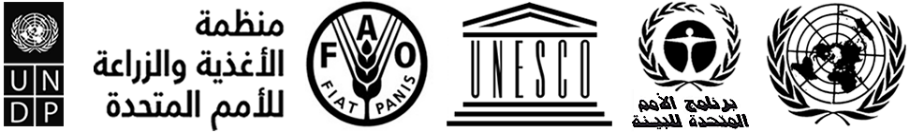 IPBES/10/12IPBES/10/12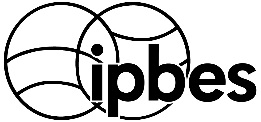 المنبر الحكومي الدولي للعلوم والسياسات في مجال التنوع البيولوجي وخدمات النظم الإيكولوجيةDistr.: General5 September 2023ArabicOriginal: EnglishDistr.: General5 September 2023ArabicOriginal: Englishالتاريخالإجراءات والترتيبات المؤسسية20232023الربع الأخيريطلب فريق الخبراء المتعدد التخصصات، عن طريق الأمانة، ترشيحات لخبراء من الحكومات وأصحاب المصلحة الآخرين20242024الربع الأوليختار فريق الخبراء المتعدد التخصصات الرؤساء المشاركين لعملية التقييم، ومؤلفين رئيسيين معنيين بالتنسيق، ومؤلفين رئيسيين، ومحرري استعراضات، بما يتماشى مع إجراءات إعداد نواتج المنبر، بما في ذلك من خلال تنفيذ إجراء سد الفجوات في مجال الخبرةالربع الثانيعقد الاجتماع الأول للمؤلفين بحضور الرؤساء المشاركين، والمؤلفين الرئيسيين المعنيين بالتنسيق، والمؤلفين الرئيسيين، والمحررين المراجعين، وأعضاء المكتب وفريق الخبراء المتعدد التخصصات الذين يمثلون جزءاً من لجنة إدارة التقييم20252025الربع الأولعقد اجتماع للمضي قدماً في إعداد الموجز الخاص بمقرري السياسات مع الرؤساء المشاركين والمؤلفين الرئيسيين المعنيين بالتنسيق وأعضاء المكتب وفريق الخبراء المتعدد التخصصات الذين يمثلون جزءاً من لجنة إدارة التقييمالربع الثانيالاستعراض الخارجي الأول (ثمانية أسابيع)-إتاحة مشاريع الفصول ومشروع الموجز الخاص بمقرري السياسات من أجل استعراضه من الحكومات والخبراءالربع الثالثعقد الاجتماع الثاني للمؤلفين بحضور الرؤساء المشاركين، والمؤلفين الرئيسيين المعنيين بالتنسيق، والمؤلفين الرئيسيين، والمحررين المراجعين، وأعضاء المكتب وفريق الخبراء المتعدد التخصصات الذين يمثلون جزءاً من لجنة إدارة التقييمبالتعاقب مع الاجتماع الثاني للمؤلفين: عقد اجتماع للمضي قدماً في إعداد الموجز الخاص بمقرري السياسات مع الرؤساء المشاركين والمؤلفين الرئيسيين المعنيين بالتنسيق وأعضاء المكتب وفريق الخبراء المتعدد التخصصات الذين يمثلون جزءاً من لجنة إدارة التقييمالربع الأخيراستعراض خارجي إضافي للموجز الخاص بمقرري السياسات (ثمانية أسابيع)-إتاحة مشروع الموجز الخاص بمقرري السياسات لكي تستعرضها الحكومات والخبراء20262026الربع الأولورشة عمل تنظم عبر الإنترنت حول تقنيات الكتابة للمضي قدماً في إعداد الموجز الخاص بمقرري السياسات مع الرؤساء المشاركين والمؤلفين الرئيسيين المعنيين بالتنسيق وأعضاء المكتب وفريق الخبراء المتعدد التخصصات الذين يمثلون جزءاً من لجنة إدارة التقييمالربع الثالثالاستعراض النهائي (الهدف محدد في ثمانية أسابيع)-إتاحة مشاريع الفصول النهائية والموجز الخاص بمقرري السياسات لكي تستعرضها الحكوماتالربع الأخيرينظر الاجتماع العام، في دورته الثالثة عشرة، في الموجز الخاص بمقرري السياسات للموافقة عليه وفي الفصول لقبولهاالربع الأخيرأنشطة الاتصال فيما يتعلق بالتقييم (بما في ذلك صحائف الوقائع)التاريخالإجراءات والترتيبات المؤسسية20242024الربع الثالثيطلب فريق الخبراء المتعدد التخصصات، عن طريق الأمانة، ترشيحات لخبراء من الحكومات وأصحاب المصلحة الآخرين20252025الربع الأوليختار فريق الخبراء المتعدد التخصصات الرؤساء المشاركين لعملية التقييم، ومؤلفين رئيسيين معنيين بالتنسيق، ومؤلفين رئيسيين، ومحرري استعراضات، بما يتماشى مع إجراءات إعداد نواتج المنبر، بما في ذلك من خلال تنفيذ إجراء سد الفجوات في مجال الخبرةالربع الثالثعقد الاجتماع الأول للمؤلفين بحضور الرؤساء المشاركين، والمؤلفين الرئيسيين المعنيين بالتنسيق، والمؤلفين الرئيسيين، والمحررين المراجعين، وأعضاء المكتب وفريق الخبراء المتعدد التخصصات الذين يمثلون جزءاً من لجنة إدارة التقييم20262026الربع الأولعقد اجتماع للمضي قدماً في إعداد الموجز الخاص بمقرري السياسات مع الرؤساء المشاركين والمؤلفين الرئيسيين المعنيين بالتنسيق وأعضاء المكتب وفريق الخبراء المتعدد التخصصات الذين يمثلون جزءاً من لجنة إدارة التقييمالربع الثانيالاستعراض الخارجي الأول (ثمانية أسابيع)-إتاحة مشاريع الفصول ومشروع الموجز الخاص بمقرري السياسات من أجل استعراضه من الحكومات والخبراءالربع الثالثعقد الاجتماع الأول للمؤلفين بحضور الرؤساء المشاركين، والمؤلفين الرئيسيين المعنيين بالتنسيق، والمؤلفين الرئيسيين، والمحررين المراجعين، وأعضاء المكتب وفريق الخبراء المتعدد التخصصات الذين يمثلون جزءاً من لجنة إدارة التقييمبالتعاقب مع الاجتماع الثاني للمؤلفين: عقد اجتماع للمضي قدماً في إعداد الموجز الخاص بمقرري السياسات مع الرؤساء المشاركين والمؤلفين الرئيسيين المعنيين بالتنسيق وأعضاء المكتب وفريق الخبراء المتعدد التخصصات الذين يمثلون جزءاً من لجنة إدارة التقييمالربع الأخيراستعراض خارجي إضافي للموجز الخاص بمقرري السياسات (ثمانية أسابيع) - إتاحة مشروع الموجز الخاص بمقرري السياسات لكي تستعرضه الحكومات والخبراء20272027الربع الأولورشة عمل تنظم عبر الإنترنت حول تقنيات الكتابة للمضي قدماً في إعداد الموجز الخاص بمقرري السياسات مع الرؤساء المشاركين والمؤلفين الرئيسيين المعنيين بالتنسيق وأعضاء المكتب وفريق الخبراء المتعدد التخصصات الذين يمثلون جزءاً من لجنة إدارة التقييمالربع الثالثالاستعراض النهائي (الهدف محدد في ثمانية أسابيع) - إتاحة مشاريع الفصول النهائية والموجز الخاص بمقرري السياسات لكي تستعرضها الحكوماتالربع الأخيرينظر الاجتماع العام، في دورته الرابعة عشرة، في الموجز الخاص بمقرري السياسات للموافقة عليه وفي الفصول لقبولهاالربع الأخيرأنشطة الاتصال فيما يتعلق بالتقييم (بما في ذلك صحائف الوقائع)المساهمات الواردةالمساهمات الواردةالمساهمات الواردةالمساهمات الواردةالمساهمات الواردةالمساهمات الواردةالتعهدات المقدمةالتعهدات المقدمةالتعهدات المقدمةالتعهدات المقدمة201820192020202120222023202320242025مجموع التعهدات1-	الحكوماتأستراليا–––000 30140 69630 68––––النمسا123 17–222 22892 16––––––بلجيكا193 77661 73853 73324 74288 70–607 72––607 72بلغاريا323 2273 2198 2427 2068 2127 2––––كندا(أ)583 25312 30260 31216 31119 31577 29–397 31–397 31شيلي000 13751 12000 11053 12850 10349 11––––الصين000 200000 200000 180000 180000 180000 180––––الدانمرك–908 29––––––––إستونيا–044 5389 2326 2––750 2––750 2الاتحاد الأوروبي–333 155 2–321 223 1451 411133 940 1066 660–193 925 1259 585 2فنلندا(أ)696 11727 22697 23866 23060 30–504 38––504 38فرنسا(أ)838 844343 416897 503687 290489 321540 130516 159––516 159ألمانيا(أ)267 457 1916 242 1361 109 1363 266 1674 293 1647 108 1 –110 100 1110 100 1220 200 2اليابان454 190428 166181 193181 193814 189814 189–814 189–814 189لاتفيا227 4377 11947 11165 12737 9–––––لكسمبرغ045 17123 11–558 9–630 16––––هولندا (مملكة -)–072 715–225 225744 479–––––نيوزيلندا047 17557 16–920 34995 16745 15––––النرويج417 665585 324757 290715 372317 334615 330––––جمهورية كوريا(أ)–378 123––––––––سلوفاكيا––895 23–––––––إسبانيا–––826 93239 42621 43––––السويد(أ)128 253339 161502 159261 173285 159924 143––––سويسرا000 84651 72344 84809 71675 100–895 113––895 113المملكة المتحدة لبريطانيا العظمى
وأيرلندا الشمالية214 650060 502830 269494 244550 407748 366–748 366748 366496 733الولايات المتحدة الأمريكية000 495759 497000 497000 750––000 200 1––000 200 1المجموع الفرعي 1556 025 5596 793 6333 490 3628 334 5495 160 4 100 578 4339 247 2 069 688 1051 392 3459 327 72-	الجهات المانحة الأخرىشركة AXA SA(أ)––––009 184004 92––––مؤسسة بيل وميليندا غيتس(أ)––––740 286–––––مؤسسة BNP Paribas––––725 66–002 22002 22–004 44مؤسسة Calouste Gulbenkian––––305 553–––––شركة H & M Hennes
وMauritz GBC AB––014 44732 45 599 39073 41––––شركة Kering SA–291 131369 143369 143 831 134–013 132––013 132مختبرات البيولوجيا النباتية إيف روشيه481 11161 11–––– ––––جائزة مؤسسة الأمير ألبير الثاني،
أمير موناكو–––045 45––––––جائزة وين-وين غوتنبرغ للاستدامة––663 113–––––––المجموع الفرعي 2481 11452 142047 301146 234209 265 1077 133015 154002 22–018 176المجموع الفرعي (1+2)037 037 5048 936 6379 791 3774 568 5703 425 5177 711 4354 401 2071 710 1051 392 3476 503 73-	الاستثمارات والإيرادات المتنوعة(ب)546 158091 217314 179(856 8)965 41234 198––––المجموع (1+2+3)583 195 5139 153 7693 970 3918 559 5668 467 5411 909 4354 401 2071 710 1051 392 3476 503 7الحكومة/المؤسسة النشاطنوع الدعمالمساهمات الواردةالمساهمات الواردةالمساهمات الواردةالمساهمات الواردةالمساهمات الواردةالتعهدات المالية المقدمةالتعهدات المالية المقدمةالتعهدات المالية المقدمةالحكومة/المؤسسة النشاطنوع الدعم20182019202020212022202320232024مجموع التعهدات1-	المساهمات المخصصة الغرض الواردة نقداً لدعم برنامج العمل المعتمد1-	المساهمات المخصصة الغرض الواردة نقداً لدعم برنامج العمل المعتمد1-	المساهمات المخصصة الغرض الواردة نقداً لدعم برنامج العمل المعتمد1-	المساهمات المخصصة الغرض الواردة نقداً لدعم برنامج العمل المعتمد1-	المساهمات المخصصة الغرض الواردة نقداً لدعم برنامج العمل المعتمد1-1	المساهمات المخصصة الغرض الواردة نقداً من الحكومات لدعم برنامج العمل المعتمد1-1	المساهمات المخصصة الغرض الواردة نقداً من الحكومات لدعم برنامج العمل المعتمد1-1	المساهمات المخصصة الغرض الواردة نقداً من الحكومات لدعم برنامج العمل المعتمد1-1	المساهمات المخصصة الغرض الواردة نقداً من الحكومات لدعم برنامج العمل المعتمد1-1	المساهمات المخصصة الغرض الواردة نقداً من الحكومات لدعم برنامج العمل المعتمد1-1	المساهمات المخصصة الغرض الواردة نقداً من الحكومات لدعم برنامج العمل المعتمدكنداالدعم لبرنامج العملالدعم للنواتج583 25312 30260 31216 31119 31577 29397 31397 31فنلنداالدعم لبرنامج العمل وللمشاركين في اجتماعات هيئات المنبرالدعم للنواتج866 23060 30504 38 504 38فرنسا (المكتب الفرنسي
للتنوع البيولوجي)الدعم للتقييم العالمي للتنوع البيولوجي وخدمات النظم الإيكولوجيةالدعم للنواتج740 102903 71فرنسا (المكتب الفرنسي
للتنوع البيولوجي)الدعم للتقييم المواضيعي للأنواع
الغريبة الغازية الدعم للنواتج545 79959 116506 60506 60فرنسا (المكتب الفرنسي
للتنوع البيولوجي)الدعم للتقييم المواضيعي للقيم المتنوعة
وتقييم الطبيعةالدعم للنواتج541 84741 55480 58584 56فرنسا (المكتب الفرنسي
للتنوع البيولوجي)الدعم للتقييم المواضيعي للاستخدام المستدام للأنواع البرية الدعم للنواتج541 84741 55480 58584 56ألمانياالدعم لتغطية تكاليف خبير استشاري برتبة ف-3 لوحدة الدعم التقني لأغراض التقييم العالمي للتنوع البيولوجي وخدمات النظم الإيكولوجيةتكاليف الموظفين108 102594 73ألمانيا(أ)الدعم لتغطية وظيفة مساعد لشؤون
نظم المعلوماتتكاليف الموظفين500 51000 103ألمانياالدعم للمشاركين في الدورة السادسة
للاجتماع العامالدعم للمشاركين068 149ألمانياالدعم للمشاركين في الدورة التاسعة
للاجتماع العامالدعم للمشاركين768 208ألمانياالاجتماع الثالث للمؤلفين الذين يعدون
التقييم العالمي للتنوع البيولوجي وخدمات
النظم الإيكولوجيةالموقع واللوجستيات269 6جمهورية كوريااجتماع فرقة العمل المعنية
بالمعارف والبياناتالدعم للمشاركين 378 123السويدالدعم لمشاركة أعضاء فريق الخبراء المتعدد التخصصات من البلدان الناميةالدعم للمشاركين603 84المجموع الفرعي 1-1831 762336 418179 265082 158116 383577 29010 99397 31407 1301-2	المساهمة المخصصة الغرض الواردة نقداً من المانحين الآخرين لدعم برنامج العمل المعتمد1-2	المساهمة المخصصة الغرض الواردة نقداً من المانحين الآخرين لدعم برنامج العمل المعتمد1-2	المساهمة المخصصة الغرض الواردة نقداً من المانحين الآخرين لدعم برنامج العمل المعتمد1-2	المساهمة المخصصة الغرض الواردة نقداً من المانحين الآخرين لدعم برنامج العمل المعتمد1-2	المساهمة المخصصة الغرض الواردة نقداً من المانحين الآخرين لدعم برنامج العمل المعتمد1-2	المساهمة المخصصة الغرض الواردة نقداً من المانحين الآخرين لدعم برنامج العمل المعتمد1-2	المساهمة المخصصة الغرض الواردة نقداً من المانحين الآخرين لدعم برنامج العمل المعتمد1-2	المساهمة المخصصة الغرض الواردة نقداً من المانحين الآخرين لدعم برنامج العمل المعتمدشركة AXA SAالدعم لبرنامج العمل – تقييم صلة الترابط وتقييم التغيير التحويليالدعم للنواتج009 184004 92مؤسسة بيل وميليندا غيتسالدعم لبرنامج العمل – تقييم صلة الترابطتكاليف الموظفين740 286المجموع الفرعي 1-2749 470004 92المجموع 1831 762336 418179 265082 158865 853581 121010 99397 31407 1302-	المساهمات المخصصة الغرض الواردة نقداً التي قدمت لدعم الأنشطة المتعلقة ببرنامج العمل ولكن لم تدرج في الميزانية المعتمدة2-	المساهمات المخصصة الغرض الواردة نقداً التي قدمت لدعم الأنشطة المتعلقة ببرنامج العمل ولكن لم تدرج في الميزانية المعتمدة2-	المساهمات المخصصة الغرض الواردة نقداً التي قدمت لدعم الأنشطة المتعلقة ببرنامج العمل ولكن لم تدرج في الميزانية المعتمدة2-	المساهمات المخصصة الغرض الواردة نقداً التي قدمت لدعم الأنشطة المتعلقة ببرنامج العمل ولكن لم تدرج في الميزانية المعتمدة2-	المساهمات المخصصة الغرض الواردة نقداً التي قدمت لدعم الأنشطة المتعلقة ببرنامج العمل ولكن لم تدرج في الميزانية المعتمدة2-	المساهمات المخصصة الغرض الواردة نقداً التي قدمت لدعم الأنشطة المتعلقة ببرنامج العمل ولكن لم تدرج في الميزانية المعتمدة2-	المساهمات المخصصة الغرض الواردة نقداً التي قدمت لدعم الأنشطة المتعلقة ببرنامج العمل ولكن لم تدرج في الميزانية المعتمدة2-	المساهمات المخصصة الغرض الواردة نقداً التي قدمت لدعم الأنشطة المتعلقة ببرنامج العمل ولكن لم تدرج في الميزانية المعتمدة2-	المساهمات المخصصة الغرض الواردة نقداً التي قدمت لدعم الأنشطة المتعلقة ببرنامج العمل ولكن لم تدرج في الميزانية المعتمدة2-	المساهمات المخصصة الغرض الواردة نقداً التي قدمت لدعم الأنشطة المتعلقة ببرنامج العمل ولكن لم تدرج في الميزانية المعتمدة2-	المساهمات المخصصة الغرض الواردة نقداً التي قدمت لدعم الأنشطة المتعلقة ببرنامج العمل ولكن لم تدرج في الميزانية المعتمدةكولومبياالدعم للدورة الخامسة للاجتماع العام للمنبر في ميديلين، كولومبيا، من أجل خدمات المؤتمرات وسفر الموظفينالدعم للاجتماعات065 325فرنساالدعم للدورة السابعة للاجتماع العام للمنبر في باريس، فرنسا، من أجل خدمات المؤتمرات وسفر الموظفينالدعم للاجتماعات114 265ألمانياالدعم لوظيفة مساعد لشؤون نظم المعلوماتتكاليف الموظفين000 30ألمانياالدعم لحلقة عمل المنبر المتعلقة بالتنوع البيولوجي والجوائحالدعم للاجتماعات664 38ألمانياالدعم للدورة التاسعة للاجتماع العام للمنبر في بون، ألمانيا لتكلفة المكان والمشاركين
في الاجتماعالدعم للاجتماعات367 982النرويج(ب)الدعم لحلقة العمل المشمولة برعاية مشتركة من الهيئة الحكومية الدولية المعنية بتغير المناخ والمنبر، والمتعلقة بالمناخ
والتنوع البيولوجيالدعم للاجتماعات325 39الولايات المتحدة الأمريكيةالدعم للدورة العاشرة للاجتماع العام للمنبر في بون، ألمانيا لتكلفة المكان والتكاليف الأخرى الخاصة بالاجتماعالدعم للاجتماعات000 295 1المجموع 2065 355114 265989 77367 277 2المجموع 1+2896 117 1450 683168 343082 158232 131 3581 121010 99397 31407 130الحكومة/المؤسسةالنشاطنوع الدعمالقيمة التقديرية1-	الدعم المقدم مباشرة لأنشطة برنامج العمل المعتمدة والمحسوبة تكلفتها1-	الدعم المقدم مباشرة لأنشطة برنامج العمل المعتمدة والمحسوبة تكلفتها1-	الدعم المقدم مباشرة لأنشطة برنامج العمل المعتمدة والمحسوبة تكلفتها1-	الدعم المقدم مباشرة لأنشطة برنامج العمل المعتمدة والمحسوبة تكلفتهاجامعة آرهوس، الدانمركاجتماع المؤلفين الثالث لإعداد الموجز الخاص بمقرري السياسات لتقييم الأنواع الغريبة الغازيةتكاليف المكان والتكاليف اللوجستية700 28الشراكة الأوروبية +Biodiversa ومؤسسة أبحاث التنوع البيولوجي، فرنساوحدة الدعم التقني لفرقة العمل المعنية بالمعارف والبياناتتكاليف الموظفين والمكاتب وتكاليف التشغيل العامة200 18تحالف EcoHealthاجتماع المؤلفين الأول لتقييم صلة الترابطالتكاليف اللوجستية400 1ومؤسسة أبحاث التنوع البيولوجي، فرنساوحدة الدعم التقني لتقييم الاستخدام المستدام للأنواع البريةتكاليف الموظفين والمكاتب وتكاليف التشغيل العامة000 2برنامج النظم الإيكولوجية المستقبلية لأفريقيا في معهد التغيير العالمي، جامعة ويتواترسراند، بالشراكة مع مؤسسة أجيال أوبنهايمر للبحوث والحفظ، جنوب أفريقياحلقة العمل بشأن إطار الطبيعة الآجلة وإرشاداته المنهجيةتكاليف المكان والتكاليف اللوجستية200 6حكومة ألمانياحلقة عمل الشبابتكاليف المكان والتكاليف اللوجستية300 18حكومة النرويجوحدة الدعم التقني لفرقة العمل المعنية ببناء القدراتتكاليف الموظفين والمكاتب وتكاليف التشغيل العامة000 300حكومة مملكة هولنداوحدة الدعم التقني لفرقة العمل المعنية بسيناريوهات ونماذج التنوع البيولوجي وخدمات النظم الإيكولوجيةتكاليف الموظفين500 280وزارة الخارجية، فرنساالدعم التقني لتنفيذ استراتيجية المنبر لجمع الأموالتكاليف الموظفين500 186وزارة البيئة، اليابانوحدة الدعم التقني لتقييم الأنواع الغريبة الغازيةتكاليف الموظفين والمكاتب وتكاليف التشغيل العامة300 212الجامعة الوطنية المستقلة في المكسيكوحدة الدعم التقني للتقييم المتعلق بالقيمتكاليف الموظفين والمكاتب وتكاليف التشغيل العامة800 13وكالة البيئة النرويجيةحلقة عمل الشبابالدعم للمشاركين والتكاليف اللوجستية700 56وكالة التقييم البيئي الهولندية PBLوحدة الدعم التقني لفرقة العمل المعنية بسيناريوهات ونماذج التنوع البيولوجي وخدمات النظم الإيكولوجيةتكاليف المكاتب وتكاليف التشغيل العامة700 15اجتماعات وحلقات عمل حوار بشأن سيناريوهات ونماذج التنوع البيولوجي وخدمات النظم الإيكولوجيةالتكاليف اللوجستية900 35جمعية سينكنبرغ لأبحاث الطبيعة، ألمانياوحدة الدعم التقني لفرقة العمل المعنية بالمعارف والبياناتتكاليف الموظفين والمكاتب وتكاليف التشغيل العامة500 112اجتماع المؤلفين الأول لتقييم صلة الترابطتكاليف المكان000 12الأكاديمية السويسرية للعلوماجتماع لإعداد الموجز الخاص بمقرري السياسات لتقييم الاستخدام المستدام للأنواع البريةتكاليف المكان والتكاليف اللوجستية000 3برنامج الأمم المتحدة للبيئةانتداب موظف برامج برتبة ف-4 لأمانة المنبرتكاليف الموظفين000 143المركز العالمي لرصد حفظ الطبيعة التابع لبرنامج الأمم المتحدة للبيئةوحدة الدعم التقني لفرقة العمل المعنية بأدوات ومنهجيات السياساتتكاليف الموظفين والمكاتب وتكاليف التشغيل العامة400 30منظمة الأمم المتحدة للتربية والعلم والثقافةوحدة الدعم التقني لفرقة العمل المعنية بنظم المعارف الأصلية والمحليةتكاليف الموظفين والمكاتب وتكاليف التشغيل العامة000 150الحوار الأول بشأن معارف الشعوب الأصلية والمجتمعات المحلية لتقييم
صلة الترابطالدعم للمشاركين000 1جامعة مونبليي، فرنساوحدة الدعم التقني لتقييم التغيير التحويليتكاليف الموظفين والمكاتب وتكاليف التشغيل العامة300 11اجتماع المؤلفين الأول لتقييم التغيير التحويليتكاليف المكان والتكاليف اللوجستية200 10جامعة كونسبسيون ومعهد البيئة والتنوع البيولوجي، شيلياجتماع لإعداد الموجز الخاص بمقرري السياسات لتقييم الأنواع الغريبة الغازيةتكاليف المكان والتكاليف اللوجستية200 11المجموع الفرعي 1800 660 1 2-	الدعم للأنشطة الإضافية التي تنظم دعماً لبرنامج العمل2-	الدعم للأنشطة الإضافية التي تنظم دعماً لبرنامج العملمدينة بونالدورة التاسعة للاجتماع العامتكاليف إبراز الصورة والتكاليف اللوجستية000 23الوزارة الاتحادية للبيئة وحفظ الطبيعة والأمان النووي
وحماية المستهلك، ألمانياالدورة التاسعة للاجتماع العامتكاليف إبراز الصورة ودعم الموظفين والتكاليف اللوجستية000 47الاتحاد الدولي لحفظ الطبيعة والموارد الطبيعيةالدعم لإشراك أصحاب المصلحةالدعم التقني000 71وكالة البيئة النرويجيةإنشاء شبكة العلوم الاجتماعية والإنسانية للمشاركة مع المنبرتكاليف الموظفين والتكاليف اللوجستية000 19المجموع الفرعي 2000 160المجموع (1+2)800 820 1الحكومة/المؤسسة الممولةجهة قيادة المشروعالنشاطالقيمة التقديرية إنتاج المعارف الجديدة إنتاج المعارف الجديدة إنتاج المعارف الجديدة إنتاج المعارف الجديدة الاتحاد الأوروبي (أفق أوروبا)الاتحاد الأوروبيدعوة إلى تقديم مقترح واحد بتعزيز دعم السياسات العلمية وبناء القدرات مع المنبر والهيئة الحكومية الدولية المعنية بتغير المناخ من أجل تحسين ترابط سياسات التنوع البيولوجي والمناخ (استناداً إلى تقرير حلقة العمل المشمولة برعاية مشتركة من المنبر والهيئة الحكومية الدولية المعنية بتغير المناخ عن التنوع البيولوجي وتغير المناخ)4,3الاتحاد الأوروبي (أفق أوروبا)الاتحاد الأوروبيدعوة إلى تقديم مقترحات بتقييم الروابط بين فقدان التنوع البيولوجي وتدهور النظم الإيكولوجية وظهور الأمراض الحيوانية المصدر (استناداً إلى تقرير حلقة عمل المنبر عن التنوع البيولوجي والجائحات، وذي الصلة بتقييم صلة الترابط الخاص بالمنبر)12,8الاتحاد الأوروبي (أفق أوروبا)الاتحاد الأوروبيدعوة إلى تقديم مقترحات لسد الفجوات البحثية بشأن متغيرات المحيطات الأساسية لدعم التقييمات العالمية18,0الشراكة الأوروبية +Biodiversa مع
المفوضية الأوروبية +Biodiversaدعوة مشتركة في عام 2022 إلى تقديم مقترحات بحثية بشأن ”تحسين الرصد عبر الوطني للتنوع البيولوجي وتغير النظم الإيكولوجية لأغراض علمية ومجتمعية“، وسد الفجوات المحددة في التقييم الإقليمي للتنوع البيولوجي وخدمات النظم الإيكولوجية لأوروبا وآسيا الوسطى الذي يجريه المنبر، والتقييم العالمي للتنوع البيولوجي وخدمات النظم الإيكولوجية الذي يجريه المنبر، وتقرير حلقة عمل المنبر عن التنوع البيولوجي والجائحات، وتقرير حلقة العمل المشمولة برعاية مشتركة من المنبر والهيئة الحكومية الدولية المعنية بتغير المناخ عن التنوع البيولوجي وتغير المناخ 40,0معهد البلدان الأمريكية لبحوث التغير العالميمعهد البلدان الأمريكية لبحوث التغير العالميبرنامج المنح الصغيرة للفترة 2019-2022: دور خدمات النظم الإيكولوجية في التكيف مع التغيير العالمي من أجل رفاه البشر (سد الفجوات في التقييم العالمي عن التنوع البيولوجي وخدمات النظم الإيكولوجية والتقييم الإقليمي للتنوع البيولوجي وخدمات النظم الإيكولوجية للأمريكتين اللذين يجريهما المنبر)1,2منتدى بلمونمنتدى بلمونعمل بحثي تعاوني في عام 2022 بشأن المناخ والصحة والبيئة، المرحلة الثانية (سد الفجوات في تقرير التقييم العالمي للتنوع البيولوجي وخدمات النظم الإيكولوجية الذي يجريه المنبر، وتقرير حلقة عمل المنبر عن التنوع البيولوجي والجائحات، وذي الصلة بتقييم صلة الترابط الخاص بالمنبر)13,8منتدى بلمونمنتدى بلمونعمل بحثي تعاوني في عام 2022 بشأن نظم الاستهلاك والإنتاج المستدامين (سد الفجوات في تقرير التقييم العالمي للتنوع البيولوجي وخدمات النظم الإيكولوجية الذي يجريه المنبر، والتقييم المواضيعي للقيم المتنوعة وتقييم الطبيعة الذي يجريه المنبر)9,7منتدى بلمونمنتدى بلمونعمل بحثي تعاوني في عام 2022 بشأن النُهج المتكاملة إزاء هجرة/تنقل البشر في عصر التغير العالمي السريع (سد الفجوات في تقرير التقييم العالمي للتنوع البيولوجي وخدمات النظم الإيكولوجية الذي يجريه المنبر)8,8بناء القدراتبناء القدراتبناء القدراتبناء القدراتبرنامج الأمم المتحدة الإنمائي والمركز العالمي لرصد حفظ الطبيعة والوزارة الاتحادية للبيئة وحفظ الطبيعة والأمان النووي وحماية المستهلك، ألمانيا/مبادرة المناخ الدوليةالمركز العالمي لرصد حفظ الطبيعة التابع لبرنامج الأمم المتحدة للبيئةبناء القدرات وتقديم الدعم إلى أذربيجان، والبوسنة والهرسك، وغرينادا، وكمبوديا من أجل إجراء تقييمات للنظم الإيكولوجية الوطنية وترسيخ منتديات المنبر الوطنية المتعلقة بالعلوم والسياسات0,9 برنامج الأمم المتحدة الإنمائي والمركز العالمي لرصد حفظ الطبيعة والوزارة الاتحادية للبيئة وحفظ الطبيعة والأمان النووي وحماية المستهلك، ألمانيا/مبادرة المناخ الدوليةشبكة التنوع البيولوجي وخدمات النظم الإيكولوجية/برنامج الأمم المتحدة الإنمائي بناء القدرات والدعم للتقييمات الوطنية للتنوع البيولوجي وخدمات النظم الإيكولوجية من خلال تجربة حوار ثلاثي وطني لشبكة التنوع البيولوجي وخدمات النظم الإيكولوجية في إثيوبيا، وفييت نام، والكاميرون، وكولومبيا0,3برنامج الأمم المتحدة الإنمائي والمركز العالمي لرصد حفظ الطبيعة والوزارة الاتحادية للبيئة وحفظ الطبيعة والأمان النووي وحماية المستهلك، ألمانيا/مبادرة المناخ الدوليةالمركز العالمي لرصد حفظ الطبيعة/شبكة التــنــوع الــبــيــولــوجــي وخــدمــات الــنــظــم الإيــكــولــوجــيــة – الــمــرحــلــة الــثــانــيــةبناء القدرات والدعم للتقييمات الوطنية للتنوع البيولوجي وخدمات النظم الإيكولوجية فيما يصل إلى 40 بلداً2,2برنامج الأمم المتحدة الإنمائي والمركز العالمي لرصد حفظ الطبيعة والوزارة الاتحادية للبيئة وحفظ الطبيعة والأمان النووي وحماية المستهلك، ألمانيا/مبادرة المناخ الدوليةمركز بحوث التنمية (ZEF)الدعم لبناء القدرات في بنن، وبوركينا فاسو، وتوغو، والسنغال، وسيراليون، وغامبيا، وغانا، وغينيا، وغينيا-بيساو، وكابو فيردي، وكوت ديفوار، وليبريا، ومالي، والنيجر، ونيجيريا؛ وتعزيز المشاركة في أنشطة المنبر والأخذ بمنتجاته؛ وتعزيز إقامة شبكات التواصل بين بلدان الجنوب من خلال حلقات العمل؛ وإنشاء منبر دون إقليمي للعلوم والسياسات؛ وتثقيف الاختصاصيين الشباب عن طريق برنامج مكرس لشهادة الماجستير في العلوم بعنوان ”إدارة جوانب التفاعل بين العلوم والسياسات في مجال التنوع البيولوجي وخدمات النظم الإيكولوجية من أجل التنمية المستدامة في غرب أفريقيا“، أو اختصاراً ”SPIBES“.0,3مركز بحوث التنمية (ZEF)تنمية القدرات للخبراء في مجال التنوع البيولوجي وخدمات النظم الإيكولوجية في غرب ووسط وشرق أفريقيا0,9شبكة معهد التنوع البيولوجي، بالتنسيق مع وحدة الدعم التقني التابعة للمنبر والمعنية ببناء القدرات والوكالة الاتحادية الألمانية لحفظ الطبيعةتعزيز المنبر من خلال بناء القدرات في منطقة أوروبا الشرقية والقوقاز وآسيا الوسطى0,1المجموع113,3بند الميزانيةالميزانية المنقحة
لعام 2022المصروفات النهائية لعام 2022الرصيد1-	اجتماعات هيئات المنبر1-	اجتماعات هيئات المنبر1-1	دورات الاجتماع العام1-1	دورات الاجتماع العامتكاليف سفر المشاركين في الدورة التاسعة للاجتماع العام (السفر وبدل الإقامة اليومي) 000 500943 395057 104خدمات المؤتمرات (الترجمة التحريرية والتحرير والترجمة الشفوية)000 830608 763392 66خدمات التقارير000 65786 62214 2الأمن والتكاليف الأخرى 000 240178 295(178 55)المجموع الفرعي 1-1، دورات الاجتماع العام000 635 1515 517 1485 1171-2	دورات المكتب وفريق الخبراء المتعدد التخصصاتتكاليف السفر والاجتماعات للمشاركين في دورة واحدة للمكتب450 35232 23218 12تكاليف السفر والاجتماعات للمشاركين في دورة واحدة للفريق000 85656 61344 23المجموع الفرعي 1-2، دورات المكتب وفريق الخبراء المتعدد التخصصات450 120888 84562 351-3	تكاليف سفر الرئيسة لتمثيل المنبر000 25124 13876 11المجموع الفرعي 1، اجتماعات هيئات المنبر450 780 1528 615 1922 1642-	تنفيذ برنامج العمل2-	تنفيذ برنامج العملالجزء ألف: برنامج العمل الأول (برنامج العمل 1)الجزء ألف: برنامج العمل الأول (برنامج العمل 1)برنامج العمل 1- الهدف 3: تعزيز الترابط بين العلوم والسياسات في مجال التنوع البيولوجي وخدمات النظم الإيكولوجية فيما يتعلق بالقضايا المواضيعية والمنهجية250 084 1561 847689 236برنامج العمل 1 - الناتج 3 (ب) ’2‘: تقييم الأنواع الغريبة الغازية 500 296336 199164 97برنامج العمل 1 - الناتج 3 (ب) ’3‘: تقييم الاستخدام المستدام للأنواع البرية 500 406828 319672 86برنامج العمل 1 - الناتج 3 (د): التقييم المتعلق بالقيَم 250 381397 328853 52المجموع الفرعي، الجزء ألف250 084 1561 847689 236الجزء باء: برنامج العمل المتجدد حتى العام 2030الهدف 1: تقييم المعارف420 084 1635 590785 493الناتج 1 (أ): تقييم مواضيعي للروابط القائمة بين التنوع البيولوجي والمياه والغذاء والصحة (تقييم صلة الترابط)170 663597 365573 297الناتج 1 (ج): تقييم مواضيعي للأسباب الكامنة وراء فقدان التنوع البيولوجي ومحددات التغيير التحويلي والخيارات المتاحة لتحقيق رؤية عام 2050 للتنوع البيولوجي (تقييم التغيير التحويلي)250 421039 225211 196الهدف 2: بناء القدرات200 390563 206637 183الهدف 2 (أ): تعزيز التعلم والمشاركة؛ الهدف 2 (ب): تيسير الوصول إلى الخبرات والمعلومات؛ الهدف 2 (ج): تعزيز القدرات الوطنية والإقليمية200 390563 206637 183الهدف 3: تعزيز أسس المعارف000 555922 347078 207الهدف 3 (أ): النهوض بالعمل فيما يتعلق بالمعارف والبيانات000 268084 128916 139الهدف 3 (ب): تعزيز الاعتراف بنظم معارف الشعوب الأصلية والمجتمعات المحلية والعمل بها000 287839 219161 67الهدف 4: دعم السياسات000 471177 335823 135الهدف 4 (أ): النهوض بالعمل بشأن الصكوك السياساتية وأدوات ومنهجيات دعم السياسات000 239439 148561 90الهدف 4 (ب): النهوض بالعمل بشأن سيناريوهات ونماذج التنوع البيولوجي ووظائف النظم الإيكولوجية وخدماتها 000 232738 186262 45الهدف 4 (ج): النهوض بالعمل بشأن القيم المتعددة000الهدف 5: التواصل والمشاركة000 280447 229553 50الهدف 5 (أ): تعزيز الاتصالات000 250447 229553 20الهدف 5 (ج): تعزيز مشاركة أصحاب المصلحة000 300000 30المجموع الفرعي، الجزء باء620 780 2745 709 1875 070 1المجموع الفرعي 2، تنفيذ برنامج العمل870 864 3306 557 2564 307 13-	الأمانة3-1	 موظفو الأمانة975 249 2953 698 1022 5513-2	 تكاليف التشغيل (غير المتعلقة بالموظفين)000 321646 249354 71المجموع الفرعي 3، الأمانة (الموظفون + تكاليف التشغيل)975 570 2599 948 1376 622المجموع الفرعي (1+2+3)295 216 8433 121 6862 094 2تكاليف دعم البرامج 304 657182 474122 183المجموع599 873 8616 595 6984 277 2بند الميزانيةالميزانية المعتمدة
لعام 2023الميزانية المنقحة
لعام 2023التغيير1-	اجتماعات هيئات المنبر1-1	دورات الاجتماع العامتكاليف سفر المشاركين في الدورة العاشرة للاجتماع العام (السفر وبدل الإقامة اليومي) 000 500000 5000خدمات المؤتمرات (الترجمة التحريرية والتحرير والترجمة الشفوية)000 830000 8300خدمات التقارير000 65000 650الأمن والتكاليف الأخرى 000 100000 200000 100المجموع الفرعي 1-1، دورات الاجتماع العام000 495 1000 595 1000 1001-2	دورات المكتب وفريق الخبراء المتعدد التخصصاتتكاليف السفر والاجتماعات للمشاركين في دورة واحدة للمكتب450 35450 350تكاليف السفر والاجتماعات للمشاركين في دورة واحدة للفريق000 85000 850المجموع الفرعي 1-2، دورات المكتب وفريق الخبراء المتعدد التخصصات450 120450 12001-3	تكاليف سفر الرئيسة لتمثيل المنبر000 25000 250المجموع الفرعي 1، اجتماعات هيئات المنبر450 640 1450 740 1000 1002-	تنفيذ برنامج العمل2-	تنفيذ برنامج العمل2-	تنفيذ برنامج العمل2-	تنفيذ برنامج العملالجزء ألف: برنامج العمل الأول (برنامج العمل 1)الجزء ألف: برنامج العمل الأول (برنامج العمل 1)الجزء ألف: برنامج العمل الأول (برنامج العمل 1)الجزء ألف: برنامج العمل الأول (برنامج العمل 1)برنامج العمل 1- الهدف 3: تعزيز الترابط بين العلوم والسياسات في مجال التنوع البيولوجي وخدمات النظم الإيكولوجية فيما يتعلق بالقضايا المواضيعية والمنهجية500 302250 316750 13برنامج العمل 1 - الناتج 3 (ب) ’2‘: تقييم الأنواع الغريبة الغازية 500 302250 316750 13المجموع الفرعي، الجزء ألف500 302250 316750 13الجزء باء: برنامج العمل المتجدد حتى العام 2030الهدف 1: تقييم المعارف800 724 1900 301 1(900 422)الناتج 1 (أ): تقييم مواضيعي للروابط القائمة بين التنوع البيولوجي والمياه والغذاء والصحة (تقييم صلة الترابط)300 837900 606(400 230)الناتج 1 (ج): تقييم مواضيعي للأسباب الكامنة وراء فقدان التنوع البيولوجي ومحددات التغيير التحويلي والخيارات المتاحة لتحقيق رؤية عام 2050 للتنوع البيولوجي (تقييم التغيير التحويلي)250 516250 401(000 115)الناتج 1 (د): تقييم منهجي لأثر الأعمال التجارية واعتمادها على التنوع البيولوجي وعلى الإسهامات التي تقدمها الطبيعة للبشر (تقييم الأعمال التجارية والتنوع البيولوجي).250 371750 293(500 77)الهدف 2: بناء القدرات500 767325 688(175 79)الهدف 2 (أ): تعزيز التعلم والمشاركة؛ الهدف 2 (ب): تيسير الوصول إلى الخبرات والمعلومات؛ الهدف 2 (ج): تعزيز القدرات الوطنية والإقليمية500 767325 688(175 79)الهدف 3: تعزيز أسس المعارف000 712000 597(000 115)الهدف 3 (أ): النهوض بالعمل فيما يتعلق بالمعارف والبيانات000 293000 209(000 84)الهدف 3 (ب): تعزيز الاعتراف بنظم معارف الشعوب الأصلية والمجتمعات المحلية والعمل بها000 419000 388(000 31)الهدف 4: دعم السياسات000 750000 335(000 415)الهدف 4 (أ): النهوض بالعمل بشأن الصكوك السياساتية وأدوات ومنهجيات دعم السياسات000 244000 165(000 79)الهدف 4 (ب): النهوض بالعمل بشأن سيناريوهات ونماذج التنوع البيولوجي ووظائف النظم الإيكولوجية وخدماتها 000 271000 170(000 101)الهدف 4 (ج): النهوض بالعمل بشأن القيم المتعددة000 2350(000 235)الهدف 5: التواصل والمشاركة000 280000 350000 70الهدف 5 (أ): تعزيز الاتصالات000 250000 290000 40 الهدف 5 (ج): تعزيز مشاركة أصحاب المصلحة000 30000 60000 30المجموع الفرعي، الجزء باء300 234 4225 272 3(075 962)المجموع الفرعي 2، تنفيذ برنامج العمل800 536 4475 588 3(325 948)3-	الأمانة3-1	موظفو الأمانة000 035 3198 718 2(802 316)3-2	تكاليف التشغيل (غير المتعلقة بالموظفين)000 346500 352500 6المجموع الفرعي 3، الأمانة (الموظفون + تكاليف التشغيل)000 381 3698 070 3(302 310)المجموع الفرعي (1+2+3)250 558 9623 399 8(627 158 1)تكاليف دعم البرامج 660 764970 671(690 92)المجموع910 322 10593 071 9(317 251 1)بنود الميزانيةالميزانية المؤقتة
لعام 2024الميزانية المنقحة
لعام 2024التغيير1-	اجتماعات هيئات المنبر1-1	دورات الاجتماع العامتكاليف سفر المشاركين في الدورة الحادية عشرة للاجتماع العام (السفر وبدل الإقامة اليومي)000 500000 5000خدمات المؤتمرات (الترجمة التحريرية والتحرير والترجمة الشفوية)000 830000 8300خدمات التقارير000 65000 650الأمن والتكاليف الأخرى 000 100000 1000المجموع الفرعي 1-1، دورات الاجتماع العام000 495 1000 495 101-2	دورات المكتب وفريق الخبراء المتعدد التخصصاتتكاليف السفر والاجتماعات للمشاركين في دورة واحدة للمكتب450 35450 350تكاليف السفر والاجتماعات للمشاركين في دورة واحدة للفريق000 85000 850المجموع الفرعي 1-2، دورات المكتب وفريق الخبراء المتعدد التخصصات450 120450 12001-3	تكاليف سفر الرئيسة لتمثيل المنبر000 25000 250المجموع الفرعي 1، اجتماعات هيئات المنبر450 640 1450 640 102-	تنفيذ برنامج العمل2-	تنفيذ برنامج العمل2-	تنفيذ برنامج العمل2-	تنفيذ برنامج العملالجزء ألف: برنامج العمل الأول (برنامج العمل 1)الجزء ألف: برنامج العمل الأول (برنامج العمل 1)الجزء ألف: برنامج العمل الأول (برنامج العمل 1)الجزء ألف: برنامج العمل الأول (برنامج العمل 1)برنامج العمل 1- الهدف 3: تعزيز الترابط بين العلوم والسياسات في مجال التنوع البيولوجي وخدمات النظم الإيكولوجية فيما يتعلق بالقضايا المواضيعية والمنهجية000 20000 20برنامج العمل 1 - الناتج 3 (ب) ’2‘: تقييم الأنواع الغريبة الغازية000 20000 20المجموع الفرعي، الجزء ألف000 20000 20الجزء باء: برنامج العمل المتجدد حتى العام 2030الهدف 1: تقييم المعارف050 145 2150 386 2100 241الناتج 1 (أ): تقييم مواضيعي للروابط القائمة بين التنوع البيولوجي والمياه والغذاء والصحة (تقييم صلة الترابط)050 986150 892(900 93)الناتج 1 (ج): تقييم مواضيعي للأسباب الكامنة وراء فقدان التنوع البيولوجي ومحددات التغيير التحويلي والخيارات المتاحة لتحقيق رؤية عام 2050 للتنوع البيولوجي (تقييم التغيير التحويلي)750 662750 537(000 125)الناتج 1 (د): تقييم منهجي لأثر الأعمال التجارية واعتمادها على التنوع البيولوجي وعلى الإسهامات التي تقدمها الطبيعة للبشر (تقييم الأعمال التجارية والتنوع البيولوجي)250 496750 458(500 37)الناتج 1 (ه): التقييم العالمي الثاني للتنوع البيولوجي وخدمات النظم الإيكولوجية0000 145000 145الناتج 1 (و): أول تقييم يتبع نهج المسار السريع (التقييم السريع المسار(1))0500 352500 352الهدف 2: بناء القدرات000 503250 554250 51الهدف 2 (أ): تعزيز التعلم والمشاركة؛ الهدف 2 (ب): تيسير الوصول إلى الخبرات والمعلومات؛ الهدف 2 (ج): تعزيز القدرات الوطنية والإقليمية000 503250 554250 51الهدف 3: تعزيز أسس المعارف000 558000 748000 190الهدف 3 (أ): النهوض بالعمل فيما يتعلق بالمعارف والبيانات000 303000 356000 53الهدف 3 (ب): تعزيز الاعتراف بنظم معارف الشعوب الأصلية والمجتمعات المحلية والعمل بها000 255000 392000 137الهدف 4: دعم السياسات000 750000 437(000 313)الهدف 4 (أ): النهوض بالعمل بشأن الصكوك السياساتية وأدوات ومنهجيات دعم السياسات000 244000 170(000 74)الهدف 4 (ب): النهوض بالعمل بشأن سيناريوهات ونماذج التنوع البيولوجي ووظائف النظم الإيكولوجية وخدماتها000 271000 267(000 4)الهدف 4 (ج): النهوض بالعمل بشأن القيم المتعددة000 2350(000 235)الهدف 5: التواصل والمشاركة000 280000 2800الهدف 5 (أ): تعزيز الاتصالات000 250000 2500الهدف 5 (ج): تعزيز مشاركة أصحاب المصلحة000 30000 300الهدف 6: تحسين فعالية المنبر0700 7700 7الهدف 6 (أ): استعراض دوري لفعالية المنبر0700 7700 7المجموع الفرعي، الجزء باء050 236 4100 413 4050 177المجموع الفرعي 2، تنفيذ برنامج العمل050 236 4100 433 4050 1973-	الأمانة3-1	موظفو الأمانة563 174 3300 255 3737 803-2	تكاليف التشغيل (غير المتعلقة بالموظفين)000 346500 352500 6المجموع الفرعي 3، الأمانة (الموظفون + تكاليف التشغيل)563 520 3800 607 3237 87المجموع الفرعي (1+2+3)063 397 9350 681 9287 284تكاليف دعم البرامج765 751508 774743 22المجموع828 148 10858 455 10030 307بنود الميزانيةالميزانية المؤقتة لعام 20251-	اجتماعات هيئات المنبر1-1	دورات الاجتماع العامتكاليف سفر المشاركين في الدورة الثانية عشرة للاجتماع العام (السفر وبدل الإقامة اليومي)000 500خدمات المؤتمرات (الترجمة التحريرية والتحرير والترجمة الشفوية)000 830خدمات التقارير000 65الأمن والتكاليف الأخرى000 200المجموع الفرعي 1-1، دورات الاجتماع العام000 595 11-2	دورات المكتب وفريق الخبراء المتعدد التخصصاتتكاليف السفر والاجتماعات للمشاركين في دورة واحدة للمكتب450 35تكاليف السفر والاجتماعات للمشاركين في دورة واحدة للفريق000 85المجموع الفرعي 1-2، دورات المكتب وفريق الخبراء المتعدد التخصصات450 1201-3	تكاليف سفر الرئيسة لتمثيل المنبر000 25المجموع الفرعي 1، اجتماعات هيئات المنبر450 740 12-	تنفيذ برنامج العملبرنامج العمل المتجدد حتى العام 2030الهدف 1: تقييم المعارف650 860 1الناتج 1 (أ): تقييم مواضيعي للروابط القائمة بين التنوع البيولوجي والمياه والغذاء والصحة (تقييم صلة الترابط) 950 185الناتج 1 (ج): تقييم مواضيعي للأسباب الكامنة وراء فقدان التنوع البيولوجي ومحددات التغيير التحويلي والخيارات المتاحة لتحقيق رؤية عام 2050 للتنوع البيولوجي (تقييم التغيير التحويلي) 000 80الناتج 1 (د): تقييم منهجي لأثر الأعمال التجارية واعتمادها على التنوع البيولوجي وعلى الإسهامات التي تقدمها الطبيعة للبشر (تقييم الأعمال التجارية والتنوع البيولوجي).500 262الناتج 1 (ه): التقييم العالمي الثاني للتنوع البيولوجي وخدمات النظم الإيكولوجية950 515الناتج 1 (و): أول تقييم يتبع نهج المسار السريع (التقييم السريع المسار(1))750 488الناتج 1 (ز): ثاني تقييم يتبع نهج المسار السريع (التقييم السريع المسار (2)) 500 327الهدف 2: بناء القدرات000 652الهدف 2 (أ): تعزيز التعلم والمشاركة؛ الهدف 2 (ب): تيسير الوصول إلى الخبرات والمعلومات؛ الهدف 2 (ج): تعزيز القدرات الوطنية والإقليمية000 652الهدف 3: تعزيز أسس المعارف000 615الهدف 3 (أ): النهوض بالعمل فيما يتعلق بالمعارف والبيانات000 321الهدف 3 (ب): تعزيز الاعتراف بنظم معارف الشعوب الأصلية والمجتمعات المحلية والعمل بها000 294الهدف 4: دعم السياسات000 437الهدف 4 (أ): النهوض بالعمل بشأن الصكوك السياساتية وأدوات ومنهجيات دعم السياسات000 217الهدف 4 (ب): النهوض بالعمل بشأن سيناريوهات ونماذج التنوع البيولوجي ووظائف النظم الإيكولوجية وخدماتها 000 220الهدف 5: الاتصال والمشاركة000 280الهدف 5 (أ): تعزيز الاتصالات000 250الهدف 5 (ج): تعزيز مشاركة أصحاب المصلحة000 30الهدف 6: تحسين فعالية المنبر550 91الهدف 6 (أ): استعراض دوري لفعالية المنبر550 91المجموع الفرعي 2، تنفيذ برنامج العمل 200 936 33-	الأمانة3-1-	موظفو الأمانة065 418 33-2-	تكاليف التشغيل (غير المتعلقة بالموظفين) 500 352المجموع الفرعي 3، الأمانة (الموظفون + تكاليف التشغيل)565 770 3المجموع الفرعي (1+2+3)215 447 9تكاليف دعم البرامج777 755المجموع992 202 10